VolumeLicensingProduct TermsMarch 1, 2016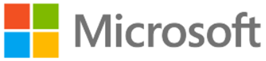 Table of ContentsIntroduction	4About this Document	4What this Document contains	4How to Navigate a Product Entry	4Clarifications and Summary of Changes to this Document	5License Terms	6Universal License Terms	6License Model Terms	8Desktop Applications	8Desktop Operating Systems	9Processor/CAL	9Server/CAL	9Per Core	10Management Servers	10Specialty Servers	11Developer Tools	11Software	12Advanced Threat Analytics	12BizTalk	12CAL Suites	13Core Infrastructure Server (CIS) Suite	15Forefront	16Microsoft Dynamics	17Microsoft Dynamics AX	17Microsoft Dynamics CRM	19Microsoft Identity Manager	20Office Applications	21Office Desktop Applications	21Office for Mac	22Office Servers	23Exchange Server	23Project Server	24SharePoint Server	25Skype for Business Server	26R Server	27SQL Server	27System Center	30System Center Server	30System Center Client Management Suite	31System Center Configuration Manager	31System Center Data Protection Manager	32System Center Endpoint Protection	32System Center Operation Manager	33System Center Server Management Suite	33System Center Service Manager	33Virtual Desktop Infrastructure (VDI) Suite	33Visual Studio	34Visual Studio	34Visual Studio Team Foundation Server	35Windows	36Windows Desktop Operating System	36Windows Server	42Windows MultiPoint Server	42Windows Server	43Windows Small Business Server	45Online Services	47Online Services Regional Availability	47Online Services Purchasing Rules	47Online Services Renewal	47Microsoft Azure Services	47Microsoft Azure Services	49Microsoft Azure Support (Plan)	49Microsoft Azure Site Recovery (Plan)	49Enterprise Mobility Suite (Plan)	50Azure Active Directory (Plan)	51Azure Rights Management (Plan)	51Azure RemoteApp (Plan)	51Operations Management Suite (Plan)	52Microsoft MultiFactor Authentication (Plan)	52Microsoft Azure StorSimple	52Enterprise Cloud Suite	53Microsoft Intune	53Microsoft Dynamics Online Services	54Microsoft Dynamics AX	54Microsoft Dynamics CRM Online	54Microsoft Dynamics Marketing	55Microsoft Social Engagement	56Parature, from Microsoft	56Office 365 Services	57Office 365 Applications	57Office 365 Suites	58Office 365 Customer Lockbox	60Office 365 Delve Analytics	61Office 365 Advanced eDiscovery	61Exchange Online	61OneDrive for Business	62Project Online	62SharePoint Online	63Skype for Business Online	63Other Online Services	64Bing Maps	64Microsoft Learning	64Microsoft Translator	65Power BI Pro	65Yammer Enterprise	65Glossary	67Attributes	67Cell Values	68Column Headings	68Definitions	69Appendix A – CAL/ML Equivalent Licenses	72Appendix B – Software Assurance	73Purchasing Software Assurance	73Renewing Software Assurance	73Migration License for Discontinued or End-of-Life Products	74Software Assurance Benefits	74Appendix C – Professional Services	85Microsoft Premier Support Offerings	85Microsoft Enterprise Strategy Program Offerings	85Sales Productivity Accelerator Offerings	86Appendix D – Program Agreement Supplemental Terms	87Supplemental Terms for Select Plus Program	87Definition of Management for Qualified Devices	87Online Services in the Open Programs	87Supplemental Terms for Professional Services – Legacy Agreements	87Appendix E – Promotions	89System Center Client Management Suite Promotion	89Azure Compute Capacity Promotion	89Appendix F - Storage Array Terms	90Availability	90Shipment and Title	90Storage Array Software	90Limited Hardware Warranty	90Indemnification. Defense of third party claims	91Limitation of Liability	91U.S. Export Control Laws	91Collection of Diagnostic Information	91Government Use	91Index	92IntroductionAbout this DocumentBeginning July 1, 2015, the Product Terms replaces both the Product List and the Product Use Rights (PUR) documents. All references to the Product List and PUR in Customer’s volume licensing agreements refer to the applicable sections of the Product Terms. The Product Terms describe the availability of Products and Professional Services through the Microsoft Volume Licensing Programs (previously conveyed through the Product List), as well as the use rights for Software Products (previously conveyed through the PUR). Terms of service for the Online Services referenced in this document are published in the Online Services Terms (OST) at http://go.microsoft.com/?linkid=9840733.Products listed in the Product Terms are available as of the date on the Product Terms Cover Page. Earlier versions of the Product Terms are available on http://go.microsoft.com/?linkid=9839207, including earlier versions of the Product List and PUR documents. Information on discontinued Microsoft products and services is available on http://www.microsoftvolumelicensing.com. Customers should contact their reseller or Microsoft account manager for information pertaining to regional availability of Microsoft products and Professional Services.What this Document containsThe Product Terms includes the following sections:Introduction, which includes a list of recent changes. License Terms, which list the Universal License Terms and License Model Terms that apply to Software Products. Software Products, which list all Software Product Entries. Online Services Products, which list all Online Services Product Entries. Glossary, which defines Attributes, Cell Values, Column Headings and other capitalized terms used in the Product Terms. The following appendices: Appendix A – CAL/ML Equivalent Licenses Table, which identifies CAL suites and Online Services subscription Licenses available that provide access to Server Products. Appendix B – Software Assurance, which describes rules on purchasing SA and additional benefits available to SA customers. Appendix C – Professional Services, which lists the Professional Services offered through Microsoft Volume Licensing. Appendix D – Program Agreement Supplemental Terms, which provides additional terms for Microsoft Volume Licensing Program Agreements. Appendix E – Product Promotions, which lists Product promotions that are not otherwise on the Price List. Appendix F - Storage Array Terms, which provided additional terms for Storage Array devices.Index, which lists all the Products referenced in the Product Terms and identifies where they are located.How to Navigate a Product EntryEach Software Product Entry includes four sections: Program Availability, Product Conditions, Use Rights, and Software Assurance.Each Online Services Product Entry includes two sections: Program Availability and Product Conditions.1. Program Availability identifies, for each Product, the offering type, point count (where applicable), and availability across volume licensing programs.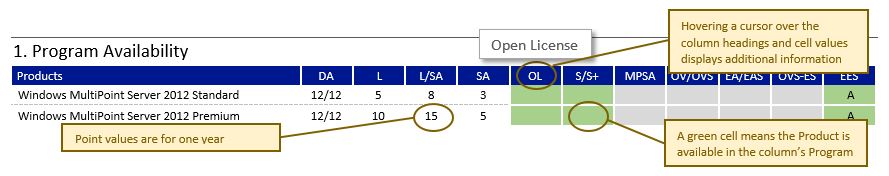 2. Product Conditions provides additional information related to acquiring the Product, such as prerequisites for purchase, prior versions, and the applicable Product Pool.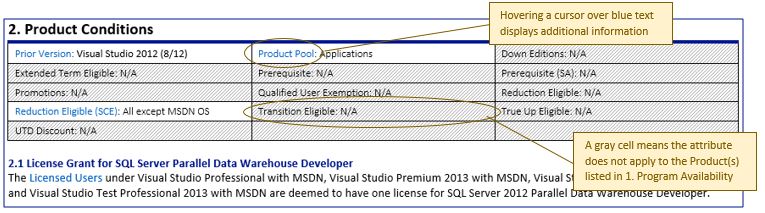 3. Use Rights identifies the License Terms for each Software Product, including the Universal License Terms, the applicable License Model, and any Product-Specific License Terms. References in Customer’s volume licensing agreement to “Product Use Rights” refer to the terms included in the Use Rights section of each Software Product Entry. Terms for Online Services are in the OST.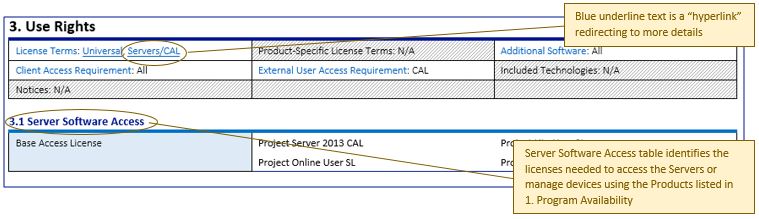 4. Software Assurance identifies terms and conditions associated with SA coverage.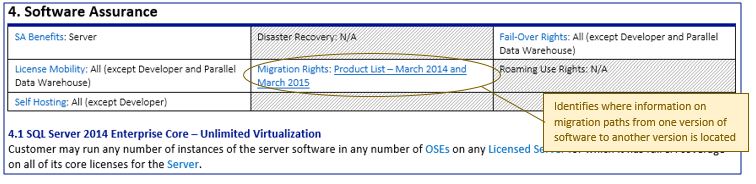 Clarifications and Summary of Changes to this DocumentBelow are recent additions, deletions and other changes to the Product Terms. Also listed below, are clarifications of Microsoft policy in response to common customer questions.License TermsDeveloper Tools: The Running the Software on Microsoft Azure Platform Services rules were updated to allow Windows Server and Windows Desktop Operating System software to be run on Microsoft Azure Platform Services in non-production use.SoftwareWindows Desktop Operating System: The Roaming Rights Retirement of Windows Enterprise and Windows VDA subsection has been removed and a reference to it has been added to the Migration Rights cell of the Software Assurance table.Online ServicesPurchasing Rules: The Add-on User Subscription License section was integrated into the Online Services Purchasing Rules. Step-ups were added to the Online Services Purchasing RulesGlossaryDefinitions: Add-on and Step-up were added as definitions.Appendix FStorage Array Terms: Appendix F was added to include terms for Microsoft Storage Array devices.License TermsAll instances of the “Product Use Rights” in Customer’s volume licensing agreement refer to the terms identified in the “Use Rights” section of each Product Entry. For each Product, this includes the Universal License Terms, applicable License Model Terms and any Product-Specific License Terms in the Product Entry.For Online Services, references to “Product Use Rights” in Customer’s volume licensing agreement refer to the OST. If a software Product includes both software and online services, the online services will be governed by the terms in the OST and all the software will be governed by these License Terms.Universal License TermsUniversal License Terms apply to all software Products licensed through Microsoft Volume Licensing (except where specifically noted in the License Model Terms and/or the Product-Specific License Terms).1. DefinitionsTerms used in the Product Terms but not defined in the Glossary will have the definition provided in Customer’s volume licensing agreement.2. Customer’s Use RightsIf Customer complies with its volume licensing agreement, it may use the software as expressly permitted in the Product Terms. Customer needs a License for each Product and separately licensed functionality used on a device or by a user.3. Rights to Use Other Versions and Lower EditionsFor any permitted copy or Instance, Customer may create, store, install, run or access in place of the version licensed, a copy or Instance of a prior version, different permitted language version, different available platform version (for example, 32 bit or 64 bit) or a permitted lower edition. The use rights for the licensed version still apply. Licenses for prior versions and lower editions do not satisfy the licensing requirements for a Product.4. Third Party SoftwareThe software may contain third party proprietary programs or components that are licensed under separate terms that are presented to Customer during installation or in the "ThirdPartyNotices" file accompanying the software. The software may also contain third party open source programs that Microsoft, not the third party, licenses to Customer under Microsoft’s license terms.5. Pre-Release Code, Updates or Supplements, Additional FunctionalityMicrosoft may offer updates or supplements to the Products. Customer may use the updates or supplements to the Products, pre-release code, additional functionality and optional add-on services to the Products, subject to specific terms (if any) that accompany them. Some Products require automatic updates, as described in the Product-Specific License Terms.6. RestrictionsCustomer may not (and is not licensed to) use the Products to offer commercial hosting services to third parties, work around any technical limitations in the Products or restrictions in Product documentation, or separate the software for use in more than one OSE under a single License (even if the OSEs are on the same physical hardware system), unless expressly permitted by Microsoft. Rights to access the software on any device do not give Customer any right to implement Microsoft patents or other Microsoft intellectual property in the device itself or in any other software or devices.7. Software AssuranceSA coverage may grant additional use rights to Customer. These additional rights end at the expiration of the SA coverage for the License, unless otherwise noted in the benefit description.8. Outsourcing Software ManagementCustomer may install and use licensed copies of the software on Servers and other devices that are under the day-to-day management and control of third parties, provided all such Servers and other devices are and remain fully dedicated to Customer’s use. Customer is responsible for all of the obligations under its volume licensing agreement regardless of the physical location of the hardware upon which the software is used.9. License Assignment and ReassignmentBefore Customer uses software under a License, it must assign that License to a device or user, as appropriate. Customer may reassign a License to another device or user, but not less than 90 days since the last reassignment of that same License, unless the reassignment is due to (i) permanent hardware failure or loss, (ii) termination of the user’s employment or contract or (iii) temporary reallocation of CALs, Client Management Licenses and user or device SLs to cover a user’s absence or the unavailability of a device that is out of service. Customer must remove the software or block access from the former device or to the former user. SA coverage and any Licenses that are granted or acquired in connection with SA coverage may be reassigned only with the underlying qualifying License. Different terms apply to the reassignment of Windows desktop operating system licenses and SA coverage, as detailed in the Windows Product Entry.10. Technical MeasuresMicrosoft may use technical measures to enforce terms that restrict Customer’s use of certain versions of Product and may verify compliance with those terms as provided in Customer’s volume license agreement. Some Products are protected by technological measures and require activation or validation, as well as a product key, to install or access them.10.1 Activation and validationSuccessful activation or validation verifies that a software Product has been correctly installed, the product key is not stolen, and that no changes have been made to validation, licensing, or activation functions of the software. Customer’s right to use the software after the time specified in the software Product may be limited unless it is activated. Customer is not licensed to continue using the software if it has unsuccessfully attempted to activate. Each device that has not activated by a Key Management Service (KMS) must use a Multiple Activation Key (MAK). Customer may not circumvent activation or validation.10.2 Product KeysAn assigned product key is required for licensed use of the software. All product keys are Confidential Information of Microsoft. Notwithstanding anything to the contrary in Customer’s volume licensing agreement, Customer may not disclose product keys to third parties. Customer may not provide unsecured access to its key management service (KMS) machines over an uncontrolled network. In the event of unauthorized use or disclosure of product keys or KMS keys, Microsoft may prevent further activations, deactivate or block product keys from activation or validation, and take other appropriate action.11. NoticesWhere indicated in the Use Rights section of each Product Entry, the following notices apply:11. 1 Internet-based FeaturesSoftware Products may contain features that connect and send information over the Internet, without additional notice to Customer, to Microsoft’s systems and those of its Affiliates and service providers. Use of that information is described in the privacy statement available in each software Product.11.2 Bing MapsThe Product includes use of Bing Maps. Any content provided through Bing Maps, including geocodes, can only be used within the product through which the content is provided. Customer’s use of Bing Maps is governed by the Bing Maps End User Terms of Use available at http://go.microsoft.com/?linkid=9710837 and the Bing Maps Privacy Statement available at http://go.microsoft.com/fwlink/?LinkID=248686.11.3 H.264/AVC Visual Standard, the VC-1 Video Standard, and the MPEG-4 Part 2 Visual StandardThis software may include H.264/AVC, VC-1, and MPEG-4 Part 2 visual compression technology. MPEG LA, L.L.C. requires this notice: THIS PRODUCT IS LICENSED UNDER THE AVC, THE VC-1, THE MPEG-4 PART 2 VISUAL PATENT PORTFOLIO LICENSES FOR THE PERSONAL AND NON-COMMERCIAL USE OF A CONSUMER TO (i) ENCODE VIDEO IN COMPLIANCE WITH THE ABOVE (“VIDEO STANDARDS”) AND/OR (ii) DECODE AVC, VC-1, MPEG-4 PART 2 VIDEO THAT WAS ENCODED BY A CONSUMER ENGAGED IN A PERSONAL AND NON-COMMERCIAL ACTIVITY AND/OR WAS OBTAINED FROM A VIDEO PROVIDER LICENSED TO PROVIDE SUCH VIDEO. NO LICENSE IS GRANTED OR SHALL BE IMPLIED FOR ANY OTHER USE. ADDITIONAL INFORMATION MAY BE OBTAINED FROM MPEG LA, L.L.C. SEE www.mpegla.com. For clarification purposes, this notice does not limit or inhibit the use of the software for normal business uses that are personal to that business which do not include (i) redistribution of the software to third parties, or (ii) creation of content with the VIDEO STANDARDS compliant technologies for distribution to third parties.12. Font Components, Images, and SoundsWhile Customer runs the software, it may access and use icons, images, sounds and media included with the software only from a Licensed Device and may use the fonts included with or installed by that software to display and print content. Customer may only embed fonts in content as permitted by the embedding restrictions in the fonts; and temporarily download them to a printer or other output device to print content.13. Included TechnologiesProducts may include other Microsoft technology components subject to their own license terms, as indicated in the Use Rights section of each Product Entry. If separate terms for these components are not addressed in the Product-Specific License Terms, they may be found in a separate folder in the Product’s installation directory or through the Product’s unified installer.14. Benchmark TestingCustomer must obtain Microsoft’s prior written approval to disclose to a third party the results of any benchmark test of any Server Product or Microsoft Desktop Optimization Pack. This does not apply to Windows Server.15. MultiplexingMultiplexing or pooling to reduce direct connections with the software does not reduce the number of required Licenses.16. Administrative and Support RightsCustomer may allow access to server software running in any permitted OSE by two users without CALs solely for administrative purposes. Customer may also allow remote access to other Products solely for purposes of providing technical product support to Licensed Users or on Licensed Devices.17. Distributable CodeThe software may include code that Customer is permitted to distribute in programs it develops if it complies with the terms below. 17.1 Right to Use and DistributeThe code and text files listed below are “Distributable Code.” REDIST.TXT Files:  Customer may copy and distribute the object code form of code listed in REDIST.TXT files and in OTHER-DIST.TXT files, as well as any code marked as “Silverlight Libraries”, Silverlight “Client Libraries” and Silverlight “Server Libraries”.Sample Code, Templates, and Styles:  Customer may modify, copy, and distribute the source and object code form of code marked as “sample, “template”, “simple styles” and “sketch styles.” Third Party Distribution:  Customer may permit distributors of its programs to copy and distribute the Distributable Code as part of those programs.Image Library:  Customer may copy and distribute images, graphics and animations in the Image Library as described in the software documentation.17.2 Distribution RequirementsIf Customer distributes any Distributable Code. Customer must:Only distribute it with Customer’s programs, where Customer’s programs provide significant primary functionality to the Distributable Code;require distributors and external end users to agree to terms that protect the Distributable Code at least as much as Customer’s volume licensing agreement, including the Product Terms; indemnify, defend, and hold harmless Microsoft from any claims, including attorneys’ fees, related to the distribution or use of Customer’s programs, except to the extent that any claim is based solely on the Distributable Code included in Customer’s programs.17.3 Distribution LimitationsCustomer may not:alter any copyright, trademark or patent notice in the Distributable Code; use Microsoft’s trademarks in Customer’s programs’ names or in a way that suggests its programs come from or are endorsed by Microsoft; distribute Distributable Code in or with any malicious or, deceptive programs or in an unlawful manner; ormodify or distribute the source code of any Distributable Code so that any part of it becomes subject to an Excluded License. An Excluded License is one that requires, as a condition of use, modification or distribution, that the code be disclosed or distributed in source code form, or that others have the right to modify it. 18. Software Plus ServicesMicrosoft may provide services with Products through software features that connect with Microsoft or service provider computer systems over the Internet. It may change or cancel the services at any time. Customer may not use the services in any way that could harm them or impair anyone else’s use of them. Customer may not use the services to try to gain unauthorized access to any service, data, account or network by any means.License Model TermsThe License Model for each Product is identified in the Use Rights section of the Product Entry. License Model terms apply to all software Products licensed under that License Model, as specified in the Product Entry and subject to any exceptions and other terms noted in the Product-Specific License Terms.Desktop ApplicationsDevice LicenseCustomer may install any number of copies of the software on a Licensed Device and on any Server dedicated to Customer’s use for each License it acquires. Unless Customer licenses the software as an Enterprise Product or on a company-wide basis, it may also install the software on a single portable device for use by the Primary User of the Licensed Device. Any number of users may use the software running on a Licensed Device, but only one user may access and use the software at a time. Remote use of the software running on a Licensed Device is permitted for the Primary User from any device or for any other user from another Licensed Device. Remote use of the software running on a Server dedicated to Customer’s use is permitted for any user from a Licensed Device.Media Elements and TemplatesMicrosoft grants Customer a license to copy, distribute, perform and display media elements (images, clip art, animations, sounds, music, video clips, templates and other forms of content) included with the software and the Office web apps in projects and documents, except that Customer may not sell, license or distribute copies of any media elements by themselves or as a product if the primary value of the product is the media elements.Desktop Operating SystemsDevice LicenseCustomer may install one copy of the software on a Licensed Device or within a local virtual hardware system on a Licensed Device for each License it acquires.Customer may use the software on up to two processors.Local use is permitted for any user.Remote use is permitted for the Primary User of the Licensed Device and for any other user from another Licensed Device or a Windows VDA Licensed Device.Only one user may access and use the software at a time.Customer may connect up to 20 devices to the Licensed Device for file sharing, printing, Internet Information Services, Internet Connection Sharing or telephony services.An unlimited number of connections are allowed for KMS activation or similar technology.Adobe Flash PlayerThe software may include a version of Adobe Flash Player. Customer agrees that its use of the Adobe Flash Player is governed by the license terms for Adobe Systems Incorporated at http://go.microsoft.com/fwlink/?linkid=248532. Adobe and Flash are either registered trademarks or trademarks of Adobe Systems Incorporated in the United States and/or other countries.Processor/CALServer Licenses (per processor)Customer may use the server software on a Licensed Server, provided it acquires sufficient Server licenses as described below.One License is required for every two Physical Processors on a Licensed Server. Each Standard License permits use of the server software in two OSEs. Customer may use one Running Instance of the server software in each OSE.Customer may use one Running Instance of the server software in the Physical OSE (in addition to two Virtual OSEs per license), if the Physical OSE is used only to host and manage the Virtual OSEs. Datacenter licenses permit use of the server software in any number of OSEs. As long as the total number of licenses and Physical Processors remains the same, License reassignment is permitted any time Customer repartitions a single piece of hardware.As a one-time alternative to assigning base CALs per user or per device, a number of base CALs may be dedicated to an Instance of the server software on a single Server (per server mode) to permit up to the same number of users or devices to concurrently access that Instance.Access LicensesExcept as described here and noted in the Product-Specific License Terms, all server software access requires CALs or CAL Equivalent Licenses.CALs are not required for access by another Licensed Server.CALs are not required to access server software running a Web Workload or HPC Workload.CALs are not required for access in a Physical OSE used solely for hosting and managing Virtual OSEs.Server/CALServer Licenses (per Instance)Customer may use one Running Instance of server software in either a Physical OSE or Virtual OSE on a Licensed Server for each License it acquires.Access LicensesExcept as described here and noted in the Product-Specific License Terms, all server software access requires CALs or CAL Equivalent Licenses. CALs are not required for access by another Licensed Server. Per CoreFor Products under the Per Core License Model, Customer must choose either Licensing by Physical Core on a Server or Licensing by Individual Virtual OSE. The terms for each are set forth below.Server Licenses (per core) – Licensing by Physical Core on a ServerCustomer may use the server software on a Licensed Server, provided it acquires sufficient Server Licenses as described below.The number of licenses required equals the number of Physical Cores on the Licensed Server multiplied by the applicable Core Factor located at http://go.microsoft.com/fwlink/?LinkID=229882. For enterprise and parallel data warehouse editions, Customer may use any number of Running Instances of the server software on the Licensed Server in a number of Physical OSEs and/or Virtual OSEs equal to the number of licenses assigned to it. For each additional enterprise edition License that Customer assigns beyond the number of Licenses required under paragraph 2 above, it may use of the server software in one additional OSE on the Licensed Server. For other editions Customer may use any number of Running Instances of the server software only in the Physical OSE on the Licensed Server.Server Licenses (per core) – Licensing by Individual Virtual OSECustomer may use any number of Running Instances of the server software in any Virtual OSE on the Licensed Server, provided it acquires sufficient Licenses as described below. The number of Licenses required equals the number of Virtual Cores in the Virtual OSE, subject to a minimum of four Licenses per Virtual OSE. If any Virtual Core is at any time mapped to more than one Hardware Thread, Customer needs a License for each Hardware Thread to which it is mapped. Management ServersManagement LicensesThe Management License version, not the version of software used, determines the version of applicable License Terms (including use under downgrade rights notwithstanding terms to the contrary). Server Management Licenses (per processor)Customer may use the software on any Server dedicated to its use to Manage OSEs on a Licensed Server, provided it acquires sufficient Server Licenses as described below. OSEs running Server operating systems require Server Management Licenses. One License is required for every two processors on the Licensed Server. Each standard edition License permits use of the software to Manage up to two OSEs on the Licensed Server.Standard edition licenses permit Management of the Physical OSE on the Licensed Server in addition to two other OSEs if the Physical OSE is used solely to host and Manage Virtual OSEs. Customer may assign additional Standard edition licenses to its Licensed Server and Manage two additional OSEs per License. Datacenter edition Licenses permit use of the software to Manage any number of OSEs on the Licensed Server. Client Management Licenses (per OSE or user)Customer may use the software to Manage an OSE on a Licensed Device or OSEs on devices used by a Licensed User for each Client Management License it acquires. OSEs running operating systems other than Server operating systems require Client Management Licenses or Management License Equivalent Licenses. The number of Client Management Licenses required depends on License type (per OSE or user) assigned. Management of an OSE accessed by more than one user requires an OSE Client Management License or a User Client Management License for each user.Management Licenses are not required for:OSEs in which there are no Running Instances of software; Any of Customer’s network infrastructure devices functioning solely for the purpose of transmitting network data and not running Windows Server software; Conversion of OSEs from Physical to Virtual; or Any device solely monitored or managed for the status of its hardware components with respect to system temperature, fan speed, power on/off, system reset or CPU availability.Data SetsCustomer may not copy or distribute any data set (or any portion of a data set) included in the software.Specialty ServersServer Licenses (per Instance)Customer may use one Running Instance of server software in either a Physical OSE or Virtual OSE on a Licensed Server for each Server License it acquiresDeveloper ToolsUser LicensesOne Licensed User may use any number of copies of the software and any prior version on any device dedicated to Customer’s use for each User License it acquires.Licensed Users may use the software for evaluation and to develop, test, and demonstrate Customer’s programs. These rights include the use of the software to simulate an end user environment to diagnose issues related to its programs. The software is not licensed for use in a Production Environment. Additional License Terms for MSDN SubscriptionsIn addition to the rights in the License Model Terms, Customer may allocate an MSDN subscription for each License it acquires. For MSDN subscriptions, the “Software” means software made available to Customer’s subscription level via MSDN Subscriber Downloads.Running the Software on Microsoft Azure Platform ServicesThe Licensed User may run the Software on Microsoft Azure Platform Services during the term of its MSDN subscription.The use of the Software remains subject to the terms and conditions of Customer’s volume licensing agreement and any terms that come with the Software. The Developer Tools License Model Terms apply to the use of the Software and Azure MSDN Dev/Test offers, except that the Licensed User may not run Office Professional Plus or System Center Virtual Machine Manager for production use on Microsoft Azure Platform Services.Additional RequirementsTo run Software on Microsoft Azure Platform Services Customer must activate its MSDN subscription by linking its Microsoft account to the MSDN subscription.Acceptance Testing and FeedbackCustomer’s end users may access the Software to perform acceptance tests or to provide feedback on its programs.Windows Server 2012 R2 Remote Desktop ServicesUp to 200 anonymous users at a time may use the Remote Desktop Services feature of the Windows Server software to access online demonstrations of Customer’s programs.Windows Embedded ProductEach Windows Embedded Product is licensed under the terms that come with it, including any Microsoft obligations related to defense of infringement and misappropriation claims. These terms replace the corresponding terms in Customer’s volume licensing agreement. Each Licensed User may install and use an unlimited number of copies of the licensed Windows Embedded Product.SoftwareAdvanced Threat Analytics1. Program Availability2. Product Conditions2.1 Country RestrictionsCustomer may not download Advanced Threat Analytics 2016 for use or distribution in the People’s Republic of China.3. Use Rights3.1 Management License3.2 Usage Requiring a Management LicenseLicenses are only required for client OSEs (or server OSEs used as client OSEs) that are on or accessed by end user devices authenticated by an Active Directory managed by Advanced Threat Analytics.3.3 GNU Lesser General Public Licensed librariesLicensed User may reverse engineer, decompile or disassemble the Advanced Threat Analytics software, or otherwise attempt to derive the source code for the Advanced Threat Analytics Server software solely to the extent required to debug changes to any libraries licensed under the GNU Lesser General Public License that may be included with and linked to by the software.4. Software AssuranceBizTalk1. Program Availability2. Product Conditions3. Use Rights3.1 BizTalk Server 2013 R2 Branch and Standard EditionCustomer may not use the server software on a Server that is part of a networked cluster or in an OSE that is part of a networked cluster of OSEs on the same Server.3.2 BizTalk Server 2013 R2 Branch EditionCustomer may Run Instances of the software on Licensed Servers only at the endpoint of its internal network (or edge of its organization) to connect business events or transactions with activities processed at that endpoint; provided, the Licensed Server may not:act as the central node in a “hub and spoke” networking model, centralize enterprise-wide communications with other Servers or devices; or automate business processes across divisions, business units, or branch offices.3.3 Additional Software4. Software Assurance4.1 Biz Talk Server 2013 R2 Enterprise – Unlimited VirtualizationCustomer may run any number of Instances of the server software in any number of OSEs on any Licensed Server for which it has full SA coverage on all of its Server (per core) Licenses. CAL Suites1. Program Availability2. Product Conditions2.1 Process to Determine Applicable Use Rights for CAL SuitesA CAL Suite License is version-less and the access rights are determined by the status of the SA coverage on it. If SA coverage lapses, access rights under perpetual Licenses are determined based on the use rights in effect for the versions that were current prior to the lapse.2.2 Components of CAL SuiteRefer to Appendix A, CAL/Management License Equivalent Licenses chart for the current components of the Core CAL Suite and the Enterprise CAL Suite.2.3 Online Services Included with Enterprise CAL SuiteEnterprise CAL Suite with active SA coverage also includes the rights to Exchange Online Archiving for Exchange Server, Data Loss Prevention, and Exchange Online Protection. For customers under Microsoft Business Agreements dated prior to October 2010 and Enrollments dated prior to July 2011, purchase and use of the Online Services included with Enterprise CAL Suite is governed by the Supplemental Terms for Online Services used with Software – Legacy Agreements in Appendix A – Program Agreement Supplemental Terms in the June 2015 Product List at http://go.microsoft.com/?linkid=9839207.2.4 CAL Suite Bridge for O365, for O365 & Intune, and for Intune2.4.1 CAL Suite Bridges RequirementsA CAL Suite Bridge may be required when replacing a CAL Suite with a comparable software and Online Service combination. When a CAL Suite Bridge is required the number of CAL Suite Bridge User SLs should be the same number of User SLs for the qualifying Online Service.A CAL Suite Bridge is an Enterprise Product, and may only be licensed in conjunction with its qualifying Online Service to satisfy the Organization Wide requirement of either that CAL Suite Bridge or its parent CAL Suite.*CAL Suite Bridge From SA User SLs require fully paid, perpetual Licenses with active SA for the equivalent Parent CAL Suite. CAL Suite Bridge From SA User SL may also be purchased instead of Subscription Licenses for the Products if the Subscription License was purchased at least three years prior to the purchase of the From SA User SL.2.4.2 Student Only CALs (Academic Open License and Academic Select)Student Only CALs are restricted to license student owned PCs or institution owned PCs dedicated to an individual student and are not for use in labs or classrooms.3. Use Rights4. Software Assurance4.1 Extended Use Rights for Enterprise Cloud Suite CustomersFor qualifying customers, the Enterprise Cloud Suite or combination of Office 365 and Enterprise Mobility Suite provides access rights to the component service of Exchange Online Archiving for Exchange Server. “Qualifying Customers” are Enterprise Enrollment or Enterprise Subscription Enrollment customers who have active Software Assurance coverage for the Enterprise CAL Suite as of November 30, 2014.Qualifying Customers licensed for Enterprise Cloud Suite or the combination of Office 365 and Enterprise Mobility Suite have the same access to Exchange Online Archiving for Exchange Server as Enterprise CAL Suite provided.Core Infrastructure Server (CIS) Suite1. Program Availability2. Product Conditions3. Use Rights3.1 Applicable Use RightsCustomer’s access and use of CIS software is governed by the applicable License Terms for the individual Products comprising the CIS software as modified by these License Terms. One CIS Suite License is required for every two Physical Processors. Customer needs to license each Physical Processor on each Server on which it Runs CIS software.3.2 Software Included with CIS Suite StandardCIS Suite Standard includes the latest versions of Windows Server Standard and System Center Standard. For each License of CIS Suite Standard, Customer may run on the Licensed Server, at any one time: One Instance of Windows Server Standard in one Physical OSE, and One Instance of Windows Server Standard in each of up to two Virtual OSEsIf Customer uses the maximum permitted number of Running Instances, the Instance Running in the Physical OSE may be used only to host and manage the Virtual OSEs.3.3 Software Included with CIS Suite DatacenterCIS Suite Datacenter includes the latest versions of Windows Server Datacenter and System Center Datacenter. Customer may use any number of Running Instances of the Windows Server Datacenter in any number of OSEs on each Licensed Server with CIS Suite Datacenter.3.4 Management LicenseFor purposes of applying the License Terms for System Center to Customer’s use of the CIS software, Customer is deemed to have assigned to the Licensed Server System Center Licenses equal to the number of CIS Suite Licenses assigned to the Server.3.5 Additional TermsCustomer may run a prior version or a down edition of any of the individual Products included in the CIS Suite as permitted in the license terms for that Product in the Product Terms.All other requirements to acquire and assign External Connector Licenses, CALs and Management Licenses to users or devices for access and management, as set forth in the Product Terms, remain in full force and effect.3.6 Special Downgrade Right – Core Infrastructure Server Suite StandardFor any Server that is correctly licensed for CIS Suite Standard, Customer may run an Instance of Windows Server 2008 R2 Enterprise in place of Windows Server Standard.4. Software Assurance4.1 Software Assurance Renewal Offer for Windows Server and System CenterCustomers who have licenses with active SA for the Products in column A of the table below may, upon expiration of that coverage, acquire SA for the corresponding CIS Suite in column B without acquiring the underlying CIS Suite License.For each set consisting of one of each of the qualifying Licenses in a cell in Column A of the table above, customers may acquire SA for one License of the corresponding CIS Suite in Column B. Customers who license and use CIS Suite (Standard or Datacenter) under this offer may no longer use software under their qualifying Licenses. Licenses and SA acquired under a subscription agreement do not qualify for this offer.4.2 Software Assurance Rights and Benefits for Subscription LicensesAny Subscription License Customer acquires under a Server and Cloud Enrollment grants the same SA rights and benefits as Licenses with SA coverage during the term of the subscription.Forefront1. Program Availability2. Product Conditions2.1 Forefront Identity Manager 2010 – Windows Live EditionForefront Identity Manager 2010 – Windows Live Edition is the next version for Identity Lifecycle Manager 2007 – Windows Live Edition.3. Use Rights3.1 Importing identity data: Forefront Identity Manager 2010 R2 Windows Live EditionCustomer may use the software to import identity data, and changes to those data, from one or more connected data sources and to facilitate the synchronization and transfer of those data, between Customer’s connected data sources and the Microsoft Passport Network / Windows Live ID service. Customer may not use the software for any other purpose.3.2 Additional Software4. Software AssuranceMicrosoft DynamicsMicrosoft Dynamics AX1. Program Availability2. Product Conditions3. Use Rights3.1 Server Software AccessRecord time resulting solely for payroll processing; record expenses solely for reimbursement; manage personal information; create requisitions and manage budgets related to these activities3.1.1 Additional Functionality Associated with Microsoft Dynamics AX 2012 R3 Task CALRecord and approve any type of time and expenses; approve invoices; approve all self-serve related transactions; operate a point of sale device or a warehouse device; and operate a store manager device3.1.2 Additional Functionality Associated with Microsoft Dynamics AX 2012 R3 Functional CALUse established operational cycles and business processes provided by the software; create and update (i) position requisitions or (ii) master data records pertaining to applicants, employees, customers, vendors, or parts catalogs; and approve all task and self-serve related transactions.3.1.3 Additional Functionality Associated with Microsoft Dynamics AX 2012 R3 Enterprise CALUnrestricted access to all the functionality in the server software across the ERP solution3.2 Modification RightThe software may include plug-ins, runtime, and other components identified in printed or online documentation that allow Customer to extend its functionality. Customer may modify or create derivative works of these components and use those derivative works, but only with the software and only for Customer’s internal purposes.3.3 Additional Software4. Software Assurance4.1 Localization and UpdatesCustomer is eligible to receive and use updates related to government tax and regulatory requirements on Licensed Servers provided it has active SA for the Licensed Servers and CALs.Microsoft Dynamics CRM1. Program Availability2. Product Conditions3. Use Rights3.1 Server Software AccessFull access rights: activities, notes, custom entities3.1.1 Additional Functionality Associated with Microsoft Dynamics CRM 2016 Basic Use Additive CALFull access rights to Accounts, contacts, cases, leads, user reports, dashboards and charts. Read only/limited access rights to system reports, system charts, system dashboards, CRM application data; services, resources, work hours, facility, equipment, articles; sales campaigns, quick campaigns, marketing lists, price lists, product lists; opportunities, goals, contracts, quotes, orders, invoices, competitors; run workflows3.1.2 Additional Functionality Associated with Microsoft Dynamics CRM 2016 Professional Use Additive CALFull access rights to System reports, system charts, system dashboards, CRM application data; Services, resources, work hours, facility, equipment, articles; Sales campaigns, quick campaigns, marketing lists, price lists, product lists; Opportunities, goals, contracts, quotes, orders, invoices, competitors; Run workflows; Create workflows, bulk data import and customizations across any entity3.2 YammerThe software connecting Microsoft Dynamics CRM with Yammer will enable certain data from Yammer to be shared with the Online Services. The OST applies to Customer’s use of Yammer.3.3 Fail-Over RightsFor any OSE in which Customer uses Running Instances of the server software, it may run up to the same number of passive fail-over Instances in a separate OSE for temporary support. Customer may run the passive fail-over Instances on a Server other than the Licensed Server.3.4 Additional Software4. Software Assurance4.1 Microsoft Dynamics CRM 2016 Professional Additive CAL – Unified Service DeskFor each Microsoft Dynamics CRM 2016 Professional Additive CAL for which Customer has SA, Customer may install and use Unified Service Desk (USD) on a Licensed Device. The right to use USD is limited to the user or device to whom the qualifying CAL is assigned.4.2 Microsoft Dynamics CustomerSourceMicrosoft Dynamics customers with active SA or an Online Subscription will have access to CustomerSource. Microsoft Identity Manager1. Program Availability2. Product Conditions3. Use Rights3.1 Additional Software4. Software AssuranceOffice ApplicationsOffice Desktop Applications1. Program Availability2. Product Conditions2.1 Project Professional 2016Customers who license Project Professional 2016 are deemed to have one Project Server 2016 Device CAL for each Project Professional 2016 License. The right to access Project Server 2016 under that CAL will expire when the corresponding Project Professional 2016 License expires.2.2 Work at HomeA Work at Home License is an optional License that can be acquired only in conjunction with a full License for Office Standard or Office Professional Plus. It permits the Primary User of the software to also install and use the software on one device outside of Customer’s or its Affiliates’ premises (e.g., at the user’s home).2.3 Platform IndependentCustomer may run either the version licensed or a different platform version, provided that the different platform version was available when the original licensed version became available. If the components of a Product suite vary by platform version, Customer may use the components of the suite that it chooses to deploy and only those components; Customer may not mix components across platform versions. SA for a platform independent License permits Customer to use, in place of the licensed Product the most current version of either platform version of the Product that becomes available during the term of coverage.2.4 Successor VersionsSkype for Business 2016 is the successor version to Lync 2013.3. Use Rights3.1 Office Home & Student 2013 RT Commercial Use RightsUpon assigning the License to a device that is separately licensed for Office Home & Student 2013 RT, Customer may use the Office Home & Student software for commercial use, despite anything to the contrary in the Office Home & Student 2013 RT license terms.3.2 Office Professional Plus 2016 and Office Standard 2016 – Office Home & Student 2013 RT Commercial UseEach Primary User of a Licensed Device running Office Professional Plus 2016 or Office Standard 2013 may use the software licensed separately under an Office Home & Student 2013 RT license for commercial use, despite anything to the contrary in the Office Home & Student 2013 RT license terms.4. Software Assurance4.1 Project Professional 2016Customers with active SA for their Project Professional License will be deemed to have SA for their corresponding complimentary Project Server CAL. That deemed SA coverage will expire when the Project Professional coverage expires.Office for Mac1. Program Availability2. Product Conditions2.1 Successor VersionsOutlook for Mac 2011 is the successor version to Entourage for Mac 2008. Lync for Mac 2011 is the successor version to Communicator for Mac 2011.2.2 Work at HomeA Work at Home License is an optional License that can be acquired only in conjunction with a full License for Office for Mac. It permits the Primary User of the software to also install and use the software on a device outside of Customer’s or its Affiliate’s premises (e.g., at the user’s home).2.3 Platform IndependentCustomer may run either the version licensed or a different platform version, provided that the different platform version was available when the original licensed version became available. If the components of a Product suite vary by platform version, then Customer may use the components of the suite that it chooses to deploy and only those components; Customer may not mix components across platform versions. SA for a platform independent License permits Customer to use, in place of the licensed Product the most current version of either platform version of the Product that becomes available during the term of coverage.3. Use Rights3.1 Office Home & Student 2013 RT Commercial UseThe Primary User of an Office 2016 for Mac Standard Licensed Device may use the software licensed separately under an Office Home & Student 2013 RT license for commercial use, despite anything to the contrary in the Office Home & Student 2013 RT license terms.4. Software AssuranceOffice ServersExchange Server1. Program Availability2. Product Conditions3. Use Rights3.1 Server Software Access3.1.1 Additional Functionality Associated with Exchange Enterprise CALIn-Place Archive, In-Place Holds (Indefinite, Query-based, and Time-based), Advanced Mobile Policies, Information Protection and Compliance, Custom Retention Policies, Per User/Distribution List Journaling, Site Mailboxes – Compliance, Data Loss Prevention3.2 Additional Software4. Software Assurance4.1 Exchange Enterprise CAL with Services 2016 Supplemental Terms and ConditionsExchange Server Enterprise CAL with active SA coverage includes the rights to Data Loss Prevention and Exchange Online Protection. For customers under Microsoft Business Agreements dated prior to October 2010 and Enrollments dated after July 2011, the Supplemental Terms for Online Services used with Software – Legacy Agreements section of Appendix A – Program Agreement Supplement Terms in the June 2015 Product List at http://go.microsoft.com/?linkid=9839207 apply to purchase and use of the Online Services included with Exchange Enterprise CAL with Services 2016.Project Server1. Program Availability2. Product Conditions3. Use Rights3.1 Server Software Access3.2 Additional Software4. Software AssuranceSharePoint Server1. Program Availability2. Product Conditions3. Use Rights3.1 Microsoft Audit and Control Management Server 2013 Server Software Access3.2 SharePoint Server 2013 Server Software Access3.2.1 Additional SharePoint Server Functionality Associated with SharePoint Enterprise CALBusiness Connectivity Services Line of Business Webparts; Office 2013 Business Connectivity Services Client Integration; Access Services; Enterprise Search; E-discovery and Compliance; InfoPath Forms Services; Excel Services, PowerPivot, and PowerView; Visio Services; PerformancePoint Services; Custom Analytics Reports; and Advanced Charting.3.3 CAL Waiver for Users Accessing Publicly Available ContentCALs are not required to access content, information, and applications that Customer makes publicly available to users over the Internet (i.e., where access is not restricted to Intranet or Extranet scenarios).3.4 Additional Software4. Software AssuranceSkype for Business Server1. Program Availability2. Product Conditions3. Use Rights3.1 Server Software Access3.1.1 Additional Functionality Associated with Skype for Business Server Enterprise CALAudio, Video and Web Conferencing, Desktop Sharing, Room Systems and Multiple HD Video Streams 3.1.2 Additional Functionality Associated with Skype for Business Server Plus CALVoice Telephony and Call Management 3.2 Additional Software4. Software AssuranceR Server1. Program Availability2. Product Conditions3. Use Rights3.1 R Server 2016 for Hadoop on Red Hat and R Server for Teradata DBEach Server License for R Server 2016 for Hadoop on Red Hat and R Server 2016 for Teradata DB covers up to 16 cores on a Licensed Server.4. Software AssuranceSQL Server1. Program Availability2. Product Conditions2.1 SQL Server 2014 EnterpriseNew Server Licenses for SQL Server 2014 Enterprise (Server/CAL) are not available. Existing SA customers upgrading to the 2014 version should refer to the April 2014 PUR at http://go.microsoft.com/?linkid=9839206 for their License Terms.2.2 SQL Server Parallel Data Warehouse Optional Build without Oracle JavaCustomers who acquire new Licenses for SQL Server Parallel Data Warehouse (PDW) after Appliance Update 1 (AU 1) was made available may acquire a build of the product with Oracle Java or, upon request, without Oracle Java. For more information refer to http://www.microsoft.com/en-us/sqlserver/solutions-technologies/data-warehousing/pdw.aspx.2.3 SQL Server Parallel Data WarehouseSQL Server Parallel Data Warehouse software is not versioned; however, customers are eligible to use only the software builds made available during the term of their SA coverage. 3. Use Rights3.1 Server Software Access3.2 Automatic Updates to Previous Versions of SQL ServerIf the software is installed on Servers or devices running any supported editions of SQL Server prior to SQL Server 2012 (or components of any of them) this software will automatically update and replace certain files or features within those editions with files from this software. This feature cannot be switched off. Removal of these files may cause errors in the software and the original files may not be recoverable. By installing this software on a Server or device that is running such editions you consent to these updates in all such editions and copies of SQL Server (including components of any of them) running on that Server or device.3.3 Running Instances for Business Intelligence and Standard EditionsFor each Server License, software may be run in only one Physical OSE or Virtual OSE at a time, but Customer may use any number of Running Instances of the server software in that OSE.3.4 SQL Server Business Intelligence (2012 and 2014): CAL Waiver for Batch JobsCustomer does not need CALs for any user or device that accesses its Instances of the server software solely through a batching process. “Batching” is an activity that allows a group of tasks occurring at different times to be processed all at the same time.3.5 Fail-Over Servers for Parallel Data Warehouse (PDW)The PDW Appliance is a single unit made up of two or more compute nodes (Licensed Servers) all controlled by a single PDW control virtual machine (Virtual OSE). Technology is built in to the appliance which allows the software to fail-over to another compute node on the appliance. Customer does not need additional Licenses for the software running in fail-over OSEs as executed by the PDW Appliance technology.3.6 SQL Server 2014 Developer Edition: Use for DemonstrationIn addition to the Licensed User, any person that has access to Customer’s internal network may install and use copies of the software to demonstrate use of Customer’s programs with the software.3.7 Additional Software–All (except Developer)3.7.1 Additional Software - All (except Parallel Data Warehouse and Developer)3.7.2 Additional Software - Parallel Data Warehouse4. Software Assurance4.1 SQL Server 2014 Enterprise Core - Unlimited VirtualizationCustomer may run any number of instances of the server software in any number of OSEs on any Licensed Server for which it has full SA coverage on all of its core licenses for the Server.4.2 RRE for Windows—SQL Server Enterprise Core and SQL Server EnterpriseCustomers with servers licensed to run SQL Server Enterprise Core with SA or SQL Server Enterprise with SA may use RRE for Windows on the Licensed Servers, subject to the SQL Server Enterprise Core and SQL Server Enterprise use rights, respectively. Customers licensing SQL Server Enterprise under the Server/CAL Licensing Model must also have SA on their corresponding CALs to obtain this benefit. Customers’ right to use RRE for Windows expires when their SA expires.4.3 SQL Server 2012 Parallel Data Warehouse – Feature UpdatesCustomers with SA coverage are eligible for feature releases (e.g., appliance updates) available between major product releases.4.4 SQL Server Buy-Out Option under the Enrollment for Application Platform EAPCustomer may renew SA for SQL Server Enterprise Server/CAL Licenses, but the only buy-out option at the end of Customer’s enrollment term will be for core Licenses.4.5 Deploying SQL Server Parallel Data Warehouse under SQL Server Enterprise Core Licenses (See Down Editions)Access to SQL Server Parallel Data Warehouse feature updates requires SA on all SQL Enterprise Per Core licenses deployed in this manner.4.6 SQL Server 2012 Parallel Data Warehouse (PDW) Optional Build without Oracle JavaCustomers who have active SA on Licenses for SQL Server 2012 PDW at the time Appliance Update 1 (AU 1) is made available may acquire a build of the product with Oracle Java or, upon request, without Oracle Java.4.7 Software Assurance Rights and Benefits for Subscription LicensesAny Subscription License Customer acquires under a Server and Cloud Enrollment grants the same SA rights and benefits as Licenses with SA coverage during the term of the subscription.System CenterSystem Center Server1. Program Availability2. Product Conditions2.1 Server and Cloud Enrollment (SCE) - Right to manage OSEs on Microsoft Azure under CIS LicensesSCE Customers who have met the enrollment coverage requirements and are licensed for and using Core Infrastructure Server (CIS) Suite to manage OSEs in their own data centers, may also use System Center software licensed under CIS to manage their qualifying Virtual OSEs running within Microsoft Azure. For each CIS License covered by a customer’s SCE, the customer may manage up to 10 qualifying Virtual OSEs running within Microsoft Azure.  Qualifying Virtual OSEs include: Windows Virtual Machine instancesCloud Services instances (Web role and Worker role)Storage AccountsSQL DatabasesWebsites instances3. Use Rights3.1 Management License - System Center 2012 R2 Standard3.2 Management License - System Center 2012 R2 Datacenter3.3 SQL Server TechnologyCustomer may run one Instance of any SQL Server database software included in the Product for the limited purpose of supporting that Product and any other Product that includes SQL Server database software.4. Software Assurance4.1 System Center Global Service MonitorCustomers with active SA coverage for the Management Licenses may use System Center Global Service Monitor to monitor the web applications running on OSEs licensed with these Management Licenses.  Use of this Online Service is subject to the OST.System Center Client Management Suite1. Program Availability2. Product Conditions3. Use Rights3.1 Management License - System Center 2012 R2 Standard3.2 SQL Server TechnologyCustomer may run one Instance of any SQL Server database software included in the Product for the limited purpose of supporting that Product and any other Product that includes SQL Server database software.4. Software AssuranceSystem Center Configuration Manager1. Program Availability2. Product Conditions3. Use Rights3.1 Management License3.2 SQL Server TechnologyCustomer may run one instance of any SQL Server database software included in the Product only for the purpose of supporting that Product and any other Product that includes SQL Server database software.4. Software Assurance4.1 System Center Configuration Manager – VDI RightsCustomers with active SA coverage for System Center Configuration Manager CMLs, Core CALs, or Enterprise CALs (each, a “VDI qualifying license”) may use the software to manage, at any one time, up to four Virtual OSEs in which software used remotely from the device or by the user to which that VDI qualifying License has been assigned, is running. Each Virtual OSE may be run on a different virtual desktop infrastructure hosts.4.2 System Center Configuration Manager (current branch) RightsSystem Center Configuration Manager (current branch) may only be used by Customers with active System Center Configuration Manager SA or equivalent subscription rights. Customers who allow SA or subscription to lapse must uninstall System Center Configuration Manager (current branch). Customers that have perpetual rights to System Center Configuration Manager may install the version of System Center Configuration Manager that is current at the time of lapse.System Center Data Protection ManagerAcademic customers looking for information about how to license and use System Center Data Protection Manager 2010 should refer to the April 2015 Product Use Rights http://go.microsoft.com/?linkid=9839206 and June 2015 Product List http://go.microsoft.com/?linkid=9839207.System Center Endpoint Protection1. Program Availability2. Product Conditions3. Use Rights3.1 Device and User SLsCustomer may purchase Device or User SLs to meet the Client Management License requirement under the Management Servers License Model.3.2 Server Management SLsIn addition to User SL requirements, Server Management Licenses are required for each Server in the number specified in the System Center 2012 R2 Datacenter and Standard license terms. For purposes of this statement, OSEs running server operating systems that access System Center Endpoint Protection or related software are managed OSEs. For this paragraph, a “Servers" is a device on which Customer runs server operating system software.3.3 Substitution of Scan EnginesMicrosoft may substitute comparable software and files for the Online Service’s:anti-virus and anti-spam software; andsignature files and content filtering data files.4. Software AssuranceSystem Center Operation ManagerAcademic customers looking for information about how to license and use System Center Operation Manager 2007 R2 should refer to the April 2015 Product Use Rights http://go.microsoft.com/?linkid=9839206 and June 2015 Product List http://go.microsoft.com/?linkid=9839207.System Center Server Management SuiteAcademic customers looking for information about how to license and use System Center Server Management Suite should refer to the April 2015 Product Use Rights http://go.microsoft.com/?linkid=9839206 and June 2015 Product List http://go.microsoft.com/?linkid=9839207.System Center Service ManagerAcademic customers looking for information about how to license and use System Center Service Manager 2010 should refer to the April 2015 Product Use Rights http://go.microsoft.com/?linkid=9839206 and June 2015 Product List http://go.microsoft.com/?linkid=9839207.Virtual Desktop Infrastructure (VDI) SuiteCustomers looking for information about how to license and use the VDI Suite should refer to the April 2015 Product Use Rights http://go.microsoft.com/?linkid=9839206 and June 2015 Product List http://go.microsoft.com/?linkid=9839207.Visual StudioVisual Studio1. Program Availability2. Product Conditions2.1 Visual Studio Premium 2013 with MSDN and Visual Studio Ultimate 2013 with MSDNVisual Studio Enterprise 2015 with MSDN is the successor version to Visual Studio Premium 2013 with MSDN and Visual Studio Ultimate 2013 with MSDN.2.2 License Grant for SQL Server Parallel Data Warehouse DeveloperEach Licensed User of Visual Studio Professional with MSDN 2015, Visual Studio Enterprise 2015 with MSDN and Visual Studio Test Professional 2015 with MSDN is deemed to have one License for SQL Server 2012 Parallel Data Warehouse Developer.2.3 License Grant for Visual Studio Team Foundation Server 2015Each Licensed Users of Visual Studio Professional 2015 with MSDN, Visual Studio Enterprise 2015 with MSDN, Visual Studio Test Professional 2015 with MSDN and MSDN Platforms is deemed to have one Server License for Visual Studio Team Foundation Server 2015 and one Team Foundation Server User CAL. The CAL is for the sole use of the Licensed User.2.4 Microsoft Azure Platform ServicesMicrosoft Azure benefits cannot be combined from multiple MSDN subscriptions onto a single Microsoft Azure account.3. Use Rights3.1 BUILDSERVER.TXT FileCustomer may install copies of the files in the BuildServer Lists found at http://go.microsoft.com/fwlink/?LinkId=286955 onto its build machines solely for the purpose of compiling, building, verifying and archiving its programs or to run quality or performance tests on its build machines as part of the build process.3.2 UtilitiesCustomer may copy and install the Utilities listed at http://go.microsoft.com/fwlink/?LinkId=286955 that Customer receives with the software on to Customer's other third party machines solely to debug and deploy Customer’s programs and databases that Customer develops with the software. Customer must delete all the Utilities installed onto a device when it finishes debugging its program or 30 days after it installs them on that device, whichever comes first. Microsoft is not responsible for any third party use of or access to Utilities Customers installs on any device.3.3 System Center – Virtual Machine Manager (SCVMM) – Visual Studio Enterprise with MSDN, and Visual Studio Test Professional with MSDNEach licensed user of Visual Studio Enterprise with MSDN or Visual Studio Test Professional with MSDN may install and run SCVMM with the Visual Studio software for the purpose of creating, deploying and managing lab environment(s). A lab environment is a virtual operating system environment used solely for the purpose of developing and testing Customer’s programs. Customer does not need management licenses for that use.3.4 Office Professional Plus 2016 – Visual Studio Enterprise with MSDNEach Licensed User of Visual Studio Enterprise with MSDN may also install and use one copy of Office Professional Plus 2016 on one device for production use. Except as provided here, the Desktop Applications License Model in the License Terms section applies to the Licensed User’s use of this software.3.5 GNU Lesser General Public Licensed librariesLicensed User may reverse engineer, decompile or disassemble the Visual Studio software, or otherwise attempt to derive the source code for the Visual Studio software solely to the extent required to debug changes to any libraries licensed under the GNU Lesser General Public License that may be included with and linked to by the software.4. Software Assurance4.1 Software Assurance EligibilityCustomers with expiring SA on any Visual Studio with MSDN License or an active retail subscription corresponding to the Visual Studio offerings in the Product Terms may renew coverage under any Visual Studio with MSDN license. When renewing to a different MSDN subscription level, the new use terms replace the prior use terms, and any software not included in the new MSDN subscription may no longer be used. Renewing into coverage that corresponds to a higher Visual Studio edition is facilitated through Step Up Licenses (refer Appendix B – Software Assurance).4.2 MSDN Perpetual RightsCustomer’s rights to use any software licensed through MSDN become perpetual when Customer’s right to use Visual Studio becomes perpetual.4.3 Software Assurance Rights and Benefits for Subscription LicensesAny Subscription License Customer acquires under a Server and Cloud Enrollment grants the same SA rights and benefits as Licenses with SA coverage during the term of the subscription.Visual Studio Team Foundation Server1. Program Availability2. Product Conditions3. Use Rights3.1 Server Software Access3.1.1 Additional FunctionalityRelease Management3.1.2 Additional FunctionalityTest Management3.2 Usage Not Requiring CALsThe following uses do not require CALs; view, edit, or enter work items; access Team Foundation Server Reporting; accessing Visual Studio Online via a Team Foundation Server 2015 Proxy; providing approvals to stages as part of the Release Management pipeline; and accessing Visual Studio Team Foundation Server through a pooled connection from another integrated application or service.3.3 SQL Server TechnologyCustomer may run one Instance of any SQL Server database software included in the Product for the limited purpose of supporting that Product and any other Product that includes SQL Server database software.3.4 GNU Lesser General Public Licensed librariesLicensed User may reverse engineer, decompile or disassemble the Visual Studio Team Foundation Server software, or otherwise attempt to derive the source code for the Visual Studio Team Foundation Server software solely to the extent required to debug changes to any libraries licensed under the GNU Lesser General Public License that may be included with and linked to by the software.3.5 Visual Studio Team Foundation Server Build ServicesIf Customer has one or more Licensed Users of Visual Studio Enterprise with MSDN, or Visual Studio Professional with MSDN, then Customer may also install the Visual Studio software and permit access and use of it as part of Team Foundation Server 2015 Build Services by Customer’s Licensed Users and Licensed Devices of Team Foundation Server 2015.3.6 Additional Software4. Software AssuranceWindowsWindows Desktop Operating System1. Program Availability2. Product Conditions2.1 Qualifying Operating Systems (OS)Customers may purchase desktop operating system upgrade Licenses for Windows 10 Pro and/or Windows 10 Enterprise LTSB (“Windows 10 Enterprise”). The desktop operating system Licenses granted are upgrade Licenses only. Therefore, each device for which Customer acquires and on which it will run the Windows 10 Pro Upgrade or Windows 10 Enterprise Upgrade must be licensed to run one of the qualifying OS identified below. This requirement applies whether the upgrade License is purchased alone or together with SA. 2.1.1 Qualifying Operating Systems (OS) ChartThe qualifying OS by program type are:1Includes to 32-bit and 64-bit operating systems. 2Also applicable to Qualified Devices acquired through merger or acquisition 3Column is also used to denote acceptable qualifying OS for a user’s primary device when a user is licensed with Windows SA per User.4Does not apply to Academic, Charity, and OV-CW.5N, K, and KN are specialized editions available for certain markets.2.1.2 Use Restricted Qualifying Operating Systems (OS) ChartIf the upgrade software is installed on devices running any of the qualifying OS listed below (the “Conditional Qualifying OS’s”), use restrictions apply and are detailed below the table in the Use Rights section. The use restrictions persist on devices licensed with Windows Software Assurance or Windows VDA withstanding any language in this document to the contrary.1Includes to 32-bit and 64-bit operating systems. 2Also applicable to Qualified Devices acquired through merger or acquisition 3Does not apply to Academic, Charity, and OV-CW.2.1.2.1 Use restrictions for Windows Embedded Qualifying Operating SystemsIf the upgrade software is installed on devices licensed for and previously running any supported editions of Conditional Qualifying OS’s the following conditions apply: Specific Use.  Customer Licensed Device is designed for a specific use. Customer may only use the software for that use. Other Software.  Customer may use other programs with the software as long as the other programs directly support the manufacturer’s specific use for the device, or provide system utilities, resource management, or anti-virus or similar protection. If Customer’s industry system performs desktop functions, then Customer must ensure that they: (i) are only used to support the industry functionality, and (ii) operate only when technically integrated with the Industry Program or employ technically enforced policies or architecture to operate only when used with the Industry Program functionality. “Desktop functions,” as used here, include: email, word processing, spreadsheets, database, scheduling or personal finance software. “Industry program,” as used here, means a device that only employs an industry or task-specific software program.  The device may use terminal services protocols to access such software running on a server.  Customer’s industry system cannot be usable in its deployed configuration as a general purpose PC or as a commercial viable substitute for such a system.Additionally, Customer may use the software locally only on devices upgraded to Windows 10 IoT Enterprise for Retail/Thin Clients: Customer must use the software with a point of service “POS” application when upgrading from Windows Embedded 8.1 Industry Pro Retail (or any prior version). A POS application is a software application which provides any of the following functions: process sales and service transactions, scan and track inventory, record or transmit customer information, perform related management functions, and provide information directly and indirectly to customers about available products and services.2.1.3 Qualifying OS Rules for Windows VL Upgrade LicensesThe qualifying OS must be installed on the device to which the VL Upgrade License is to be assigned. Apple Macintosh is only a qualifying OS if it is preinstalled by the authorized manufacturer prior to the initial sale of the device. Customers must remove the qualifying OS from the device in order to deploy the VL Upgrade license, unless they also have SA on the VL Upgrade license.Academic Select, Academic Open, CASA, and Open Value Subscription – Education Solutions customers acquiring the upgrade License using Windows XP Starter Edition, Windows Vista Starter Edition or Windows 7 Starter Edition as a qualifying OS waive any right to transfer that License outside of the country of purchase.2.2 Windows Enterprise Upgrade (version-less) and Windows Professional Upgrade (version-less)Version-less Licenses for Windows Enterprise Upgrade and Windows Professional Upgrade are only available in the People’s Republic of China under the Select Plus, Select, and Open License programs (two points). The Licenses are edition specific, so Customer must use a version of the edition of software acquired. The Qualifying Operating Systems for the Enterprise and Pro editions of Windows 10 apply, respectively, to the version-less Licenses for Windows Enterprise Upgrade and Windows Professional Upgrade.2.3 Re-Imaging with Windows 10If a third party intends to re-image Windows on Customer’s separately Licensed Devices, Customer must first provide that third party with written documentation proving it has licenses for the software the third party will install.2.4 Regional Fulfillment Options2.4.1 N (Not with Windows Media Player) Versions of Microsoft Windows XP Professional, Vista Business and 7 ProfessionalCustomers located in one of the countries established in the European Union (EU) or the European Free Trade Association (EFTA) may be eligible to acquire media for or download the N versions of Windows XP Professional, Windows Vista Business and Windows 7 Professional. Refer the March 2014 Product List for eligibility criteria and fulfillment details http://go.microsoft.com/?linkid=9839207.2.4.2 K and KN Versions of Windows XP Professional, Vista Business and 7 ProfessionalCustomers and their affiliates have specific Korea-specific media and download options for use of Windows XP Professional, Vista Business and 7 Professional in Korea. Refer the March 2014 Product List for requirements http://go.microsoft.com/?linkid=9839207.2.4.3 Windows 8/8.1 Pro KN and Windows 10 Pro KNCustomers located in Korea who have an active volume licensing agreement or enrollment with Microsoft Operations Pte Ltd are eligible to acquire the media for Windows 8/8.1 Pro KN and Windows 10 Pro KN for deployment and use in Korea. No other use is permitted.2.4.4 Windows 8/8.1 Pro N and Windows 10 Pro N (Not with Windows Media Player)Customers with active agreements with Microsoft Ireland Operations Ltd are eligible to acquire the media for Microsoft Windows 8/8.1 Pro N and Windows 10 Pro N only for deployment and use in countries in the European Union (EU) or the European Free Trade Association (EFTA). (For purposes of Open License, an “active agreement” is one associated with an active Open License Authorization Number.)2.5 Windows Embedded 8 Standard Enterprise KitUse of the software features enabled by the Windows Embedded 8 Standard Enterprise Kit is subject to the license terms for the underlying Windows Embedded 8 Standard software. The right to use the software features expires when the right to use the underlying software expires. The Windows Embedded 8 Standard Enterprise Kit License must be permanently assigned to a single device and may not be transferred to any other device.3. Use Rights3.1 License AssignmentThe assignment of Licenses for the desktop operating system (excluding Windows VDA) is permanent, except as provided in the Software Assurance section below. Refer to Section 4. Software Assurance for License reassignment rights for Windows SA and Windows VDA.3.2 Windows AppsUnless other terms are displayed to Customer or presented in the app’s settings, Customer agrees the services that it accesses from the Windows app is governed by the Microsoft Services Agreement at http://go.microsoft.com/fwlink/?linkid=246338 or for Windows apps that access Xbox services, the Xbox.com terms of use at http://xbox.com/legal/livetou.4. Software Assurance4.1 Windows Software Assurance (Per User and Per Device) and Windows Virtual Desktop Access (VDA) (Per User and Per Device) additional use rights granted via SA“Software,” as used here, refers to Windows 10 Enterprise Current Branch or Windows Enterprise LTSB. “Licensed Device,” as used here, refers to the device to which Customer assigns active coverage.“Licensed User,” as used here, refers to the user to whom Customer assigns active coverage. If the underlying user License is transferred from one person to another, the original user of the License is no longer licensed.Any user of a Licensed Device, or any device used by a Licensed User; may remotely access up to four Instances of the Software Running in Virtual OSEs or one Instance of the Software Running in one Physical OSE on (a) device(s) dedicated to Customer’s use. Customer may create and store an Instance of the Software on one or two USB drives via Windows to Go and use them on Licensed Devices if licensed per device or on any device by users licensed per user. Customer may run Windows 10 Pro, or any earlier versions of the Software, in place of any Instance permitted in this section. Customer does not need a License to access its permitted Instances only to administer the Software.The rights in the first column of the table apply to the licenses identified in the columns to the right, if there is a check in the cell associated with the licenses.4.1.1 Windows 10 Enterprise Current Branch RightsWindows 10 Enterprise Current Branch may only be used by Customers with active Windows SA or VDA licenses. Customers who allow SA to lapse must uninstall Windows 10 Enterprise Current Branch. Customers that have perpetual rights to Windows Enterprise may install the version of Windows Enterprise LTSB that is current at the time of lapse.4.2 Qualifying Operating Systems (OS)Each device for which Customer acquires SA and on which it will run the Windows 10 Enterprise Upgrade must be licensed to run one of the qualifying OS identified by program type in the Qualifying OS table in the Product Conditions section above.Customers who previously bought SA for Windows Pro may renew SA on their covered devices without the need to buy a Windows Enterprise Upgrade license. Customers who previously purchased Windows Pro Upgrade + SA may continue to purchase Pro Upgrade + SA until the end of their enrollment or agreement.4.3 Windows Software Assurance Per Device ReassignmentNotwithstanding the License Assignment rules stated above, Customer may reassign Windows SA per device coverage with the associated Windows Enterprise Upgrade license from the original device to a replacement device, but not on a short-term basis (i.e., not within 90 days of the last assignment), as long as (1) Customer has licensed and installed on the replacement device the latest version of a Qualifying Operating System and Customer reassigns the underlying Windows Enterprise license to the same replacement device, and (2) Customer removes any related operating system upgrades from the original device. Reassignment of Windows Enterprise Upgrade licenses may only be done in conjunction with reassignment of Active Windows Software Assurance per Device coverage. Customer may reassign Windows VDA per Device licenses to another device in accordance with the terms and conditions generally applicable to device SLs in the “License Assignment and Reassignment” in the Universal License Terms. 4.4 Windows Software Assurance Per User License Assignment Rules4.4.1 Windows Enterprise SA Per User SLThe Licensed User must be the Primary User of at least one device licensed for Windows 10 Pro or Enterprise, Windows 8.1 Pro or Enterprise. or Windows 7 Professional or Enterprise. This one device must also be the Primary User’s primary work device.4.4.2 Windows Enterprise SA Per User Add-onThe Licensed User must be the Primary User of a device with either active Windows Desktop Operating System SA coverage or Windows VDA coverage.4.5 Windows Desktop Operating System Software Assurance Per User Add-onWindows Desktop Operating System SA Per User Add-on is a Subscription License that is purchased in addition to (and associated with a device licensed for) either the Windows Desktop Operating System with SA coverage (“Qualifying Coverage”) or VDA (“Qualifying License”),is assigned to the Primary User of that device and (which device is also the Primary User’s primary work device),permits use of the Windows Enterprise software subject to the Windows Enterprise per User License Terms or the VDA per User License Terms, associated with Qualifying Coverage or Qualifying License respectively, andexpires upon the expiration of either the Qualifying Coverage or Qualifying License. Despite general License reassignment rights, these Add-on licenses may be reassigned only to Primary Users of other devices with either Qualifying Coverage or Qualifying Licenses. The Windows Desktop Operating System SA Per User Add-on may be purchased in any quantity up to the total number of SA and/or VDA licensed devices.4.6 Enterprise Enrollments with combination Windows Per User and Per Device Windows SA or VDA coverageCustomers who wish to mix Windows SA per Device and Windows SA Per User licensing may do so as long as:All users who use unlicensed Qualified Devices are licensed with Windows SA per User (User SL or Add-on User SL), and All Qualified Devices used by unlicensed users are licensed with Windows SA per Device4.7 Purchase Eligibility for Windows Desktop Operating System Software Assurance (Per User) From SA User SLs4.7.1 Enterprise AgreementsFrom SA User SLs may be purchased instead of SA for fully paid, perpetual Licenses with active SA for the Qualifying Products in the table below.1Available for purchase at enrollment anniversary or beginning of a new enrollment term only.4.7.2 Enterprise Subscription AgreementsSubscription Licenses for Software Assurance for the Windows Desktop Operating System may be purchased at Customer’s enrollment anniversary or the beginning of a new enrollment term with an ECS From SA User SL. The Subscription License must have been purchased at least three years prior to the purchase of the From SA User SL.4.8 Microsoft Desktop Optimization Pack (MDOP)Customer may install and use management functionality in the MDOP on Customer’s other devices dedicated to their use to manage software on the Licensed Device or Licensed User’s Devices. Customer may also use the AGPM, DaRT and UE-V to manage software on servers within its domain, so long as the desktops within that domain are licensed for MDOP use.4.8.1 MDOP EligibilityThe following Customers have MDOP use rights included with Windows Software Assurance and Windows VDA and do not need to purchase MDOP separately.All Customers with active Windows Software Assurance per User SL or VDA per User SL. Customers with agreements with effective dates on or after August 1, 2015 who have active Windows Software Assurance per Device and/or VDA per Device.4.9 Academic ProgramsThe following applies to customers in all Academic Volume Licensing Programs:4.9.1 Rights to Windows Enterprise LTSBAcademic Institutions with Windows Enterprise SA or Windows Education SA may install Windows 10 Enterprise LTSB in place of any permitted perpetual instance.4.9.2 Rights to Windows 10 Enterprise or Windows 10 Education EditionAcademic Institutions with Software Assurance for Windows Enterprise or Windows Education have rights to install and use Windows 10 Enterprise or Windows 10 Education.4.9.3 Downgrade RightsAcademic Institutions with Software Assurance for Windows Education have downgrade rights to Windows 8.1 Enterprise/Pro and previous versions of Windows 8.1 Enterprise/Pro, as well as, Windows Embedded 8.1 Industry and previous versions of Windows Embedded 8.1 Industry.4.9.4 MDOP EligibilityAcademic Institutions with Software Assurance for Windows Enterprise or Windows Education have rights to install and use MDOP.4.9.5 Windows To Go Student OptionAcademic Institutions electing the Student Option are permitted a maximum of one Windows To Go Instance per licensed student device while that student is enrolled at the institution.4.10 Windows 10 Mobile EnterpriseCustomers with active Windows SA per User SL or per User Add-on may install and use Windows 10 Mobile Enterprise on secondary devices of the licensed user.4.11 Windows Desktop Operating System – Rights to run “Clustered HPC Applications”Customer may permit simultaneous use of the software on a Licensed Device used as a Cycle Harvesting Node to run Clustered HPC Applications, as long as the Licensed Device is not used as a general purpose Server, database Server, web Server, e-mail Server, print Server or file Server, for other multi-user access purposes, or for any other similar resource sharing purpose.4.12 Windows Desktop Operating System – Windows Thin PCCustomer may use the Windows Thin PC software in place of Windows Desktop Operating System software but only to run the types of applications listed below.securitymanagementterminal emulationRemote Desktop and similar technologiesweb browsermedia playerinstant messaging clientdocument viewersNET Framework and Java Virtual MachineCustomer may use the software on a device other than the one on which it was first installed if it moves the corresponding Software Assurance coverage to that other device.4.13 Software Assurance for Windows Embedded Industry EnterpriseCustomers with Software Assurance for Windows Embedded Industry Enterprise have the same rights and restrictions as Windows Software Assurance. Windows ServerWindows MultiPoint Server1. Program Availability2. Product Conditions3. Use Rights3.1 Server Software Access3.1.1 Additional Functionality Associated with Windows Server 2012 Active Directory Rights Management Services CALWindows Server 2012 Rights Management Services3.2 Running Instances of the SoftwareCustomer may run on the Licensed Server at any one time one Instance of the server software in each of the Physical OSE and one Virtual OSE. If Customer uses the server software in a Virtual OSE, then server software used in the Physical OSE may be used only to host and manage the Virtual OSE.3.3 Access LicensesCALs are not required for access in a Physical OSE that is used solely for hosting and managing Virtual OSEs.3.4 Windows MultiPoint Server 2012 ConnectorCustomer may install and use the Windows Server 2012 MultiPoint Connector software on any device that is licensed to access Windows Server 2012. It may use this software only to access the MultiPoint Server software. If it accesses the server software from this device solely to use the MultiPoint Dashboard it does not need a MultiPoint Server CAL.3.5 Additional SoftwareFor a list of Additional Software refer http://go.microsoft.com/fwlink/?LinkId=245856.4. Software AssuranceWindows Server1. Program Availability2. Product Conditions3. Use Rights3.1 Server Software Access3.1.1 Additional Functionality Associated with Windows Server 2012 Remote Desktop Services CALMicrosoft Application Virtualization for Remote Desktop Services and Windows Server 2012 R2 Remote Desktop Services functionality*Also required for use of Windows Server to host a graphical user interface (using the Windows Server 2012 R2 Remote Desktop Services functionality or other technology).3.1.2 Additional Functionality Associated with Windows Server 2012 Rights Management Services CALWindows Server 2012 R2 Rights Management Services 3.1.3 Additional Functionality Associated with Microsoft Identity Manager User CALMicrosoft Identity Manager 2016 functionality *Also required for any person for whom the software issues or manages identity information. 3.1.4 Synchronization ServiceMicrosoft Identity Manager 2016 CALs not required for users only using Microsoft Identity Manager synchronization service.3.2 Server External User Access3.2.1 Additional Functionality Associated with Windows Server 2012 Remote Desktop Services External Connector LicenseMicrosoft Application Virtualization for Remote Desktop Services and Windows Server 2012 R2 Remote Desktop Services functionality*Also required for use of Windows Server to host a graphical user interface (using the Windows Server 2012 R2 Remote Desktop Services functionality or other technology).3.2.2 Additional Functionality Associated with Windows Server 2012 Rights Management Services External Connector LicenseWindows Server 2012 R2 Rights Management Services 3.2.3 Additional Functionality Associated with Microsoft Identity Manager External Connector LicenseMicrosoft Identity Manager 2016 functionality *Also required for any External User for whom the software issues or manages identity information (in absence of Microsoft Identity Manager 2016 CALs).3.3 Additional Terms for Windows Server 2012 R2 Essentials3.3.1 Limitations on UseAt any one time, Customer may use a Running Instance of the server software in each of the Physical OSE and in one Virtual OSE.Customer must run the server software within a domain where the Server’s Active Directory is configured as (i) the domain controller (a single server which contains all the flexible single master operations (FSMO) roles), (ii) the root of the domain forest, (iii) not to be a child domain, and (iv) to have no trust relationship with any other domains. If the server software is used in a Virtual OSE, the Instance in the Physical OSE may be used only to run hardware virtualization software, provide hardware virtualization services, or run software to manage and service Operating System Environment on the licensed server. That Instance does not need to meet the requirements in (I) through (iv) above.3.3.2 Using the Server SoftwareA User Account is a unique user name with its associated password created through the Windows Server 2012 R2 Essentials Console. Customer may use up to 25 user accounts. Each user account permits a named user to access and use the server software on that server. It may reassign a user account from one user to another provided that the reassignment does not occur within 90 days of the last assignment.3.3.3 Windows Server 2012 R2 Essentials ConnectorCustomer may install and use the Windows Server 2012 R2 Essentials Connector software on no more than 50 devices at any one time. It may use this software only with the server software.3.3.4 Windows Server 2012 R2 Active Directory Rights Management Services AccessCustomer must acquire a Windows Server 2012 R2 Active Directory Rights Management Services CAL for each User Account through which a user directly or indirectly accesses the Windows Server 2012 R2 Active Directory Rights Management Services functionality.3.4 Additional Software for Windows Server 20124. Software Assurance4.1 Remote Desktop Services (“RDS”) User CAL – Extended RightsCustomer may use its RDS User CALs with Windows Server software running in OSEs dedicated to its internal use on either Microsoft Azure Platform Services or the shared servers of a License Mobility through Software Assurance Partner for which it has completed and submitted the License Mobility Validation form. Other than administrative access by Customer’s License Mobility through Software Assurance Partner, no other party may access the OSE(s). For any CAL Customer has used in this manner, it may later move to Microsoft Azure Platform Services or a new License Mobility through Software Assurance Partner, but not sooner than 90 days after it initiated use in the environment it is leaving.4.2 Microsoft Azure Hybrid Use BenefitRefer to Section 7. Microsoft Azure Hybrid Use Benefit of the Microsoft Azure Product Entry for deploying Windows Server images on Microsoft Azure.Windows Small Business Server1. Program Availability2. Product Conditions3. Use Rights4. Software AssuranceOnline ServicesCustomer’s purchase and use of Microsoft Online Services are governed by the Product Terms and the Microsoft Online Services Terms (OST) located at http://go.microsoft.com/?linkid=9840733 and incorporated herein by reference.Online Services Regional AvailabilityVisit http://www.microsoft.com/online/faq.aspx#international for a list of countries and regions in which the Online Services are available.Online Services Purchasing RulesThe following purchasing rules apply to purchasing Online Services:Subscription terms vary by purchasing program. Under the Enterprise Agreement program, the subscription terms for Online Services other than Microsoft Azure must be coterminous, ending on the date of Customer’s Enrollment end date.If Customer makes additional purchases of an Online Service, the end of the subscription term of the additional purchase must align with Customer’s existing subscription term for the same Online Service.Customer may not reduce the number of users or devices covered by its Online Services subscription during the term of their Online Services subscription except as permitted in Customer’s volume licensing agreement.Terms for Microsoft Azure are provide in the Microsoft Azure Product Entry. Add-on and Step-up User SLs must be purchased under the same volume licensing agreement and enrollment (if any) as their Qualifying License or base User SL. Add-ons expire upon the earlier of the expiration of the SA coverage for the Qualifying License or the Add-on User SL. Step-ups expire upon the earlier of the expiration of the Step-up User SL or base User SL.Online Services RenewalOnline Services with Auto-Renewal will automatically renew the day after their subscription term expires, unless Customer chooses not to renew by opting out of auto-renewal at least of 30 days before the subscription expires by placing an order with their reseller or using a form that is available at http://microsoft.com/licensing/contracts. Online services subscriptions for government and academic customers will not be automatically renewed unless Customer chooses the auto-renewal option.Microsoft Azure Services1. DefinitionsAllocated Annual Commitment means the portion of the Monetary Commitment allocated annually through the Enrollment term.Commitment Rates means the prices for all Microsoft Azure Services usage, except Microsoft Azure Service Plans, up to the Allocated Annual Commitment.Consumption Allowance is equal to fifty percent of the Allocated Annual Commitment. For example, for an Allocated Annual Commitment of $100,000, the Consumption Allowance for that year would be $50,000.Consumption Rates means the prices for Microsoft Azure Services usage in excess of the Allocated Annual Commitment or, for certain Microsoft Azure Service Plans, any usage in excess of a specified quantity. Consumption Rates may also be referred to as “Overage Rates” or “Overage” in other Microsoft or Microsoft Azure documents. Commitment Rates are equal to Consumption Rates.Microsoft Azure Services Plan means a subscription to one of the individual Microsoft Azure Services identified below as a Microsoft Azure Services Plan.  Services purchased as a Microsoft Azure Services Plan are not eligible for the Hosting Exception or the Managed Service Exception in the Online Services Terms.Monetary Commitment means the total monetary amount a customer commits to pay over the term of the subscription for its use of eligible Microsoft Azure Services.2. Subscription TermCustomers may only subscribe to Microsoft Azure Services (including Microsoft Azure Services Plans) for a subscription term that ends on the end date of Customer’s Enrollment (“coterminous”). Customers must have at least two months remaining in their Enrollment term in order to subscribe to Microsoft Azure Services.3. Purchasing ServicesMicrosoft Azure Services may be purchased in one or a combination of the following ways:Commitment: Monetary Commitments are allocated proportionally through the Enrollment term. Customers may increase their Monetary Commitment at any time by placing additional orders. When an additional order is placed, Allocated Annual Commitment will be increased for that year by the amount of the order. For each subsequent year remaining in the Enrollment term, Allocated Annual Commitments will be increased by the amount of the additional order, multiplied by twelve, divided by the number of full months between when the additional order was placed and the anniversary date following the additional order.Customers may reduce their Monetary Commitment for any future Enrollment anniversary by notifying their reseller, who must process the reduction with Microsoft prior to the Enrollment anniversary date. Customers must consume their Allocated Annual Commitment by the last day of the month preceding the Enrollment anniversary each year, after which any unused portion of the Allocated Annual Commitment will be forfeited. Customers may utilize their annual Consumption Allowance by the last day of the month preceding the Enrollment anniversary each year, after which any unused portion of that Consumption Allowance will be forfeited.Consumption:  Customers pay based on the amount of Microsoft Azure Services consumed during a billing period.  Certain features of the Microsoft Azure Services may only be available for purchase on a consumption basis. Microsoft Azure Services Plan:  Customers may be able to subscribe to a Microsoft Azure Service as a Microsoft Azure Services Plan.Automatic Provisioning: As part of the Server and Cloud Enrollment, Customers who have not ordered Microsoft Azure Services as part of their Enrollment may receive an activation email from Microsoft inviting them to provision Microsoft Azure Services under their Enrollment without a Monetary Commitment.4. PricingIf Customer does not have an Enterprise Enrollment, Enterprise Subscription Enrollment, Select Agreement, Select Plus Agreement or Server Cloud Enrollment, price level A will apply.Microsoft may offer lower prices to Customer or Customer’s reseller for individual Microsoft Azure Services during a Customer’s Enrollment term on a permanent or temporary (promotional) basis.5. Payment and FeesCustomers who have provisioned Microsoft Azure Services without a Monetary Commitment will be invoiced quarterly at Consumption Rates.For Customers with a Monetary Commitment the first Allocated Annual Commitment will be invoiced immediately and future Allocated Annual Commitments will be invoiced on the anniversary of the Enrollment effective date. Alternatively, Customers may choose to pay their entire Monetary Commitment upon placing the initial order.Each month, Microsoft will deduct from the Allocated Annual Commitment the monetary value of Customer’s usage of eligible Microsoft Azure Services. Once Customer’s Allocated Annual Commitment balance has been exhausted, any additional usage will be invoiced at Consumption Rates. If a direct Enterprise Enrollment Customer’s usage is lower than the Allocated Annual Commitment plus the Consumption Allowance, any usage exceeding the Allocated Annual Commitment will be invoiced at the Consumption Rates to the Customer or its reseller on the anniversary of the Enrollment effective date for Years 1 and 2 and at the end of the subscription term for Year 3.If a direct Enterprise Enrollment Customer’s usage is higher than the Allocated Annual Commitment plus the Consumption Allowance, all usage exceeding the Allocated Annual Commitment will be invoiced at Consumption Rates to the Customer or its reseller at the end of each Enrollment quarter.All usage of the Microsoft Azure Services after the expiration or termination of Customer’s subscription term will be invoiced to the customer or its reseller at then-current Consumption Rates on a quarterly basis.The purchase of a Microsoft Azure Services Plan will be invoiced to Customer or its reseller according to the terms of Customer’s volume licensing agreement governing payment terms for the order of Online Services generally. Monetary Commitment cannot be applied to the purchase of a Microsoft Azure Plan; provided, however, that if a Microsoft Azure Services Plan includes the purchase of an initial quantity of a service (“Initial Quantity”), Customer usage that exceeds the Initial Quantity will be billed at Consumption Rates, and Customer’s Allocated Annual Commitment can be applied to such usage.6. Open License, Open Value and Open Value Subscription Programs6.1 DefinitionsConsumption Rates mean for purposes of the Open License, Open Value and Open Value Subscription agreements, prices for all Microsoft Azure Services.Portal means the online portal through which Customer administers its Subscription.Subscription means a subscription with a value set at time of order that can be redeemed for a quantity of Microsoft Azure Services.6.2 Subscription TermThe Subscription period starts at the time of product key redemption and not the time of order.  Once the product key is redeemed, Microsoft will not accept return requests submitted by Microsoft’s partners. Subscriptions are valid for the earlier of 12 months or until the value is consumed.  Subscriptions may not be combined. Customer may have multiple active Subscriptions. New Subscriptions can be purchased at any time.7. Microsoft Azure Hybrid Use BenefitUnder the Microsoft Azure Hybrid Use Benefit (“HUB”), a customer with Windows Server Licenses covered with Software Assurance (SA) may upload to and use its own Windows Server image on Microsoft Azure.Use of Windows Server software under the HUB is enabled through Azure Virtual Machines that do not include Windows Server (“Base Instances”). One Windows Server processor-based license with SA entitles a customer to use Windows Server on Microsoft Azure on up to 16 Virtual Cores subject to a minimum of eight per Azure Base Instance. The cost of the Azure Base Instance is not included in the HUB.Customer must indicate that it is using Windows Server under the HUB when configuring the uploaded image(s) on Azure. Customer may use its uploaded image(s) subject to the Online Services Terms.The HUB provides additive rights to deploy and use the software when exercised in connection with Datacenter Licenses and alternative rights when exercised in connection with Standard Licenses. Standard Licenses are deemed “assigned to Azure” when Customer uses Windows Server under the HUB, and are subject to the License reassignment limitations in the Universal License Terms.Microsoft Azure Services1. Program Availability2. Product Conditions2.1 Microsoft Azure Services PlansIf subscribed to by Customer as a Microsoft Azure Services Plan, individual Microsoft Azure Services may have different program availability or be subject to different terms.  See the Microsoft Azure Services Plan-Specific entries below for more details.Microsoft Azure Support (Plan)1. Program Availability2. Product Conditions2.1 Microsoft Azure Support OfferingsDetails about support offerings for Microsoft Azure are available at www.windowsazure.com/en-us/support/plans/.Microsoft Azure Site Recovery (Plan)1. Program Availability2. Product Conditions2.1 Initial QuantityEach order of Azure Site Recovery as a Microsoft Azure Services Plan includes the purchase of an Initial Quantity. Customer usage that exceeds the Initial Quantity will be billed at Consumption Rates. Monetary Commitment may be used to pay for usage that exceeds the Initial Quantity.Enterprise Mobility Suite (Plan)1. Program Availability2. Product Conditions2.1 Add-on User SL Purchase EligibilityCustomers must have an active Enterprise Enrollment with active SA for the corresponding Qualifying License(s). The Qualifying License(s) may be user-based or device-based. Customers with a pre-2010 version of the MBSA must sign the Online Services Supplemental Terms and Conditions.2.2 Add-on User SL Qualifying Licenses2.3 Add-on User SL Purchase RestrictionsOnly one Add-on User SL may be purchased for each Qualifying License (or set of Qualifying Licenses).Customers may acquire Add-on User SLs for users or users of devices added to an Enterprise Enrollment user or device count between true-up dates (i.e., in advance of the acquisition of the qualifying licenses), subject to the same limitation of one Add-on User SL per Qualifying License (or set of Qualifying Licenses).Campus and School Agreement customers may purchase the corresponding User Subscription License for Enterprise Mobility Suite User SLs for their Users up to the same quantity as their Eligible PC count so long as they have coverage for the Qualifying Licenses.2.4 Purchase eligibility for Enterprise Mobility Suite From SA User SLsFrom SA User SLs may be purchased in lieu of SA for fully paid, perpetual Licenses (“Qualifying Licenses”) for the Products in the table below. From SA User SL may also be purchased instead of Subscription Licenses for the Products below if the Subscription License was purchased at least three years prior to the purchase of the From SA User SL. From SA User SLs requires CAL Suite Bridges as noted in the table.1Available for purchase at enrollment anniversary or beginning of a new enrollment term only.2Required for Purchase at enrollment anniversary only.3Purchase not required for users also licensed with Office 365 (Enterprise & Government E1, E3, E4) 4Purchase not required for users also licensed with Office 365 (Enterprise & Government E3, E4)2.5 From SA User SLs purchasesNo more than one From SA User SL may be purchased for each per device Qualifying License in section 2.4. As a one-time exception for devices assigned a Qualifying License that are used by more than one user, Customer may purchase a From SA User SL for each of those users, but only if it purchases a From SA User SL for all users of all Qualified Devices.2.6 SA Benefits for Enterprise Mobility Suite From SA User SLsEnterprise Mobility Suite From SA User SLs qualify Customer for SA Benefits based on the Qualifying Licenses in section 2.4.Azure Active Directory (Plan)1. Program Availability2. Product Conditions2.1 Single Sign-On (SSO)Microsoft Azure Active Directory Basic customers may use the SSO to pre-integrate up to 10 SAAS Applications /Custom Apps per user.Azure Rights Management (Plan)1. Program Availability2. Product ConditionsAzure RemoteApp (Plan)1. Program Availability2. Product ConditionsOperations Management Suite (Plan)1. Program Availability2. Product Conditions2.1 Add-on SLs1With active SA2.2 Azure Site Recovery with Operations Management SuiteEach order of Microsoft Azure Site Recovery as a Microsoft Azure Services Plan includes the purchase of an Initial Quantity. Customer usage that exceeds the Initial Quantity will be billed at Consumption Rates. Monetary Commitment may be used to pay for usage that exceeds the Initial Quantity.Microsoft MultiFactor Authentication (Plan)1. Program Availability2. Product ConditionsMicrosoft Azure StorSimple1. Program Availability2. Product Conditions2.1 StorSimple Monetary Commitment OfferingsFor each StorSimple Monetary Commitment Offering purchased, Customer will receive a Storage Array device. Geographic availability and the terms and conditions governing the Storage Array, including warranty, shipping and handling, and duties, are set forth in Appendix F - Storage Array Terms.2.2 Microsoft StorSimple Support OfferingsDetails about support offerings for Microsoft Azure are available at https://msdn.microsoft.com/en-US/library/mt433077(TechNet.10).aspx.Enterprise Cloud Suite1. Program Availability2. Product Conditions2.1 Add-on User SLs and From SA User SLsTo acquire an Enterprise Cloud Suite Add-On User SL or an Enterprise Cloud Suite From SA User SL customer must satisfy the eligibility and License assignment requirements for each component of the Enterprise Cloud Suite. The components are: Windows SA per User, Enterprise Mobility Suite, and Office 365 Enterprise E3. Refer to Enterprise Cloud Suite Add-on User SLs and Enterprise Cloud Suite From SA User SLs sub-sections in the Additional Information sections for the components of Enterprise Cloud Suite for information.2.2 From SA User SLs PurchasesCustomer may not purchase more From SA User SLs than the number of Qualified Devices. As a one-time exception Customer may purchase a greater number of From SA User SLs, but only if (1) Customer purchases From SA User SL for each of the users of its Qualified Device, and (2) Customer must add devices as necessary to comply with the Primary use requirements in the Windows Desktop Operating System section 4.4.1.2.3 SA Benefits for Enterprise Cloud Suite From SA User SLsEnterprise Cloud Suite From SA User SLs provide the same SA Benefits as the From SA components of the Enterprise Cloud Suite From SA User SL (Office 365 E3 From SA, Enterprise Mobility Suite From SA, and Windows 8.1 Enterprise Upgrade and SA Per User (from SA)).2.4 United States Government Community Cloud ServiceFor Office 365 Government suites identified as UC, refer to the program availability table for each suite component to find which components are UC services.Microsoft Intune1. Program Availability2. Product ConditionsMicrosoft Dynamics Online ServicesMicrosoft Dynamics AX1. Program Availability2. Product Conditions2.1 Microsoft Dynamics AX Support OfferingsDetails about support offerings for Microsoft Dynamics AX are available at http://www.microsoft.com/en-us/dynamics/dynamics-online-support.aspx. Microsoft Dynamics CRM Online1. Program Availability2. Product Conditions2.1 Add-on User SLs Qualifying Licenses1With active SA2.2 Microsoft Dynamics CRM Online Professional for GovernmentMicrosoft Social Engagement and Microsoft Dynamics Marketing Sales Collaboration are not available in Microsoft Dynamics CRM Online Professional for Government.2.3 Microsoft Dynamics CRM Online Support OfferingsDetails about support offerings for Microsoft Dynamics CRM Online are available at http://www.microsoft.com/en-us/dynamics/dynamics-online-support.aspx. Microsoft Dynamics Marketing1. Program Availability2. Product Conditions2.1 Microsoft Dynamics Marketing Support OfferingsDetails about support offerings for Microsoft Dynamics Marketing are available at http://www.microsoft.com/en-us/dynamics/dynamics-online-support.aspx. Microsoft Social Engagement1. Program Availability2. Product Conditions2.1 Add-on User SLs Qualifying Licenses1Each Qualifying License must have active SA2.2 Microsoft Social Engagement Support OfferingsDetails about support offerings for Microsoft Social Engagement are available at http://www.microsoft.com/en-us/dynamics/dynamics-online-support.aspx. Parature, from Microsoft1. Program Availability2. Product Conditions2.1 Parature Support OfferingsDetails about support offerings for Parature are available at http://www.microsoft.com/en-us/dynamics/dynamics-online-support.aspx. Office 365 ServicesOffice 365 Applications1. Program Availability2. Product Conditions2.1 Purchase Eligibility for Office 365 Applications From SA User SLsFrom SA User SLs may be purchased instead of SA for fully paid, perpetual Licenses with active SA for the Qualifying Products in the table below. From SA User SL may also be purchased instead of Subscription Licenses for the Products below if the Subscription License was purchased at least three years prior to the purchase of the From SA User SL.2.2 Customers who have Previously Applied the Media Eligibility with Remote Desktop Services (RDS) right for Office 365 Pro Plus, Visio Pro for Office 365, or Project Pro for Office 365If Customer has previously installed a copy of the corresponding 2013 on-premises software on a network server in order to use the software on a network server with RDS role enabled, it may continue to do so until no later than March 31, 2016, after which it must instead use the corresponding Office 365 software as described in the Use of Applications on a Network Server or Microsoft Azure Platform with shared computer activation, noted below.2.3 Media Eligibility for Office 365 Pro Plus with Windows To Go RightsIf a user to whom Customer has assigned an Office 365 ProPlus License uses software under Windows to Go Rights, then in lieu of installing a copy of the software provided with Office 365 ProPlus on one of the five permitted devices pursuant to the terms of service for Office 365 ProPlus, that user may 1) install one copy of the Office Professional Plus 2013 software on the USB drive used for Windows to Go Rights, and 2) use the Office Professional Plus 2013 software on that USB drive on any device. Upon termination of Customer’s Office 365 ProPlus subscription it must uninstall Office Professional Plus 2013 software from the USB drive.2.4 Campus and School Agreement, Enrollment for Education Solutions and Open Value Subscriptions – Education SolutionsIf Customer is an Institution as described in the Campus and School Agreement and subscribes to Office 365 ProPlus User SL, it must purchase a License for each Qualified User in the Institution’s organization. If Institution signs up for Student Option for Office 365 ProPlus User SL, it must purchase a License for each Student in the Organization.Institutions with Office 365 ProPlus User SLs assigned to all faculty and staff may install Office Professional Plus 2016 software on any open access lab or library within the Institution’s Organization. Use of the software is otherwise subject to the License terms for Office Professional Plus 2016.Institutions with Office Professional Plus Software Assurance assigned to all faculty and staff are eligible to acquire Licenses for Office 365 ProPlus for all faculty and staff part of Institution’s organization at no additional cost to Institution. Licenses acquired at no cost through this offer may not be counted toward satisfaction of Institution’s minimum order requirements.2.5 Office Multi Language PackCustomers with Office 365 Application subscriptions may use the latest version of the Office Multi Language Pack with copies of desktop applications software they are permitted to use under their qualifying Office 365 subscription. The right to use the Office Multi Language Pack expires upon the expiration of rights under the qualifying Office 365 Application. 2.6 E-LearningCustomer may access hosted E-Learning courses if it has one or more Licenses for Office 365 ProPlus (SCORM-compliant content is not eligible). Only Customer’s users with active Office 365 ProPlus licenses may access hosted online E-Learning courses relevant to Office 365 ProPlus services by logging in to the Online Training site with their Office 365 ProPlus credentials. Customer’s use of hosted E-Learning courses is subject to the E-Learing website terms of use. 2.7 Office OnlineIf Customer has a License for Office 365 ProPlus, then Customer may use Office Online services. Each of Customer’s Licensed Users of Office 365 ProPlus may access Office Online services for viewing and editing documents, as long as they are also licensed for SharePoint Online or OneDrive for Business.2.8 Open Value Subscription Migration PeriodFor each unit of Office 365 ProPlus, Midsize Business, Enterprise E3-E4, or Education E3-E4 User SLs Customer activates on or before the expiration of their Open Value Subscription agreement (the “Expiration Date”), Customer may continue to use the copy of Office Standard or Professional Plus licensed to them under an Open Value Subscription agreement. This right expires 180 days after the Expiration Date. Use of Office Standard or Office Professional Plus during this period is subject to the Use Rights effective on the Expiration Date.Office 365 Suites1. Program Availability2. Product Conditions2.1 United States Government Community Cloud ServiceFor Office 365 Suites identified above in Program Availability as UC, refer to the program availability table for each suite component to find which components are UC services.   2.2 Campus and School AcquisitionsUnder Campus and School Agreement, subscription licenses for Office 365 Suites must be acquired per user on an Institution-wide or non-Institution-wide basis. If additional User SLs are required to access Office 365 Suites mid-term, Institution must submit an order for such Licenses. When licensing Office 365 Add-on, the corresponding qualifying License must be licensed under the same Enrollment.  When placing anniversary orders, Institution may order fewer Licenses for Online Services than the quantity of Institution’s initial order as long as the anniversary order meets the minimum requirements for Platform Online Services as set forth in Customer’s volume licensing agreement.2.3 No cost Office 365 ProPlus Student Licensing Based on Faculty/Staff CoverageProvided an Institution has licensed Office Professional Plus or Office 365 ProPlus for all Faculty and Staff in its defined Organization under an Open Value Subscription Agreement for Education Solutions or a Campus and School Agreement Enrollment for Education Solutions, Institution is eligible to acquire Licenses for Office 365 ProPlus for all students enrolled in any educational institution that is part of Institution’s defined Organization, whether on a full-time or part-time basis, at no additional cost to Institution. Licenses acquired at no cost through this offer may not be counted toward satisfaction of Institution’s minimum order requirements.2.4 Campus and School Lab or Library UseRefer Office 365 ProPlus Product Entry for offer to use Office Professional Plus 2016 software on any open access lab or library within the Institution’s Organization for Institutions with Office 365 ProPlus User SLs assigned to all faculty and staff.2.5 Add-on User SLs Qualifying Licenses11Each Qualifying License must have active SA2These are the only offerings available to Open Value and Open Value Subscription customers.3This Add-on User SL may only be purchased under an Open Value (Organization Wide) or Open Value Subscription agreement.4Only Government customers as defined in Customer’s volume licensing agreement may purchase this Add-on User SL.Add-on User SLs (other than the Office 365 Midsize Business Add-on) have access rights equivalent to the Qualifying License, and permit the licensed user to access the same functionality of Customer’s corresponding on-premises server Products as the Qualifying License from any device. 2.6 Purchase RestrictionsOnly one Add-on User SL may be purchased for each Qualifying License (or set of Qualifying Licenses). Customers may acquire Add-on User SLs for users or devices added to an Enterprise Enrollment user or device count, or to an Open Value Subscription Agreement, between true-up dates (i.e., in advance of the acquisition of the Qualifying Licenses), subject to the same limitation of one Add-on User SL per qualifying License (or set of Qualifying Licenses).2.7 Volume Licensing Program TermsPrograms terms applicable to the corresponding Online Service User SL also apply to the Add-on User SLs. 2.8 Purchase eligibility for Office 365 From SA User SLsFrom SA User SLs may be purchased instead of SA for fully paid, perpetual Licenses with active SA for the Qualifying Products in the table below. From SA User SL may also be purchased instead of Subscription Licenses for the Qualifying Products below if the Subscription License was purchased at least three years prior to the purchase of the From SA User SL.1Available for purchase at enrollment anniversary or beginning of a new enrollment term only.2Required for Purchase at enrollment anniversary only.3Purchase not required for users also licensed with Enterprise Mobility Suite.At their next Enrollment renewal, customers who have licensed Office 365 suite subscriptions prior to August 1, 2014 under a current Enrollment may purchase corresponding From SA User SLs to license all respective Office 365 users including those users added during the remainder of their current Enrollment term.2.9 From SA User SLs purchasesNo more than one From SA User SL may be purchased for each per device Qualifying License in section 2.8. As a one-time exception for devices assigned Qualifying Licenses that are used by more than one user, Customer may purchase a From SA User SL for each of those users, but only if it purchases a From SA User SL for all users of all licensed Qualified Device.2.10 SA Benefits for Office 365 From SA User SLsOffice 365 (Enterprise and Government E1, E3, E4) From SA User SLs provide the same SA Benefits as the Qualifying Products in section 2.8 above.2.11 Office 365 Enterprise K1Office 365 Enterprise K1 is formerly known as Business Productivity Online Deskless Suite (BPOS Deskless).  Customers in Brazil and Chile purchasing Office 365 Enterprise K1 will be provisioned on BPOS Deskless. These customers may migrate to Office 365 Enterprise K1.2.12 Office Multi Language PackCustomers with Office 365 Suite that include Office 365 ProPlus may use the latest version of the Office Multi Language Pack with copies of desktop applications software they are permitted to use under their qualifying Office 365 Suite. 2.13 E-LearningCustomer may access hosted E-Learning courses if it has one or more Licenses for Office 365 ProPlus (SCORM-compliant content is not eligible). Only Customer’s users with active Office 365 ProPlus licenses may access hosted online E-Learning courses relevant to Office 365 ProPlus services by logging in to the Online Training site with their Office 365 ProPlus credentials. Customer’s use of hosted E-Learning courses is subject to the E-Learning website terms of use.2.14 Office 365 Midsize Business Product Key RedemptionOffice 365 Midsize Business is available until September 30, 2015, after which unredeemed subscriptions may be used for a successor product.Office 365 Customer Lockbox1. Program Availability2. Product ConditionsOffice 365 Delve Analytics1. Program Availability2. Product ConditionsOffice 365 Advanced eDiscovery1. Program Availability2. Product ConditionsExchange Online1. Program Availability2. Product Conditions2.1 Exchange Online Archiving for Exchange ServerExchange Online Archiving for Exchange Server is a successor Online Service to Exchange Hosted Archive.2.2 Exchange Online Archiving for Exchange Server AAcademic Institutions under Enrollment for Education Solutions and Open Value Subscription Agreement for Education Solutions, licensed for Enterprise CAL Suite for their Organization-Wide count and Student count are authorized to a corresponding number of Exchange Online Archiving for Exchange Server A User SLs for all users covered within their Organization-Wide count and Student count. 2.3 Exchange Online ProtectionBecause this Online Service is provisioned by domain, Customer must assign User SLs to all users on any covered domain (or subdomain).Academic Institutions that are licensed for Enterprise CAL Suite or Exchange Enterprise CAL with Services, with active SA coverage under an EES or OVS-ES, are fully licensed for Exchange Online Protection regardless of their number of Enterprise CAL Suite or Exchange Enterprise CAL with Services licenses. 2.4 Prerequisite: Add-on User SLsRefer to Add-on User SLs in Office 365 Suites for information on Add-ons.OneDrive for Business1. Program Availability2. Product ConditionsProject Online1. Program Availability2. Product ConditionsSharePoint Online1. Program Availability2. Product Conditions2.1 Prerequisite: Add-on User SLsRefer to Add-on User SLs in Office 365 Suites for information on Add-ons.2.2 SharePoint Online Plan 1 with Yammer and SharePoint Online Plan 2 with Yammer Key RedemptionSharePoint Online Plan 1 with Yammer or SharePoint Online Plan 2 with Yammer subscriptions licensed through Open, Open Value, or Open Value Subscription agreements may be redeemed until October 31, 2015, after which unredeemed subscriptions may be used for a product that includes either of those services.Skype for Business Online1. Program Availability2. Product Conditions2.1 Lync for Mac 2011Skype for Business Online Plan 1 and Plan 2 require the separate purchase and installation of Skype for Business 2015 (or Lync for Mac 2011) to access the complete feature set of Skype for Business Online Plan 1 and Plan 2. As a limited time offer, customers licensed for Skype for Business Online receive one licensed copy of Lync for Mac 2011 at no cost with each trial or paid subscription License to Skype for Business Online. The software may only be used with Skype for Business Online, and all rights to use the software will terminate upon expiration of the underlying subscription License or migration to the next version of Skype for Business Online, whichever comes first.  Customers may use the free Skype for Business Basic 2015 client for their Windows-Based end users.2.2 Prerequisite: Add-on User SLsRefer to Add-on User SLs in Office 365 Suites for information on Add-ons.Other Online ServicesBing Maps1. Program Availability2. Product Conditions2.1 Billable TransactionsEach Bing Maps Public Website Usage Add-on SL and Bing Maps Internal Website Usage Add-on SL entitles the Customer to the number of Billable Transactions specified in the Product name. On the enrollment expiration date, all purchased and unused Billable Transactions are forfeited.2.2 Bing Maps Platinum Add-on SLThe Bing Maps Platinum Add-on SL, can be purchased only once per enrollment, and has a usage cap of 400 million Billable Transactions per year. Customers who exceed this cap must purchase additional Billable Transactions.Microsoft Learning1. Program Availability2. Product Conditions2.1 VouchersVouchers are provided upon purchase and expire 12 months from date of purchase. 2.2 Microsoft Office Specialist (MOS) Microsoft Technology Associate (MTA) and Microsoft Certification Educator Exam Site LicenseCustomer must be a Certiport authorized testing center to be eligible for the site License. The site License will expire 12 months from the date of purchase. Any un-used certification exams will be forfeited.Microsoft Translator1. Program Availability2. Product ConditionsPower BI Pro1. Program Availability2. Product ConditionsYammer Enterprise1. Program Availability2. Product ConditionsGlossaryAttributesAttributes are identified in the tables in each Product Entry, and indicate rights or conditions applicable to the Products.Additional Software:  Software identified in the Use Rights for Server Products that Customer is permitted to use on any device in conjunction with its use of server software.Client Access Requirement: Indicates whether or not a Server Product requires CALs for access by users and devices.Disaster Recovery: Rights available to SA customers to use software for conditional disaster recovery purposes; refer to Servers – Disaster Recovery Rights section of Appendix B – Software Assurance for details.Down Editions: Permitted lower editions corresponding to specified higher editions. Customer may use the permitted lower edition in place of a licensed higher-level edition, as permitted in the Universal License Terms.Extended Term Eligible:  Online services that are eligible for an extended term as described in the Enterprise and Enterprise Subscription licensing agreement.External User Access Requirement:  Indicates specific license requirements or options for access by External Users.Fail-Over Rights:  An SA benefit that allows Customer to run passive fail-over Instances of the Product in conjunction with software running on the Licensed Server, in anticipation of a fail-over event. Passive fail-over Instances may be run in either a separate OSE on the Licensed Server or on a different Server dedicated to Customer’s use. Fail-Over Rights apply only if the number of licenses that otherwise would be required to run the passive fail-over Instances does not exceed the number of licenses required to run the corresponding production Instances.Government Community Cloud (U.S. only):  Online Services that are available exclusively to qualifying Unites States federal, state, local, or tribal government entities. Use Rights for government community cloud services are equivalent to those of their standard multi-tenant equivalents unless otherwise noted. Online serves offered as government community cloud services are not eligible for License reservation. Qualifying Online Services are offered as government community cloud services and non-government community cloud services. Customers may be provisioned as one or the other but not a mix of both. Online Services designated as government community cloud may not be deployed in the same domain with specific non-government community cloud services. Included Technologies:  Indicates other Microsoft components included in a Product; refer to the Included Technologies section of Universal License Terms for details.License Mobility: Rights available to SA customers either to reassign licenses outside the standard timelines or to use Products on multi-tenant servers outside their own datacenters; refer to License Mobility section of Appendix B – Software Assurance for details.License Terms:  Terms and conditions governing deployment and use of a Product.Migration Rights:  Customer may be able to upgrade from prior versions of the software or other Products under special terms published in the Product Entry or Product List as indicated. Customer may also have non-standard downgrade rights to use prior versions of the same or other Products in place of the licensed version.Prerequisite:  Indicates that certain additional conditions must be met in order to purchase Licenses for the Product.Prerequisite (SA):  Indicates that certain additional conditions must be met in order to purchase SA coverage for the Product.Prior Version:  Earlier versions of Product and their Date Available.Notices:  Identifies the notices applicable for a Product; refer to the Notices section of the Universal License Terms for details.Online Subscription Program (OSP):  The Product is available in an Online Subscription program.Product Pool:  Indicates the grouping of Products that the Product belongs to for the purposes of determining pricing discounts. There are three Product pool categories; Application, Server and System.Product-Specific License Terms:  Indicates that Product-Specific terms and conditions governing deployment and use of the Product are included below the Use Rights table.Promotions:  Indicates that limited time offers apply to the Product as described in Appendix E – Promotions.Qualified User Exemption:  Exemption applicable to users who access Products solely under one of these licenses. These users are exempt from being counted as a Qualified User under Customer’s volume licensing agreement, notwithstanding anything to the contrary in that agreement. Reduction Eligible:  An Online Service for a customer that has an Enterprise Enrollment, Enterprise Subscription Enrollment, Microsoft Azure Enrollment or Enrollment for Education Solutions can report a reduction in licenses or Allocated Annual Commitment.Reduction Eligible (SCE):  Products for which a Server & Cloud Enrollment customer can report a reduction in subscription licenses or future Allocated Annual Commitment after 12 continuous months.Roaming Rights:  An SA benefit that permits the Primary User of a Licensed Device certain access and use rights. The Primary User may use a Qualifying Third Party Device to (i) remotely access and use permitted Instances or copies of the software running on Servers dedicated to Customer’s use, (ii) locally use a permitted Instance or copy in a Virtual OSE, or (iii) locally access a permitted Instance or copy of the software on a USB drive via Windows to Go, in each case solely for work-related purposes while the user is not on Customer’s premises. No other user may use the software under the same License at the same time. Despite anything to the contrary in Customer’s volume licensing agreement, Qualified Desktops and Devices do not include any Qualifying Third Party Devices from which Customer’s users access and use the software and any (other) enterprise product solely under Roaming Rights.Self Hosting:  An SA benefit that permits use of Products for conditional hosting purposes; refer to the Servers – Self Hosted Applications section of Appendix B – Software Assurance for details.SA Benefits Pool:  Indicates the category of the Product for purposes of determining SA Benefits broadly applicable to that Product Pool, as listed in in Appendix B – Software Assurance.Student Use Benefit: The option for Institutions that license a qualifying Product for their Organization-wide Count to license a Product for use by their Students at no additional cost. The qualifying Product and the Product eligible for the Student Use Benefit are identified in the Product Entry. Such Student Licenses may not be counted toward minimum order requirements.Suite:  A Product that is comprised of components that are also licensed separately. A suite is licensed under a single License that is assigned to a single user or device, and allows use of all of its components on the single device or by a single user to which it is assigned. The components of the Suite may not be separated and used on separate devices or by separate users.True-Up Eligible:  An Online Service subscription License that an Enterprise or Enterprise Subscription customer can order via the true-up or annual order process rather than monthly.UTD Discount:  An Up to Date Discount is a discount available to Open Value Subscription customers ordering licenses for Product during the first year of their agreement if they have a License for the corresponding qualifying Product.Cell ValuesCell Values are used in the Program Availability table in each of each Product Entry to identify how the Product is offered in each program. The volume licensing program agreements define these offering types.A= Additional Product:  The Product is offered as an Additional Product.AO= Additional Product Organization Wide:  The Product is offered as an Additional Product orderable organization-wide.AP = Application Platform Product:  The Product is offered as an application platform product.C = Core Infrastructure:  The Product is offered as a core infrastructure product.CP = Customized Desktop Platform:  The Product is offered as a customized desktop platform product under Open or Open Value Subscription for commercial or government customers selecting the Organization-wide/company-wide option.E = Enterprise Product:  The Product is offered as an Enterprise Product, but not a desktop.ED = Education Desktop:  The Product is offered as an education desktop platform product with either Enterprise CAL Suite or Core CAL Suite under Enrollment for Education Solutions and Open Value Subscription – Education Solutions.EO = Enterprise Online Service:  The Online Service is offered as an enterprise Online Service or platform Online Service and satisfies the Enterprise Product requirements. EO for Core CAL and Enterprise CAL Suite require the corresponding CAL Suite Bridge. EP = Enterprise Desktop Platform Product:  The Product is offered as an Enterprise Product that is also an enterprise desktop platform product.ID= Industry Device:  The Product is offered as an Industry Device program product.OA = Open License for SA and L/SA:  Available in Open License for L&SA and SA only. Each License counts solely as 5 Licenses for purposes of the initial order minimum in Open License and/or Open Value Programs.OF = Open License and Open Value:  Available in Open License and Open Value only. Each License counts solely as 5 Licenses for purposes of the initial order minimum in Open License and/or Open Value Programs.OS= Open License and Open Value for SA and L/SA:  Available in Open License and Open Value for L&SA and SA only. Each License counts solely as 5 Licenses for purposes of the initial order minimum in Open License and/or Open Value Programs.OVS = Open Value Subscription Only:  Available in Open Value Subscription only.OW = Organization-wide:  Available under the Organization-wide option.P = Non-Organization Wide in Open Value:  The Product is offered on a non-Organization Wide basis in Open Value. PP= Professional Desktop Platform Product:  The Product is offered as an Enterprise Product that is also a professional desktop platform product. SD= School Desktop Platform Product:  The Product is offered as a school desktop platform product with either Enterprise CAL Suite or Core CAL Suite under Campus and School Agreement. An SD is counted as three units.ST = Student Offering:  The Product is offered as a Student Offering and must be ordered for the full Student Count.SP = Server and Tools Product:  The Product is a server and tools product offered under the Server and Cloud Enrollment.UC = United States Government Community Cloud Service: The Online Service is offered as a United States Government Community Cloud Service.Column HeadingsColumn Headings appear in the Program Availability table for each Product Entry and organize program availability information by program, offering type, points and availability dates.DA= Date Available:  The date a Product is first available, designated as month/year. For software, it is the earlier of the date Microsoft makes licenses available for ordering or available for download from the Volume Licensing Services Center (VLSC).EA/EAS = Enterprise Agreement and Enterprise Subscription Agreement: Includes Enterprise and Enterprise Subscription Enrollments, including the Server Cloud Enrollment.EES = Enrollment for Education Solutions:  Includes Enrollment for Education Solutions and the School Enrollment under the Campus and School Agreement (CASA).L = License:  Point value designated for the software License indicated. If point value is parenthesis, that is the value for CASA.L/SA = License and SA:  Point value designated when License and SA is offered for purchase at the same time.MPSA = Microsoft Products and Services Agreement.OL = Open License:  Open License includes Open License, Open License for Academic, Open License for Government, and Open License for Charity, where available.OV/OVS= Open Value and Open Value Subscription:  Includes Open Value, Open Value Subscription, Open Value for Government, and Open Value Subscription for Government. OVS-ES = Open Value Subscription – Education Solutions.Point = The value assigned to a Product used to calculate the volume pricing level applicable to Customer’s volume licensing agreement.SA = Software Assurance:  Point value designated when SA is offered for the software indicated.S/S+ = Select and Select Plus:  This also includes Select for Academic, Select Plus for Academic, Select for Government, and Select Plus for Government.DefinitionsAdd-on means a license that is purchased in addition to (and associated with) a previously acquired Qualifying License (or set of Qualifying Licenses) and is assigned to a single Qualified User (as defined in Customer’s Enrollment). For any Add-on User SL not appearing individually in OST, the license terms applicable to a full User SL for the same service apply.  Additive CAL means a CAL that must be used on conjunction with a base CAL.Additive External Connector License means an External Connector License that must be used in conjunction with a base External Connector License.CAL means client access license, which may be assigned by user or device, as appropriate. A user CAL allows access to corresponding version of the server software or earlier versions of the server software from any device by one user. A device CAL allows access to corresponding versions of the server software or earlier versions of the server software from one device by any user. CALs allow access to server software running on Customer’s Licensed Servers only.CAL Equivalent License means a User SL or External Connector License identified in a Product’s “Server Software Access” table, or a CAL suite or SL, as identified in the CAL Equivalent Licenses Table, Appendix A, as applicable. A CAL suite is a CAL Equivalent License only if Customer purchased the License after the Server Product’s Date Available or if Customer had active SA coverage as of the Date Available.Client OSE means an OSE running a client operating system.Clustered HPC Application means a high performance computing applications that solves, in parallel, complex computational problems, or a set of closely related computational problems. Clustered HPC Applications divide a computationally complex problem into a set of jobs and tasks which are coordinated by a job scheduler, such as provided by Microsoft HPC Pack, or similar HPC middleware, which distributes these in parallel across one or more computers operating within an HPC cluster.Cluster Node means a device that is dedicated to running Clustered HPC Applications or providing job scheduling services for Clustered HPC Applications.Core Factor means a numerical value associated with a specific Physical Processor for purposes of determining the number of Licenses required to license all of the Physical Cores on a Server.Cycle Harvesting Node means a device that is not dedicated to running Clustered HPC Applications or job scheduling services for Clustered HPC Applications.External Connector License means a License assigned to a Server dedicated to Customer’s use that permits access to the corresponding version of the server software or earlier versions of the server software by External Users.External Users means users that are not either Customer’s or its Affiliates’ employees, or its or its affiliates’ onsite contractors or onsite agents.Hardware Thread means either a Physical Core or a hyper-thread in a Physical Processor.High Performance Computing (HPC) Workload means a workload where the server software is used to run a Cluster Node and is used in conjunction with other software as necessary to permit security, storage, performance enhancement and systems management on a Cluster Node for the purpose of supporting the Clustered HPC Applications.Instance means an image of software that is created by executing the software’s setup or install procedure or by duplicating an existing Instance.License means the right to download, install, access and use a Product.Licensed Device means a single physical hardware system to which a License is assigned. For purposes of this definition, a hardware partition or blade is considered to be a separate device.License Mobility through Software Assurance Partner means an entity identified at http://www.microsoft.com/licensing/software-assurance/license-mobility.aspx and authorized by Microsoft to host customers’ software on shared servers. Licensed Server means a single Server, dedicated to Customer’s use, to which a License is assigned. For purposes of this definition, a hardware partition or blade is considered to be a separate Server.Licensed User means the single person to whom a License is assigned.Management License (ML) means a License that permits management of one or more OSEs by the corresponding version of the server software or any earlier version of the server software. There are two categories of Management Licenses: Server Management License and Client Management License. There are three types of Client Management Licenses: User, OSE and device. A User Management License permits management of any OSE accessed by one user; an OSE Management License permits management of one OSE accessed by any user; a device Management License (Core CAL or Enterprise CAL Suite) permits management of any OSE on one device.Management License Equivalent License means a User SL identified in a Product’s “Management License” table, or a CAL suite or SL, as identified in the Management License Equivalent Licenses Table, Appendix A, as applicable. A CAL suite is a Management License Equivalent License only if Customer purchased the license after the Server Products’ Date Available or if Customer had active SA coverage as the Date Available.Managing an OSE means to solicit or receive data about, configure, or give instructions to the hardware or software that is directly or indirectly associated with the OSE. It does not include discovering the presence of a device or OSE.Operating System Environment (OSE) means all or part of an operating system Instance, or all or part of a virtual (or otherwise emulated) operating system Instance which enables separate machine identity (primary computer name or similar unique identifier) or separate administrative rights, and instances of applications, if any, configured to run on the operating system Instance or parts identified above. A physical hardware system can have one Physical OSE and/or one or more Virtual OSEs.Physical Core means a core in a Physical Processor.Physical OSE means an OSE that is configured to run directly on a physical hardware system. The operating system Instance used to run hardware virtualization software or to provide hardware virtualization services is considered part of the Physical OSE.Physical Processor means a processor in a physical hardware system.Primary User means the user who uses a Licensed Device more than 50% of the time in any 90 day period.Production Environment means any Physical or Virtual OSE running a production workload or accessing production data, or Physical OSE hosting one or more Virtual OSEs running production workloads or accessing production data.Qualifying Third Party Device means a device that is not controlled, directly or indirectly, by Customer or its Affiliates (e.g., a third party’s public kiosk).Running Instance means an Instance of software that is loaded into memory and for which one or more instructions have been executed. (Customer “Runs an Instance” of software by loading it into memory and executing one or more of its instructions.) Once running, an Instance is considered to be running (whether or not its instructions continue to execute) until it is removed from memory.SL means subscription License that allows access to software or a hosted service for a defined period of time.Server means a physical hardware system capable of running server software.Server Farm means a single data center or two data centers each physically located either in time zones not more than four hours apart, or within the EU or EFTA. A data center can be moved from one Server Farm to another, but not on a short-term basis. (EU is European Union; EFTA is European Free Trade Association).Step-up means a license purchased in addition to (and associated with) a previously acquired base license. For any Step-up User SL not appearing individually in the OST, the license terms applicable to the equivalent full User SL apply.Virtual Core means the unit of processing power in a virtual hardware system. A Virtual Core is the virtual representation of one or more hardware threads.Virtual OSE means an OSE that is configured to run on a virtual hardware system.Web Workload (also referred to as “Internet Web Solutions”) are publicly available web pages, websites, web applications, web services, and/or POP3 mail serving. For clarity, access to content, information, and applications served by the software within an Internet Web Solution is not limited to Customer’s or its affiliates’ employees.Software in Internet Web Solutions is used to run:web server software (for example, Microsoft Internet Information Services), and management or security agents (for example, the System Center Operations Manager agent);database engine software (for example, Microsoft SQL Server) solely to support Internet Web Solutions; orthe Domain Name System (DNS) service to provide resolution of Internet names to IP addresses as long as that is not the sole function of that instance of the software.Windows Software Components means components of Windows software included in a Product. Microsoft .NET Framework, Microsoft Data Access Components, PowerShell software and certain .dlls related to Microsoft Build, Windows Identity Foundation, Windows Library for JAVAScript, Debghelp.dll, and Web Deploy technologies are all Windows Software Components.Appendix A – CAL/ML Equivalent LicensesRights to access server software running on Customer’s Licensed Servers or to Manage OSEs are available under CAL suites and Online Services SLs. If a cell is shaded blue in a server’s row, the CAL suite or SL in that column satisfies the License requirement for access to (or management of) that Server Product’s base or additive functions. CAL suites must be purchased after the Product’s Date Available or have active SA coverage on such date to satisfy access requirements for the current version of the Server Product.Note: Office 365 Education E1 and Office 365 Nonprofit E1 do not satisfy the License requirement for access to (or management of) the Products in this table. A license for the Core CAL and Enterprise CAL Suite includes with active SA coverage provides rights equivalent to System Center 2012 R2 Endpoint Protection. A license for the Enterprise CAL Suite with active SA coverage provides rights equivalent to Data Loss Prevention and Exchange Online Protection.Appendix B – Software AssurancePurchasing Software AssuranceThere are three different levels of commitment Customer may select when purchasing SA, which may vary by program. Customer can: Commit to attaching SA on all platform products. Commit to attaching SA on all purchases under a particular Product pool (Applications, Systems or Servers), referred to as Software Assurance Membership (SAM). Purchase SA on individual Products without making any commitment to expanding SA to other Products.SA must be acquired at the time of acquiring the License or upon renewal of an existing SA term. Unless otherwise stated, only licenses for the latest version of a Product are eligible for SA. In the case of a transfer of perpetual Licenses, the transferee may acquire SA for such transferred Licenses within 30 days from the date of transfer and provided that the transferor maintained active SA for the Licenses up until the date of transfer.Customers may have the option to acquire SA for certain licenses purchased from the Retail channel (full packaged product) or from an Original Equipment Manufacturer (OEM), as described in the table below. Under Open Value, this option applies only to non-Organization–wide/ Company-wide products. Under Enterprise Agreements, it applies only to Additional Products within 90 days from the date of purchase. Customers who acquire SA for OEM or retail licenses have the option of installing and using the Volume Licensing software for the current version at any time.Customers who acquire Microsoft Office Professional 2016 from an OEM may acquire SA for Microsoft Office Standard 2016 in the Open License programs, Select and Select Plus programs, and non Company-wide under Open Value within 90 days from the date of OEM purchase.Enterprise Agreement customers who transitioned to an Online Service or who purchased a From SA subscription License in lieu of renewing SA may reattach SA to a License at anniversary or renewal without purchasing a new License. SA must be ordered for that License for the remainder of the enrollment term. SA coverage may not exceed the quantity of perpetual Licenses for which SA was current at the time of any prior transition or renewal and may not be reattached to transferred Licenses.Customers who purchase through the Microsoft Products and Services Agreement (MPSA) must refer to the MPSA Licensing Manual for details related to SA purchase through MPSA and a description of SA Benefits under the MPSA program.Renewing Software AssuranceRenewing Coverage under the Same AgreementTerms for renewing SA under the same program agreement by which it was initially ordered are contained Customer's volume licensing agreements. Customers may renew SA without the need to simultaneously order a License as long as the SA coverage has not expired. In addition, the following terms apply to specific programs as noted:Open LicenseSA coverage ordered under an Open License authorization number ends upon expiration of that number. To renew, Customer must submit a renewal order for SA within 90 days after their authorization number expiration date.Enterprise AgreementTo renew SA coverage under the same enrollment under an Enterprise Agreement, Customer must sign a new 2011 or later Enterprise Enrollment and Agreement (if they have not already), and must submit a renewal order for SA (as applicable) for 1) all Enterprise Products, Application Platform Products, Core Infrastructure Products and Additional Products they wish to renew and 2) any Online Services, accounting for transitions (if applicable).Enrollment for Application PlatformEAP customers who have previously deferred Licenses via SA prior L SKUs must buyout their Licenses before they can renew SA.Renewing Coverage from a Separate AgreementCustomer may renew SA for any Product if Customer has obtained a perpetual License and SA for that Product under a previous agreement in the same Volume Licensing Program, provided that 1) Customer’s new agreement enrollment, or order (for MPSA) must be effective no later than the day following the date of expiration of the previous agreement or enrollment, and 2) the SA renewal order must be placed prior to the expiration of prior SA coverage, unless such coverage is being renewed from an Open License Agreement. In that case, Customers have 90 days from the expiration to place the order.Customer may also renew SA from one Volume Licensing program into a different Volume Licensing Program. For Enterprise Products originally purchased under a program with a company-wide coverage requirement, this exception applies only if the customer is renewing SA into the MPSA or a program with a company-wide coverage requirement for Enterprise Products. For Agreement versions 2008 and prior, as long as coverage is renewed within 30 days (90 days if renewing from Open License program), customers will be deemed to have SA coverage during any period of time between when their expiring SA coverage lapsed and when the new coverage begins.Renewing Software Assurance Coverage for Client Access Licenses (CALs) and Client Management Licenses (MLs)Transitioning between User and Device CALs:  Customers renewing SA for CALs can switch between User and Device. This transition does not change the CAL edition (i.e. Standard to Enterprise). Transitioning between User and OSE Client MLs:  Customers renewing SA for client MLs can switch between User and OSE.Migration License for Discontinued or End-of-Life Products“Qualifying License,” as used here, refers to a License with SA coverage as of the date specified and for the Product identified in the product entry referencing this section.“Migration License,” as used here, refers to rights granted in the Product Entry referencing this section.Unless stated otherwise in the Product Entry:Customer may upgrade to and use software under a Migration License in place of software covered by the Qualifying License. The Customer may not use software under both licenses simultaneously.Migration Licenses are granted on 1:1 for each of Customer’s Qualifying Licenses.If Customer acquired perpetual rights to use software under a Qualifying License, the rights to use software acquired under the Migration License are likewise perpetual; otherwise, rights acquired under a Migration License expire when the underlying Qualifying License expires.Upon expiration of SA coverage on the Qualifying License, Customer may acquire SA for the same version and edition of the Product covered by the Migration License, without the need to first acquire separate new Licenses. This option does not apply to customers buying licenses under subscription programs (e.g., Enterprise Subscription Agreements or Open Value Subscription agreements).Customer may not transfer Migration Licenses separately from Qualifying Licenses.Subsequently acquired licenses for the same discontinued Product under the same enrollment term under an Enterprise or Enterprise Subscription Agreement, Open Value Subscription or Enrollment for Education Solutions, as part of Customer’s scheduled true-up process are also Qualifying Licenses for purposes of the license grant. Coverage for Products under subscription agreements must be continuous. Software Assurance BenefitsMost SA Benefits are available across each Product Pool, as described in the table below. Active SA for any qualifying Product qualifies Customer for the benefits shown in the table below. With the exception of New Version Rights, benefits available for Server Products requires coverage for both Server License and access Licenses, if any (e.g., CALs). New Version Rights for Server Licenses or access Licenses are provided separately under coverage for those licenses. Some benefits are awarded based on Customer’s SA spend on a given set of qualifying products within a pool. For these purposes, “SA spend” is not literally Customer’s actual dollars spent, but is an approximation of what Customer has spent on SA coverage for those Products under its Select or Enterprise Enrollment, Select Plus registration or Open agreement (For example, SA only purchases and the SA component of L&SA purchases). For customers under subscription programs, it is an approximation of the total dollars Customer has spent licensing those Products under its enrollment or agreement. Other benefits correspond to SA Membership; SA Membership for the applicable Product pool qualifies Customer for those benefits. Customer’s access and rights to use their SA benefits, generally expires upon expiration of their SA coverage, unless otherwise noted below or in the Product Entries. The benefits are subject to change and may be discontinued at any time without notice. Availability of benefits varies by program, region, fulfillment options and language.Customers who purchase through the Microsoft Products and Services Agreement (MPSA) must refer to the MPSA Licensing Manual for details related to SA purchases through MPSA. 1For the purposes of SA Benefits calculations, the following Online Services are considered Office Application Pool Products: Enterprise Cloud Suite From SA, Office 365 E1 From SA, Office 365 E3 From SA, Office 365 E4 From SA, and EMS from SA.2 Existing customers with SA for Windows Pro Upgrade or Windows Embedded Industry Pro Upgrade continue to receive Enterprise Edition Rights.3Not an SA benefit for Windows Embedded Products.New Version RightsCustomer may upgrade to the latest version of an available Product. If Customer acquires perpetual Licenses through SA, it may deploy new version upgrades for those Licenses after SA coverage has expired, but only to versions released during the active SA coverage. Use of the new version is subject to the License Terms for that version. Office OnlineUsers of a device licensed with the qualifying applications may access Office Online services for viewing and editing documents from the Licensed Device. The Primary User of the Licensed Device may access Office Online services for viewing and editing documents from any device.Users must also be licensed for  SharePoint Online or OneDrive for Business plans to access Office Online service.Planning ServicesCustomers (other than Academic Select License, Select Plus for Academic, Campus and School Agreement, and Open Value Subscription – Education Solutions) with SAM in the Application and Server Pools are eligible for this benefit. The Planning Services benefit provides qualifying customers with pre-determined customized service offerings.Qualified customers receive a number of Planning Services days based on the number of qualifying licenses. The number of days Customer receives for the available Planning Services offerings are combined into a pool of Planning Services days. The following table lists the qualifying Application and Server licenses and the points associated with each of them:Note: For SQL CALs, see the CAL Suites table in this section1 For Microsoft Dynamics CRM Professional CAL, 2 points are awardedEligible products purchased under the SCE will accrue the same number of points towards Deployment Planning Services (DPS) as they accrue under other programs. The total points Customer is eligible for defines the Planning Services Days entitlements as shown below:Core CAL Suite and SQL CAL SA coverage counts as one (1) point toward the thresholds in the first column below, Enterprise CAL Suite SA coverage counts as two (2) points toward the thresholds in the first column below:Customers may select from available Planning Service offerings provided by qualified Microsoft Partners or Microsoft Consulting Services. A list of available services can be found at http://www.microsoft.com/licensing/software-assurance/planning-services-overview.aspx. The list of available services and associated service levels may change at any time. Qualified Providers will provide customers with an outline of the available Scope of Work for each of the above service offerings upon request customers can also convert (and un-convert) unused Training Voucher days (see the Training Voucher benefit) at a rate of three Training Voucher days into one Planning Service Day, if they (i) are currently eligible for the Training Voucher benefit, (ii) have activated their Training Voucher benefit, and (iii) have at least 3 unclaimed training days from Training Voucher benefit available for conversion.Planning Services may be delivered to Customer by qualified Microsoft Partners or Microsoft Consulting Services. Services provided under vouchers are provided under an agreement between Customer and the Qualified Provider Customer can view the list of Qualified Providers here: http://directory.partners.extranet.microsoft.com/psbprovidersPlanning Services engagements provide consulting that covers a pre-determined scope of work that result in a high level deployment plan; the actual deployment of the software cannot be included.Planning Services vouchers can only be redeemed by the customer who qualified for the benefit.Planning Services vouchers may not be exchanged for cash, monies or other valuable considerations.Reduction of qualifying SA coverage as a result of returns and other billing adjustments, where allowed, may lower Customer’s Planning Services entitlement days.Voucher types may not be combined. Planning Services engagements must not exceed the maximum specified duration per engagement type.Vouchers are only valid with qualified Providers for the specific service type for which the voucher is being redeemed.Vouchers must be assigned during the SA coverage period.Vouchers will expire 180 days from the date of voucher assignment, independent of SA coverage expiration. All services must be delivered (voucher redeemed) prior to voucher expiration. Vouchers that expire prior to SA coverage expiration will return to the available Planning Services pool of days. The tables above show service days available based on a full 3-year enrollment or agreement. Customers who purchase SA coverage for one-year will receive one third of the stated number of service days. Customers who purchase SA coverage for two-years will receive two thirds of the stated number of service days. Completed deliverables submitted by the Qualified Provider at the end of the engagement to Microsoft may be used by Microsoft for quality assurance purposes and may be shared with Customer’s Microsoft account team for that purpose.Enterprise Source Licensing ProgramCustomers with 10,000 or more licensed desktops with SA coverage in the systems pool may be eligible to access to Microsoft Windows source code for internal development and support. Academic programs are eligible for the Microsoft Research Source Licensing Program.Training VouchersCustomers (other than Academic Select License, Select Plus for Academic, Open Value Subscription – Education Solutions, Campus and School Agreement customers) with SAM in the application or systems Product pools are eligible for Microsoft Training Vouchers granting a specific number of training days, based on a three-year enrollment or Agreement term, as described below.*Number of days per eligible enrollment or agreement.Services provided under vouchers are provided under an agreement between Customer and the qualified Microsoft Learning Partner. Courses delivered in an accelerated format require voucher days equivalent to the number of course days for the normal course delivery. The voucher is only redeemable for days of instructor-led training with qualified Microsoft Learning Partners on approved courses.  Custom courses (other than accelerated delivery of approved courses or custom courses compiled solely from approved courses) are not eligible for coverage by these vouchers.   Vouchers cannot be used to cover any fees related to a customer not showing up for a reserved course.Vouchers may only be redeemed by the individual approved by the customer to use the voucher, except when used for Demonstration Sessions.Vouchers may not be exchanged for cash, monies or other valuable considerations. Vouchers must be assigned during the SA coverage period. Vouchers will expire 180 days from the date of voucher assignment. Vouchers that expire prior to SA coverage expiration will return to the available Training Voucher pool of days. With the exception of Demonstration Sessions, one Training Voucher day is equal to the equivalent of one training session day. For Demonstration Sessions, one Training Voucher day is equal to one Demonstration Session. Customers must redeem Training Vouchers for Demonstration Sessions sets of four or more. Training Vouchers redeemed for Demonstration Sessions, unlike Training Vouchers redeemed for other training sessions, are not limited to a single individual. Vouchers may be used to reserve training with only one qualified Microsoft Learning Partner at a time. Reduction of the number of qualifying licenses for which SA is acquired as a result of returns and other billing adjustments, where allowed, may lower Customer’s Training Vouchers service level eligibility. The table above shows training credits available based on a full 3-year enrollment or agreement. Customers who purchase SA coverage for one-year will receive one third of the stated number of training credits. Customers who purchase SA coverage for two-years will receive two thirds of the stated number of training credits. E-LearningThis benefit varies by Applications, Systems, and Servers.  Eligible customers will receive one access code (for Applications, Systems, and/or Servers) per qualifying enrollment/agreement. Customers with qualifying Server Products are eligible to use hosted E-Learning Server courses but not SCORM-compliant content. Customers with Office 365 Pro Plus are eligible to use hosted Office 365 related E-Learning courses only (SCORM-compliant content is not eligible).The maximum number of users for which a Customer may use the E-Learning training is equal to the number of licensed copies of qualifying products that Customer has enrolled in SA. Customers must designate one user for each qualifying license. Access cannot be transferred from one user to another.Home Use ProgramCustomer’s employees, who are users of the licensed qualifying applications identified in the table below may acquire a single License for the corresponding Home Use Program software, to be installed on one device (either a PC or a Mac, specific to the software that is purchased) Academic Select (without SAM), Academic Select Plus (without SAM), and Academic Open programs are not eligible for this benefit.Home Use Licenses expire with termination of employment, termination or expiration of SA coverage for the copy of the corresponding desktop application that employee uses at work, if the employee is no longer a user of the licensed copy of the software, or upon the employee’s installation and use of any prior or later version of that desktop application pursuant to a Home Use Program license.The terms of use for the Home Use Program software are between Microsoft and Customer’s employee and are accessed through the Home Use Program website.Microsoft assumes no responsibility for compliance with any employment-benefit, tax or reporting obligation that either Customer or its employees may have.For more information, including information on the future availability of additional Home Use Program software, refer  to http://www.microsoft.com/licensing.Microsoft may terminate a customer’s participation in the Home Use Program, immediately and without notice, in connection with unauthorized access to or licensing through the Home Use Program website in connection with that customer’s program code.24x7 Problem Resolution SupportCustomers (other than Academic Select License, Select Plus for Academic, Academic Open License, Campus and School Agreements and Open Value Subscription – Education Solutions customers) with SA coverage are eligible for 24x7 Problem Resolution Support. 24x7 Problem Resolution Support provides assistance for problems with specific symptoms encountered while using Microsoft products. Microsoft will make reasonable efforts to assist Customer with support requests in a manner consistent with Microsoft Product Support policies. Microsoft reserves the right to refuse unreasonable requests for support services, and may refer Customers to an additional service level agreement which may require an additional charge. Products that are currently in Mainstream Support as set forth in Microsoft's Support Lifecycle Policy are eligible for 24x7 Problem Resolution Support. Microsoft can add support for new Products or discontinue support for existing Products. Microsoft will notify Customer if Customer’s implementation of Microsoft products cannot be supported. If Customer does not modify the implementation to make it effectively supportable within 30 days after the notice, Microsoft will not be obligated to provide additional support services for that implementation. An assisted break-fix support request, also known as an incident, is defined as a single support issue and the reasonable effort needed to resolve it.  A single support issue is a problem that cannot be broken down into subordinate issues.  If a problem consists of subordinate issues, each shall be considered a separate incident.  In certain situations, Microsoft may provide a modification to the commercially available Microsoft Product software code to address specific critical problems (“Hotfix(es)”) in response to an assisted break-fix support request. Hotfixes are designed to address Customer's specific problems and are not regression tested.Phone Support Incident AwardsThe number of permitted phone support incidents varies by customer based upon their SA spend and payment option. SA-spend-based incidents are earned based on server and desktop SA spend under a qualifying Select or Enterprise enrollment, Select Plus registration, Open Value Agreement or Open License Authorization number. Microsoft will award one incident for each Server SA or CAL SA spend of at least $20,000. Microsoft will award one incident for each Systems Pool or Applications Pool SA spend of at least $200,000. The table below shows the approximate currency equivalents for SA-spend-based awards for agreements based in currencies other than USD. Due to the fluctuation of exchange rates, this table is subject to change.Phone Support Incidents that have not been used will expire at the expiration of SA coverage. Phone Support Incidents may not be transferred between enrollments or agreements.Access to local phone support is available during business hours found on the website http://support.microsoft.com/gp/saphone. After-hours phone support may be provided through regional and international support centers. After-hours phone support can only be used to initiate business critical support requests. Business hours are determined on a region-by-region basis. Phone support assistance is not available in all languages in all regions.Web-Based IncidentsCustomers (other than Academic Select License, Select Plus for Academic, Academic Open License, Campus and School Agreement, Open Value Subscription – Education Solutions, and Open License) with Standard, Enterprise and Datacenter Editions of server software covered with SA have access to electronic web-based Problem Resolution Support services on an as needed basis. Access to the electronic support sites is available 24 hours per day, 7 days a week, though responses will occur during Business Hours. Incidents initiated via the Web then converted to phone resolution by Customer will count against the available phone incident balance upon resolution. Incidents initiated via the Web then followed up via phone by Microsoft will not count against the available phone incident balance if resolution continues on Web, email and other electronic means.SA is required for both server software and related CALs for Web Support incidents. Customers may only submit web-based Problem Resolution Support requests on those licensed copies of server software covered with SA.Support ContactsThe number of permitted support contacts varies by Volume Licensing program and number of licenses covered under SA, as shown below. Contacts must be named individuals and can include individuals from outside Customer’s organization. However, an organization, department or group name may not be listed as a contact.Service Level for Software Assurance CustomersEstimated response times by severity level and Customer's responsibilities are defined in the following table:1 Contact Microsoft representative for local business hours.2 Microsoft may need to downgrade the severity level if Customer is not able to provide adequate resources or responses to enable Microsoft to continue with problem resolution efforts.Conversion of Software Assurance 24x7 Problem Resolution Support Incidents to Premier Support ServicesCustomers may convert SA 24x7 Problem Resolution Support Incidents (SA PRS Incidents, or “SAB”) to Premier Problem Resolution Support (PRS) hours or Dedicated Support Engineer (DSE) hours (applicable for reactive support activities only).These services are for use consistent with their Premier Service plan at the time of transfer. The conversion is based on a local rate calculation that will be provided by their Premier Account Team. Customers may be required to purchase additional Support Account Management hours before converting SA PRS incidents. SA PRS incidents that are converted to Premier are considered Premier Problem Resolution Support hours and are subject to the Premier Services Description. Once converted, incidents cannot be returned to Customer’s SA allowance.Additional Business ProvisionsSA spend may not be combined across Select or Enterprise enrollments, Select Plus registrations, or Open Value Agreements to qualify for additional awards. Spending within each enrollment or agreement will be used to determine the award for that enrollment or agreement.Reduction of SA Spend as a result of returns and other billing adjustments, where allowed, may result in the loss of Support eligibility or Phone incident awards during the present or future award periods. Unlimited 24x7 Problem Resolution SupportThis benefit is only available through (1) the Enrollment for Application Platform (EAP) to an Enterprise Agreement and/or (2) the Server and Cloud Enrollment (SCE) to an Enterprise Agreement and/or (3) with the purchase of licenses for Parallel Data Warehouse (PDW) through EA, EAP, Select Plus or Select.SCE EligibilityCustomers who have an SCE with a minimum annual average SA spend of $250,000 on total of qualifying products in either the Application Platform or the Core Infrastructure Suite and who have an active Premier Services Agreement are eligible for Unlimited 24x7 Problem Resolution Support (PRS) incidents. The two eligible SCE components qualify separately for Unlimited 24x7 Problem Resolution Support. Products listed below, that are currently in Mainstream or Extended Support as set forth in Microsoft's Support Lifecycle Policy in line with a Customer’s Premier contract, are included in this benefit.The qualifying Application Platform Products are:SQL Server (Standard, Standard Core, Enterprise Core, Business Intelligence and Parallel Data Warehouse and CALs) BizTalk Server (Standard, Enterprise, and Branch)Office SharePoint ServerThe qualifying products from the Core Infrastructure Component are:CIS Datacenter (Windows Server Datacenter and System Center Datacenter)CIS Standard (Windows Server Standard and System Center Standard)The table below lists the SA spend threshold conversions for agreements based in currencies other than USD. Due to the fluctuation of exchange rates, this table is subject to change without notice.When committed annual average SA spend on qualifying Application Platform and/or Core Infrastructure products eligible for Unlimited 24x7 PRS is higher than $250,000, Microsoft will not award incidents based on actual SA spend on these products. If Customer becomes eligible for Unlimited 24x7 PRS midstream, any incident previously awarded based on SA spend and not consumed will be subtracted from Customer’s balance. Unlimited 24x7 PRS incidents cannot be converted to Premier Problem Resolution Support hours or incidents. Parallel Data Warehouse EligibilityCustomers who acquire licenses for Parallel Data Warehouse (“PDW”) and have an active Premier Services Agreement are eligible for Unlimited 24x7 PRS incidents, regardless of being enrolled in an SCE or their SCE spend. When customers purchase licenses for PDW, Microsoft will not award incidents based on actual SA spend on this product. While all qualifying customers will receive an unlimited number of 24x7 PRS incidents, the number of permitted support contacts to manage Unlimited 24x7 PRS does vary by size of the SA spend. All eligible customers are entitled to at least four authorized contacts plus one additional contact per every additional $125,000 of SA spend under their SCE or VL program (s) under which they purchased licenses for PDW. For agreements in foreign currencies, eligible customers are entitled to at least four authorized contacts plus one additional contact for each incremental SA spend amount equivalent to $125,000 of annual average SA spend in the applicable foreign currency. See table below:The following table applies to customers who have an SCE or have licenses for PDW:The Unlimited 24x7 PRS benefit only includes Problem Resolution Services. Any time spent by the Technical Account Manager (TAM) or the Designated Support Engineer (DSE) on the resolution of the incident will be accounted for under Customer’s Premier Services Agreement.Extended HotFix SupportExtended Hotfix Support is available to customers who have signed a Premier or Essential Support agreement and have purchased SA under the following programs:Customers (other than Academic Select, Select Plus for Academic, and Campus and School Agreement, and Open Value Subscription – Education Solutions customers) with SAM coverage for Applications Pool qualify for Extended Hotfix Support for Application pool products. Customers (other than Academic Select, Select Plus for Academic, and Campus and School Agreement, and Open Value Subscription – Education Solutions customers) with SAM coverage for Systems pool qualify for Extended Hotfix Support for Windows desktop operating system and/or Windows Embedded operating system (with SAM coverage on a Windows Embedded product).Customers (other than Academic) with SA on at least one server product qualify for Extended Hotfix Support for Server products. The following server products are covered:  Microsoft Exchange Server, Microsoft SQL Server, System Center 2012, and Windows Server.Extended Hotfix Support is a benefit for older software versions that have transitioned from Mainstream to Extended Support. For customers who have signed a Premier or Essential Support agreement, the annual fees for an Extended Support contract are waived. Customers are still responsible for the fees for individual Hotfixes.Step-Up License AvailabilityThe Step-Up License must be acquired, and is valid only when acquired, under the same volume licensing agreement and enrollment (if any), under which SA coverage for the qualifying product was acquired. Customer’s right to the use of software under a Step-Up License is conditioned on their having and retaining a License for the qualifying product. Customers’ perpetual rights under the Step-Up License supersede and replace the underlying License for the qualifying product. For more details, refer to the Enterprise Edition Step-Up License Volume Licensing Brief: http://www.microsoft.com/licensingServers – Disaster Recovery RightsFor each Instance of eligible server software Customer runs in a Physical OSE or Virtual OSE on a Licensed Server, it may temporarily run a backup Instance in a Physical OSE or Virtual OSE on either, another one of its Servers dedicated to disaster recovery, or, for Instances of eligible software other than Windows Server, on Microsoft Azure Services, provided the backup Instance is managed by Azure Site Recovery to Azure. The License Terms for the software and the following limitations apply to Customer’s use of the backup Instance.The backup Instance can run only during the following exception periods:For brief periods of disaster recovery testing within one week every 90 days;During a disaster, while the production Server being recovered is down; andAround the time of a disaster, for a brief period, to assist in the transfer between the primary production server and the disaster recovery Server.In order to use the software under disaster recovery rights, Customer must comply with the following terms:The OSE on the disaster recovery Server must not be running at any other times except as above. The OSE on the disaster recovery Server may not be in the same cluster as the production Server. Other than backup instances run on Microsoft Azure Services, Windows Server License is not required for the disaster recovery Server if the following conditions are met: The Hyper-V role within Windows Server is used to replicate Virtual OSEs from the production Server at a primary site to a disaster recovery Server. The disaster recovery Server may be used only to- run hardware virtualization software, such as Hyper-V,- provide hardware virtualization services,- run software agents to manage the hardware virtualization software,- serve as a destination for replication,- receive replicated Virtual OSEs, test failover,- await failover of the Virtual OSEs, and - run disaster recovery workloads as described above. The disaster recovery Server may not be used as a production Server.Use of the software backup Instance should comply with the License Terms for the software. Once the disaster recovery process is complete and the production Server is recovered, the backup Instance must not be running at any other times except those times allowed here. Maintain SA coverage for all CALs, External Connector licenses and Server Management Licenses under which it accesses the backup instance and manage the OSEs in which that software runs. Customer’s right to run the backup Instances ends when Customer’s Software Assurance coverage ends.License MobilityLicense Mobility Across Server FarmsUnder License Mobility Across Server Farms, Customer may reassign any of its Licenses which are designated as having License Mobility to any of its Licensed Servers located within the same Server Farm as often as needed. Customer may also reassign these Licenses from one Server Farm to another, but not on a short-term basis (i.e., not within 90 days of the last assignment). Products used for Self-Hosting may be used at the same time under License Mobility Across Server Farms rights.License Mobility through Software AssuranceUnder License Mobility Through Software Assurance (SA), Customer may move its licensed software to shared servers under any of its Licenses which are designated as having License Mobility, subject to the requirements below. Products used for Self-Hosting may be used at the same time under License Mobility through SA rights, subject to the limitations of the Self-Hosting License Terms. Permitted Use:With License Mobility through SA, Customer may:Run its licensed software on shared servers;Access that software under access licenses, and under its User and Device SLs that permit access to the Products;Manage its OSEs that it uses on shared servers; and/orManage its OSEs that it uses on its servers using software that it runs on shared servers.Requirements:To use License Mobility through SA, Customer must:Run its licensed software and manage its OSEs on shared servers under the terms of its volume licensing agreement;Deploy its Licenses only with Microsoft Azure Platform Services or qualified License Mobility through Software Assurance Partner; and Complete and submit the License Mobility Validation form with each License Mobility through Software Assurance Partner who will run its licensed software on their shared servers.Customer may move its licensed software from shared servers back to its Licensed Servers or to another party’s shared servers, but not on a short term basis (not within 90 days of the last assignment). Customer may also move Instances run or OSEs managed under a particular License from shared servers in one Server Farm to its shared servers in another Server Farm, but not on a short-term basis (not within 90 days of the last assignment). OSEs managed under the same License must be in the same Server Farm. Customer agrees that it will be responsible for third parties’ actions with regard to software deployed and managed on its behalf. Except as provided below, the License Terms applicable to the Product together with the License Mobility through SA terms govern its use. The License Mobility through SA terms supersede any conflicting License terms for a Product when License Mobility through SA is used. Some Products, as outlined below, have different use rights for shared servers under License Mobility through SA:Fail-over RightsFor Products that are also granted Fail-Over Rights, Customer may run passive fail-over Instances on the qualifying shared servers in anticipation of a fail-over event. The number of licenses that otherwise would be required to run the passive fail-over Instances must not exceed the number of licenses required to run the corresponding production Instances on the same partner’s shared servers.Servers – Self Hosted ApplicationsSelf-Hosted Applications means those Products for which Self-Hosted rights apply.Despite any terms to the contrary in Customer’s volume licensing agreement including the Product Terms, Customer may run licensed copies of Self-Hosted Applications that interact directly or indirectly with its software to create a unified solution (“Unified Solution”) and permit third parties to use it, subject to the terms below.RequirementsCustomer must have the required Microsoft Licenses for:the Self-Hosted Applications run as part of the Unified Solution; andall access Licenses used to make the Unified Solution available to External Users.All Microsoft software used to create and deliver the Unified Solution must be: licensed through a Volume Licensing program; andeligible for Self Hosting under these License Terms.If Customer delivers the Unified Solution from shared servers, Customer may not use Windows Server as a Self-Hosted Application, instead, Customer must use Windows Server software licensed through a License Mobility through Software Assurance Partner or Customer’s Services Provider Licensing Agreement, or under another Microsoft Volume Licensing offering permitting use on shared servers. Other Products used in a Unified Solution delivered from shared servers must have License Mobility through Software Assurance.Customer’s software must:add significant and primary functionality to the Self-Hosted Applications that are part of the Unified Solution (dashboards, HTML editors, utilities, and similar technologies alone are not a primary service and/or application of a Unified Solution);be the principal service and/or application of the Unified Solution, and must not allow direct access to the Self-Hosted Applications by any end user of the Unified Solution;be delivered to end users over the Internet, a telephone network, or a private network from servers under the day to day control of Customer or a third party other than the end user of the Unified Solution (the Unified Solution may not be loaded onto the end user’s device); and be owned, not licensed, by it, except that its software may include non-substantive third party software that is embedded in, or operates in support of, its software.All use of the Self-Hosted Applications remains governed by the License Terms for those products. Customer may not transfer Licenses acquired under its volume licensing agreement except as permitted in that agreement.Appendix C – Professional ServicesThe Professional Services available through Microsoft Volume Licensing are described below.Microsoft Premier Support Offerings1 Business Hours are defined locally.1Business Hours are defined locally.2Microsoft may need to downgrade the severity level if Customer is not able to provide adequate resources or responses to enable Microsoft to continue with problem resolution efforts.Associated Business RulesAll Professional Services provide support for commercially released, generally available Microsoft Products (unless specifically excluded on the Microsoft Premier On-Line Web site or the Microsoft Support Lifecycle Web site). Professional Services will generally be charged on an hourly basis, provided remotely, and in English (unless another language is available). Professional Services will be provided in the country in which the VL agreement is signed. On-Site visits are not pre-paid and are subject to resource availability. All Professional Services not consumed on an annual basis will be forfeited. Upon Customer request, Microsoft may access Customer’s system via remote dial-in to analyze problems.Microsoft Enterprise Strategy Program OfferingsThe Enterprise Strategy Program offerings contain the following components which will be provided for each year of the Customer’s Enterprise Agreement:Enterprise Strategy Service ModulesThe Enterprise Strategy engagement includes one or more Enterprise Strategy service modules, as documented in the Service Delivery Plan.Services Out of ScopeThe Professional Services in an Enterprise Strategy Program do not include problem resolution or break fix support, review of non-Microsoft source code, or technical or architectural consultation beyond the deliverables as described in a Services Delivery Plan. For any non-Microsoft source code, Microsoft’s Professional Services will be limited to analysis of binary data only, such as a process dump or network monitor trace.Customer ResponsibilitiesCustomer agrees to cooperate with Microsoft as part of the Enterprise Strategy Program, including but not limited to making Customer’s representatives, IT staff, and resources available to Microsoft, providing accurate and complete information, and timely completing responsibilities assigned to Customer by Microsoft. Where onsite visits of Microsoft Consultants are mutually agreed and not pre-paid, Customer is responsible for reasonable travel and living expenses.Sales Productivity Accelerator OfferingsSales Productivity Accelerator OverviewThe Sales Productivity Accelerator is a service provided by Microsoft Services over the course of a four (4)-week-term to deliver a fixed-scope implementation of Microsoft Dynamics CRM Online.The Sales Productivity Accelerator includes the following deliverables:Service Delivery Plan: created by a Microsoft Consultant to meet the customer’s business goals and objectives.Workshops: will devote up to a total of sixteen (16) hours for workshops:Up to two (2) discovery workshops, to explore and define key use cases and business requirements, as provided by Customer, to configuration settings;Up to four (4) design review workshops during the Build phase.Reporting: One (1) native Microsoft Dynamics CRM Online dashboard with up to four (4) native components and two (2) Excel Power View Reports using Power BI Pro5 configured for up to two (2). The reports display up to two (2) interactive charts per entity with data sourced from Microsoft Dynamics CRM Online.Configuration: Microsoft Dynamics CRM Online will be configured to support up to a total of ten (10) users. During this time, Microsoft will devote up to sixty four (64) hours to configure the lead thru opportunity processes, 3 security roles, 3 persona's leveraging out of the box security roles, SharePoint and Yammer integration with Microsoft Dynamics CRM Online.Testing: will devote up to twenty-six (26) hours devoted to up to two (2) tests (e.g., System Test & UAT).Training and Knowledge Transfer: Provide one (1) product-oriented training for Customer’s users, for up to a total of four (4) hours.Deployment Support: Provide up to forty (40) hours of deployment and go-live support (week 4) subject to the pre-determined project scope and requirements.Customer ResponsibilitiesCustomer agrees to cooperate with Microsoft as part of the Sales Productivity Accelerator service, including but not limited to making Customer’s representatives, IT staff, and resources available to Microsoft, providing accurate and complete information, and timely completing responsibilities assigned to Customer by Microsoft.  Where onsite visits of Microsoft Consultants are mutually agreed and not pre-paid, Customer is responsible for reasonable travel and living expenses.Appendix D – Program Agreement Supplemental TermsThe terms and conditions below apply to Customer’s volume licensing agreement, as noted.Supplemental Terms for Select Plus ProgramSelect Plus requires a minimum order quantity of 500 points per pool during the first year. This order quantity requirement may be waived if a Qualified Contract is supplied.Price Levels in Select PlusCustomer’s prices are based upon agreement between Customer and Customer’s reseller. However, Microsoft provides reseller with the following price and point criteria to help guide reseller to end customer pricing:Definition of Management for Qualified DevicesIf Customer’s volume licensing agreement refers to the Product Terms, the Product List, or the PUR for defining managed Qualified Devices, the following terms apply. Customer “manages” any device on which it directly or indirectly controls one or more operating system environments. For example, Customer manages any device: it allows to join its domain, orit authenticates as a requirement to use applications while on its premises, orit installs agents on (e.g., anti-virus, antimalware or other agents mandated by the Customer’s policy), orto which it directly or indirectly applies and enforces group policies, oron which it solicits or receives data about, and, configures, or gives instructions to hardware or software that is directly or indirectly associated with an operating system environment, orit allows to access a virtual desktop infrastructure (VDI) outside of Windows SA, Microsoft Intune (Device) or Windows Virtual Desktop Access Roaming Rights.A device that accesses a VDI under Roaming Rights only or utilizes Windows To Go on a Qualifying Third Party Device off the Customer’s premises only, and is not managed for other purposes as described here, is not considered “managed” for purposes of this definition.Online Services in the Open ProgramsUnder the Open License, Open Value, and Open Value Subscription programs, the subscription period for Online Services starts at the time of product key activation and not the time of order. Once the product key is activated, Microsoft will not accept return requests submitted by Microsoft’s partners.Customer qualifies for the Open Value program with a minimum purchase of 5 licenses. Online Services User Subscription Licenses (User SLs) can be counted toward the minimum quantity of 5 licenses. However, 5 User SLs alone does not meet the minimum for Open Value Organization Wide and Open Value Subscription. For OV Organization Wide and OV Subscription the initial order must include a minimum of 5 Desktop Platform or Desktop Component Licenses in addition to any User SLs.Supplemental Terms for Professional Services – Legacy AgreementsCustomer’s right to use of any consulting and support services Microsoft performs (“Professional Services”) purchased from the Product Terms are governed by (1) customer’s volume licensing agreement, and (2) any master-level Microsoft Services agreement customer may have in place at the time of purchase. In the event of a conflict, the most current Professional Services agreement controls. If Customer’s master agreement for volume licensing is a Microsoft Business Agreement version dated prior to September, 2007 or otherwise does not include terms for Professional Services, and Customer has not signed any other master-level Microsoft Services agreement, the following supplemental terms apply to any Professional Services purchased and used by Customer.Use, Ownership, and License RightsFixesIf Microsoft provides Product Fixes, modifications or enhancements, or their derivatives, either released generally (such as Product service packs) or to address a specific issue for Customer (collectively, “Fixes”), such Fixes are licensed under the same terms as the Product to which it applies. If the Fixes are not provided for a specific product, any use terms Microsoft provides with the Fixes will applyPre-Existing WorkAll rights in any computer code or non-code based written materials developed or otherwise obtained independent of the Professional Services provided to Customer (“Pre-Existing Work”) shall remain the sole property of the party providing it. Each party may use, reproduce and modify the other party’s Pre-Existing Work only as needed to perform obligations related to Professional Services.Except as may be otherwise expressly agreed by the parties in writing, upon payment in full Microsoft grants Customer a non-exclusive, perpetual, fully paid-up license to use, reproduce and modify (if applicable) any Microsoft Pre-existing Work provided as part of a Services Deliverable, solely in the form delivered to Customer, and solely for Customer’s internal business purposes. The license to Microsoft’s Pre-Existing Work is conditioned upon Customer’s compliance with the terms of Customer's volume licensing agreement.Services DeliverablesAny computer code or materials other than Products or Fixes that Microsoft leaves with Customer at the conclusion of Microsoft’s performance of Professional Services are considered Services Deliverables. Upon payment in full for the Professional Services, Microsoft grants Customer a non-exclusive, non-transferable, perpetual license to reproduce, use, and modify the Services Deliverables solely for Customer’s internal business purposes, subject to the terms and conditions governing the Professional Services and Customer’s volume licensing agreement. Use of technical information from Professional ServicesMicrosoft may use any technical information it derives from providing Professional Services for problem resolution, troubleshooting, product functionality enhancements, in Fixes, and for Microsoft’s knowledge base. Microsoft agrees not to identify Customer or disclose any of Customer’s Confidential Information as part of such use. Open Source License RestrictionsCustomer must not install or use non-Microsoft software or technology in any way that would subject Microsoft’s intellectual property to obligations beyond those included in these Professional Services terms or Customer’s volume licensing agreement.Affiliates’ RightsCustomer may sublicense the rights to use Services Deliverables to its Affiliates, but Customer’s Affiliates may not sub-license these rights. Customer is liable for ensuring its Affiliates’ compliance with these Professional Services terms and Customer’s volume licensing agreement.Warranties and Limitations of LiabilityWarranty for Professional ServicesMicrosoft warrants that it will perform the Professional Services with professional care and skill. If Microsoft fails to do so and Customer notifies Microsoft within 90 days of the date the Professional Services were performed, then Microsoft will, as the sole remedy for the breach of the warranty, either re-perform the Professional Services or return the price Customer paid for them. Except for the limited warranty above, Microsoft provides no other warranties or conditions and disclaims any other express, implied or statutory warranties, including warranties of quality, title, non-infringement, merchantability and fitness for a particular purpose.Limitation of LiabilityMicrosoft’s liability for direct damages will be limited to the amounts Customer was required to pay for the Professional Services. In the case of services provided free of charge, or code Customer is authorized to redistribute to third parties without separate payment to Microsoft, Microsoft’s liability is limited to direct damages up to U.S. $5,000. In no event will either party be liable for indirect, incidental, special, punitive, or consequential damages, including loss of use, loss of profits, or interruption of business, however caused or on any theory of liability in relation to the Professional Services. No limitation or exclusions will apply to liability arising out of either party’s (1) confidentiality obligations; or (2) violation of the other party’s intellectual property rights.Appendix E – PromotionsSystem Center Client Management Suite PromotionThe right to use System Center Client Management Suite will be included with all Enterprise CAL Suite and Enterprise CAL Suite Bridge for Office 365 (with or without Microsoft Intune) licenses ordered through December 31, 2016.Azure Compute Capacity PromotionFrom November 1, 2015 to June 30, 2016, the Azure Compute Capacity promo offers discounts on A, D, and G Series Compute instances as non-coterminous 12 month subscriptions. If Customer purchases the instances under the Enterprise Agreement in the last year of an Enrollment, any entitlement remaining at termination may be consumed on a timely renewed Enrollment. If the Enrollment is not timely renewed, Customer forfeits any remaining entitlement. Appendix F - Storage Array TermsAvailabilityThe Storage Array is available for delivery in the following geographies only: Australia, Austria, Bahrain, Belgium, Brazil, Canada, Chile, Colombia, Czech Republic, Denmark, Egypt Finland, France, Germany, Greece, Hong Kong, Hungary, Iceland, India, Indonesia, Ireland, Israel, Italy, Japan, Kenya, Kuwait, Malaysia, Mexico, Netherlands, New Zealand, Nigeria, Norway, Peru, Philippines, Poland, Portugal, Puerto Rico, Qatar, Romania, Russia, Saudi Arabia, Singapore, Slovakia, Slovenia, South Africa, Spain, South Korea, Sri Lanka, Sweden, Switzerland, Taiwan, Thailand, Turkey, United Arab Emirates, Ukraine, United Kingdom, United States, Vietnam.Shipment and TitleShipping terms for orders placed are: (i) FCA (Incoterms 2010) Supplier Shipping dock; (ii) Microsoft will pre-pay and invoice freight to Customer; and (iii) for shipments outside the United States, Customer is responsible for clearing the goods for import and paying all import costs including duties, taxes, and other clearance charges. Microsoft will supply the Storage Array to the Customer on a No Charge basis and title for the Storage Array and the risk of loss will pass to Customer upon delivery to the carrier and completion of export formalities at the point of origin. All scheduled shipment dates are estimates only. The Storage Array will be shipped to the address provided by Customer using the StorSimple online form (provided separately). For US transactions, Microsoft has remitted sales tax on the value of the Storage Array(s) based upon the ship-to address provided by Customer for the delivery of the Storage Array(s). For US and Canada transactions, the address used for the shipment of the Storage Array(s) is used strictly for purposes of shipping the device to Customer and does not impact any other ship-to (or Tax Address) provided on Customer’s volume license agreement used for purposes of charging sales tax to Customer on purchases made under that volume license agreement.Storage Array SoftwareMicrosoft grants Customer a non-exclusive, non-transferrable, limited license to use the Software that runs in the Storage Array (“Storage Array Software”) only in connection with Customer’s use of the Storage Array. Customer’s use of the Storage Array Software is subject to the terms of Customer’s volume license agreement governing Software, and Microsoft reserves all other rights. RestrictionsCustomer may not use the Storage Array Software for comparisons or “benchmarking” except for Customer’s internal purposes or publish or disclose the results thereof. Certain Third Party Open Source SoftwareThe Storage Array Software may be distributed with certain independent code (e.g., firmware) that is licensed under the GNU General Public License (“GPL”), the GNU Library/Lesser General Public License (“LGPL”), the Apache License Version 2.0 (“Apache License”) and/or other open-source licenses (“Open-Source Code”). Any such Open-Source Code is identified in the Third Party Software Notices located at: http://go.microsoft.com/fwlink/?LinkId=627000, and is licensed to Customer in accordance with the applicable open-source licenses. Activation/Consent for Internet-based ServicesActivation associates the use of the Storage Array Software with a specific device. During activation and subsequent use of the device, the Storage Array Software may send information about the Storage Array Software and device to Microsoft. This information includes the version, language, and product key of the Storage Array Software, Customer’s Internet protocol address, operating system, browser and name, the version of the Storage Array Software Customer is using, and the language code of the Storage Array running the Storage Array Software. Microsoft uses this information to make the Internet-based services available to Customer. By using the Storage Array and Storage Array Software, Customer consents to the transmission of this information to Microsoft. Storage Array Software UpdatesThe update service for Storage Array Software will allow Customer to download available updates manually, or opt-in to receiving updates automatically. Available updates from Microsoft will be licensed by Microsoft and any third party updates will be licensed by the applicable third party. Limited Hardware WarrantyMicrosoft warrants that the Storage Array hardware will not malfunction due to a defect in materials or workmanship under ordinary commercial use as described in the applicable product documentation for a period of ninety (90) days from the date of delivery to Customer. If it does not and Customer notifies Microsoft within the warranty term, Microsoft will repair or replace it (at Microsoft’s election) at no charge. This is the only warranty Microsoft gives for the Storage Array, and Customer waives any breach of warranty claims not made during the warranty period. This warranty does not cover problems caused by accident, abuse or use in a manner inconsistent with Customer’s volume license agreement or the product documentation and it is void if the Storage Array is opened or modified, damaged by use with Non-Microsoft Products, or damaged by maintenance or repair performed by anyone other than Microsoft or a Microsoft authorized vendor. Microsoft provides no other warranties or conditions and disclaims any other express, implied or statutory warranties, including without limitation, warranties of quality, title, non-infringement, merchantability, and fitness for a particular purpose.Indemnification. Defense of third party claimsMicrosoft will defend Customer against any claims made by an unaffiliated third party that a Storage Array infringes its patent, copyright or trademark or makes unlawful use of its Trade Secret, subject to the terms of the Customer’s volume license agreement regarding defense of third party claims.Limitation of LiabilityFor any claim related to a Storage Array, each party’s maximum, aggregate liability to the other is limited to direct damages finally awarded in an amount not to exceed the amounts Customer was required to pay for the applicable Storage Array. In no event will either party be liable for indirect, incidental, special, punitive, or consequential damages, including loss of use, loss of profits, or interruption of business, however caused or on any theory of liability. No limitation or exclusions will apply to liability arising out of either party’s (1) confidentiality obligations; (2) defense obligations; or (3) violation of the other party’s intellectual property rights.U.S. Export Control LawsThe Storage Arrays are subject to the provisions in Customer’s volume licensing agreement regarding U.S. export jurisdiction.Collection of Diagnostic InformationMicrosoft may collect information to help Microsoft diagnose problems related to the Storage Array and provide potential solutions. If Microsoft receives indication of a potential problem, it may collect information from the Storage Array through the Azure StorSimple Management Service. The types of information collected may include files that help describe or identify the problem, such as operational logs, whether the problem occurred in the hardware or software, the type and severity of the problem, and device status. Microsoft will not collect memory dumps, keys, passwords, or data that a Customer stores on the Storage Array. Microsoft uses the information to improve the Storage Array and related services, and may also use it to improve third party hardware and firmware included as part of the Storage Array. To the extent that Microsoft provides its hardware vendor with specific information, Microsoft will only provide the information in an anonymized data format unless Microsoft obtains Customer’s explicit consent. Microsoft will provide this information for the purpose of resolving an identified hardware related issue. To learn more about privacy for the Storage Array, refer to https://www.microsoft.com/en-us/privacystatement.Government UseCustomer understands that in exchange for purchasing one or more StorSimple Monetary Commitment Offerings, Microsoft will provide the Storage Array and StorSimple Support to Customer at no additional charge. Microsoft waives any and all entitlement to compensation from Customer for such Storage Array or StorSimple Standard Support. Microsoft intends that the provision of the Storage Array and StorSimple Standard Support to Customer without charge will fully comply with applicable gift, ethics and other laws and regulations related to gratuitous goods and services. Microsoft intends that the provision of Storage Arrays and StorSimple Standard Support shall be for the sole benefit and use of Customer and not for the personal use or benefit of any individual government employee.IndexAccess 2016, 21Advanced Threat Analytics 2016 Client Management License per OSE, 12Advanced Threat Analytics 2016 Client Management License per User, 12Advanced Threat Protection, 61Apple Macintosh, 37Azure Active Directory Basic, 51Azure Active Directory Premium, 51Azure Active Professional Direct Support, 49Azure Active Standard Support, 49Azure RemoteApp, 51Azure Rights Management Add-on, 59Azure Site Recovery, 82Bing Maps Asset Management for Windows Europe or North America, 64Bing Maps Asset Management for Windows Platform Fee Monthly Subscription, 64Bing Maps Enterprise Fee Monthly Subscription, 64Bing Maps Internal Website Usage 100K Transactions Monthly Subscription, 64Bing Maps Internal Website Usage 500K (and higher) Transactions Monthly Subscription, 64Bing Maps Known 5K User Monthly Subscription, 64Bing Maps Known Per User Monthly Subscription, 64Bing Maps Light Known 500 User Monthly Subscription, 64Bing Maps Light Known 5K User Monthly Subscription, 64Bing Maps Public Website Usage 100K Transaction Monthly Subscription, 64Bing Maps Public Website Usage 500K (and higher) Transactions Monthly Subscription, 64BizTalk Server, 80BizTalk Server 2013, 13BizTalk Server 2013 R2 Branch Edition, 12BizTalk Server 2013 R2 Branch IDC, 12BizTalk Server 2013 R2 Developer, 13BizTalk Server 2013 R2 Enterprise Edition, 13BizTalk Server 2013 R2 Standard Edition, 13BizTalk Server 2013 R2 Standard Edition IDC, 13BizTalk Server Branch, 81BizTalk Server Enterprise, 81BizTalk Server Standard, 81Business Productivity Online Deskless Suite, 60CIS Datacenter, 80CIS Standard, 80Commerce Server Enterprise, 81Commerce Server Standard, 81Communicator for Mac 2011, 22Core CAL, 32, 50, 59, 76, 81Core CAL Bridge for Office 365, 60Core CAL Suite, 14Core CAL Suite Bridge for Enterprise Mobility Suite, 81Core CAL Suite Bridge for Enterprise Mobility Suite, 14Core CAL Suite Bridge for Microsoft Intune, 14, 81Core CAL Suite Bridge for Office 365, 14, 50, 81Core CAL Suite Bridge for Office 365 and Microsoft Intune, 14, 50, 81Core Infrastructure Server Suite Datacenter, 15, 81Core Infrastructure Server Suite Standard, 15, 81Enterprise CAL, 32, 50, 59, 62, 76, 81Enterprise CAL Bridge for Enterprise Mobility Suite, 14Enterprise CAL Bridge for Enterprise Mobility Suite From SA, 14Enterprise CAL Bridge for Office 365, 60Enterprise CAL Suite, 14Enterprise CAL Suite Bridge for Enterprise Mobility Suite, 81Enterprise CAL Suite Bridge for Microsoft Intune, 14, 81Enterprise CAL Suite Bridge for Office 365, 14, 50, 81Enterprise CAL Suite Bridge for Office 365 and Microsoft Intune, 14, 50, 81Enterprise CAL Suite Bridge for Office 365 From SA, 14Enterprise Cloud Suite, 53Enterprise Cloud Suite Add On, 53Enterprise Cloud Suite From SA, 53Enterprise Mobility Suite, 14, 15, 50, 53, 60Enterprise Mobility Suite Add On, 50Enterprise Mobility Suite From SA, 50, 53Excel 2016, 21Excel 2016 for Mac, 22Exchange Enterprise CAL with Services, 62Exchange Hosted Archive, 62Exchange Online Archiving for Exchange Online, 61Exchange Online Archiving for Exchange Server, 14, 61Exchange Online Kiosk, 61Exchange Online Plan 1, 24, 61Exchange Online Plan 1 Add-on, 59, 61Exchange Online Plan 1A for Alumni, 61Exchange Online Plan 2, 24, 61Exchange Online Protection, 14, 61Exchange Server, 81Exchange Server 2013, 23Exchange Server Enterprise, 81Exchange Server Enterprise 2016, 23Exchange Server Enterprise 2016 CAL, 23Exchange Server Standard, 81Exchange Server Standard 2016, 23Exchange Server Standard 2016 CAL, 23Forefront Identity Manager 2010 - Windows Live Edition, 16Forefront Identity Manager 2010 R2, 20, 45Forefront Identity Manager 2010 R2 -  Windows Live Edition, 16Forefront TMG Enterprise, 81Forefront TMG Standard, 81Forefront United Access Gateway 2010, 15HPC Pack, 45Import Service for Office 365, 61Live Meeting Professional, 26Live Meeting Standard, 26Lync 2013, 21Lync for Mac 2011, 22, 63Lync Server 2010, 26Lync Server 2013, 26Lync Voice Add-on for Enterprise Cloud Suite, 53Microsoft Azure Platform Services, 82Microsoft Azure Services, 49, 82Microsoft Azure Site Recovery, 49Microsoft Dynamics AX 2012 R2, 17Microsoft Dynamics AX 2012 R3 Enterprise Additive CAL, 17Microsoft Dynamics AX 2012 R3 Enterprise CAL, 17Microsoft Dynamics AX 2012 R3 Functional Additive CAL, 17Microsoft Dynamics AX 2012 R3 Functional CAL, 17Microsoft Dynamics AX 2012 R3 Self Serve CAL, 17Microsoft Dynamics AX 2012 R3 Server, 17Microsoft Dynamics AX 2012 R3 Standard Commerce Server Core, 17Microsoft Dynamics AX 2012 R3 Store Server, 17Microsoft Dynamics AX 2012 R3 Task Additive CAL, 17Microsoft Dynamics AX 2012 R3 Task CAL, 17Microsoft Dynamics AX Additional Storage, 54Microsoft Dynamics AX Device, 54Microsoft Dynamics AX Enterprise, 54Microsoft Dynamics AX Enterprise CAL, 75Microsoft Dynamics AX Functional CAL, 75Microsoft Dynamics AX Professional Direct Support, 54Microsoft Dynamics AX Sandbox Tier 1Developer & Test Instance, 54Microsoft Dynamics AX Sandbox Tier 2Standard Acceptance testing, 54Microsoft Dynamics AX Sandbox Tier 3Premier Acceptance testing, 54Microsoft Dynamics AX Sandbox Tier 4Standard Performance testing (Add-on SL), 54Microsoft Dynamics AX Sandbox Tier 5Premier Performance testing, 54Microsoft Dynamics AX Self Serve, 54Microsoft Dynamics AX Standard Commerce Core Server, 75Microsoft Dynamics AX Store Server, 75Microsoft Dynamics AX Task, 54Microsoft Dynamics AX Task CAL, 75Microsoft Dynamics CRM 2013, 19Microsoft Dynamics CRM 2015, 19Microsoft Dynamics CRM 2016 Basic  Additive CAL, 19Microsoft Dynamics CRM 2016 Basic CAL, 19Microsoft Dynamics CRM 2016 Essentials CAL, 19Microsoft Dynamics CRM 2016 Professional Additive CAL, 19Microsoft Dynamics CRM 2016 Professional CAL, 19Microsoft Dynamics CRM Basic Additive CAL, 55Microsoft Dynamics CRM Basic CAL, 55Microsoft Dynamics CRM CAL, 75Microsoft Dynamics CRM Essential CAL, 55Microsoft Dynamics CRM Online Additional Non-Production Instance, 55Microsoft Dynamics CRM Online Additional Production Instance, 55Microsoft Dynamics CRM Online Additional Storage, 55Microsoft Dynamics CRM Online Basic, 55Microsoft Dynamics CRM Online Basic for SA, 55Microsoft Dynamics CRM Online Enhanced Support, 55Microsoft Dynamics CRM Online Enterprise, 55Microsoft Dynamics CRM Online Enterprise for SA, 55Microsoft Dynamics CRM Online Essential, 54Microsoft Dynamics CRM Online Essential for SA, 55Microsoft Dynamics CRM Online Professional, 55Microsoft Dynamics CRM Online Professional Add-on to Office 365, 55Microsoft Dynamics CRM Online Professional Add-on to Office 365 for SA, 55Microsoft Dynamics CRM Online Professional Direct Support, 55Microsoft Dynamics CRM Online Professional for SA, 55Microsoft Dynamics CRM Professional Additive CAL, 55Microsoft Dynamics CRM Professional CAL, 55, 56Microsoft Dynamics CRM Server, 81Microsoft Dynamics CRM Server 2011, 75Microsoft Dynamics CRM Server 2013, 75Microsoft Dynamics CRM Server 2015, 75Microsoft Dynamics CRM Server 2016, 19Microsoft Dynamics CRM Workgroup Server, 81Microsoft Dynamics CRM Workgroup Server 2016, 19Microsoft Dynamics Employee Self Service (User SL), 55Microsoft Dynamics Marketing Enhanced Support, 55Microsoft Dynamics Marketing Enterprise, 55Microsoft Dynamics Marketing Enterprise Extra Storage, 55Microsoft Dynamics Marketing Extra Messages, 55Microsoft Dynamics Marketing Professional Direct Support, 55Microsoft Dynamics Marketing Sales Collaboration, 55Microsoft Dynamics Marketing SMS Credit (Add-on SL), 55Microsoft Identity Manager 2016 CAL, 20Microsoft Identity Manager 2016 External Connector, 20Microsoft Intune, 14, 15, 32, 54Microsoft Intune Add-on, 54Microsoft Intune User SL Add-on Extra Storage 1 GB, 54Microsoft Learning E-Reference Library, 64Microsoft Learning Imagine Academy, 64Microsoft Learning MCP 1 Exam Vouchers, 64Microsoft Learning MCP 30 Exam Vouchers, 64Microsoft Learning MOS 500 Exam Site License, 64Microsoft Learning MTA 250 Exam Site License, 64Microsoft Office Audit and Control Management Server 2013, 25Microsoft Social Engagement, 55Microsoft Social Engagement Additional Posts, 56Microsoft Social Engagement Enhanced Support, 56Microsoft Social Engagement Enterprise, 56Microsoft Social Engagement Professional, 56Microsoft Social Engagement Professional Add-on, 56Microsoft Social Engagement Professional Direct Support, 56Microsoft Translator API, 65MSDN Platforms, 34MultiFactor Authentication, 52Office 2013, 21Office 2016 for Mac Standard, 22Office 365 Advanced eDiscovery, 61Office 365 Business, 57Office 365 Business Essentials, 58Office 365 Business Premium, 58Office 365 Customer Lockbox, 60Office 365 Delve Analytics, 61Office 365 E3 From SA, 53Office 365 Education, 58Office 365 Enterprise, 14Office 365 Enterprise E1, 14, 58Office 365 Enterprise E1 and Microsoft Intune, 14Office 365 Enterprise E1 From SA, 58Office 365 Enterprise E1, E3Add-on, 58Office 365 Enterprise E3, 14, 53, 58Office 365 Enterprise E3 and Microsoft Intune, 14Office 365 Enterprise E3 From SA, 58Office 365 Enterprise E3, E4 without ProPlus Add-on, 58Office 365 Enterprise E4, 14, 58Office 365 Enterprise E4 Add-on, 58Office 365 Enterprise E4 and Microsoft Intune, 14Office 365 Enterprise E4 From SA, 58Office 365 Enterprise E5 (User SL), 58Office 365 Enterprise E5 Add-on, 58Office 365 Enterprise E5 From SA, 58Office 365 Enterprise K1, 58Office 365 Extra File Storage 1 GB, 63Office 365 Midsize Business, 58, 60Office 365 Midsize Business Add-on, 59Office 365 Pro Plus, 77Office 365 ProPlus, 57Office 365 ProPlus From SA, 57Office for Mac 2011, 22Office for Mac Standard, 75Office Home & Student 2013 RT Commercial Use, 21Office Multi Language Pack, 58, 60Office Multi Language Pack 2013, 21Office Online, 58Office Online for Office 365, 75Office Professional Plus, 57, 58, 59, 60, 75, 81Office Professional Plus 2013, 57Office Professional Plus 2016, 21, 35, 59Office Standard, 58, 75, 81Office Standard 2016, 21OneDrive for Business Plan 1, 62OneDrive for Business Plan 2, 62Operations Management Suite Datacenter Edition Add-on, 52Operations Management Suite Standard Edition Add-on, 52Outlook 2016, 21Outlook 2016 for Mac, 22Parallel Data Warehouse, 80Parature Additional Departments, 56Parature Additional File Storage, 56Parature Additional Page Views, 56Parature Additional Records, 56Parature Enhanced Support, 56Parature Enterprise, 56Parature Professional Direct Support, 56Power BI Pro, 65Power BI Pro A, 65PowerPoint 2016, 21PowerPoint 2016 for Mac, 22Project 2010, 24Project Lite, 24, 62Project Online, 24, 62Project Online with Project Pro for Office 365, 57Project Online with Project Pro for Office 365 From SA, 57Project Pro for Office 365, 24, 57Project Pro for Office 365 From SA, 57Project Professional, 57, 81Project Professional 2016, 21Project Server 2013, 24Project Server 2013 CAL, 24Project Server 2016, 21Project Server 2016 Device CAL, 21Project Standard, 75, 81Project Standard 2016, 21Publisher 2016, 21R Server 2016 for Hadoop on Red Hat, 27R Server 2016 for Red Hat Linux, 27R Server 2016 for SUSE Linux, 27R Server 2016 for Teradata DB, 27SharePoint Online, 75SharePoint Online Plan 1, 63SharePoint Online Plan 1 Add-on, 63SharePoint Online Plan 1 or 2, 25SharePoint Online Plan 2, 25, 63SharePoint Server, 80SharePoint Server 2010, 25SharePoint Server 2013, 25SharePoint Server 2013 Enterprise CAL, 25SharePoint Server 2013 Standard CAL, 25Skype for Business 2016, 21Skype for Business Online Cloud PBX, 63Skype for Business Online Plan 1, 26, 63Skype for Business Online Plan 1 Add-on, 59, 63Skype for Business Online Plan 2, 26, 63Skype for Business Online PSTN Calling, 63Skype for Business Online PSTN Conferencing, 63Skype for Business Plus CAL, 63Skype for Business Server 2015, 26Skype for Business Server 2015 Enterprise CAL, 26Skype for Business Server 2015 Plus CAL, 26Skype for Business Server 2015 Standard CAL, 26SQL Parallel Data Warehouse, 75, 81SQL Server, 30, 31, 32, 36, 80, 81SQL Server 2008 R2, 28SQL Server 2012, 28SQL Server 2012 Parallel Data Warehouse Developer, 28SQL Server 2014 Business Intelligence, 28SQL Server 2014 CAL, 28SQL Server 2014 Developer, 28SQL Server 2014 Enterprise, 27, 28SQL Server 2014 Enterprise Core, 28SQL Server 2014 Standard, 27SQL Server 2014 Standard Core, 27SQL Server Business Intelligence, 75, 81SQL Server Data Center, 75SQL Server Enterprise, 75, 81SQL Server Parallel Data Warehouse, 28SQL Server Standard, 75, 81StorSimple Monetary Commitment, 52StorSimple Premium Support, 53StorSimple Standard Support, 52StorSimple Standard Support to Premium Support, 53System Center 2012, 30, 81System Center 2012 Client Management Suite, 31System Center 2012 Configuration Manager, 32System Center 2012 Datacenter Server Management License, 75System Center 2012 Endpoint Protection, 33System Center 2012 R2 Client Management Suite, 31System Center 2012 R2 Configuration Manager Client Management License, 31System Center 2012 R2 Datacenter Server Management License, 30System Center 2012 R2 Endpoint Protection, 32System Center 2012 R2 Standard Server Management License, 30System Center 2012 Standard Server Management License, 75System Center Configuration Manager Server 2007 R2, 32System Center Data Protection Manager 2010, 32System Center Datacenter, 16, 80, 81System Center Global Service Monitor, 30System Center Operation Manager 2007 R2, 33System Center Server Management Suite, 33System Center Service Manager 2010, 33System Center Standard, 16, 80, 81VDI, 34Visio 2016 Professional, 21Visio 2016 Standard, 21Visio Pro for Office 365, 57Visio Pro for Office 365 From SA, 57Visio Professional, 57, 81Visio Standard, 75, 81Visual Studio 2013, 34Visual Studio Enterprise 2015 with MSDN, 34Visual Studio Enterprise with MSDN, 75, 81Visual Studio Professional 2015, 34Visual Studio Professional 2015 with MSDN, 34Visual Studio Professional with MSDN, 75, 81Visual Studio Team Foundation Server 2015 CAL, 35Visual Studio Team Foundation Server 2015 with SQL Server 2014 Technology, 35Visual Studio Test Professional 2015 with MSDN, 34Visual Studio Test Professional with MSDN, 75, 81Windows 10 Education Upgrade (Per Device), 37Windows 10 Enterprise LTSB Upgrade, 37Windows 10 Enterprise Software Assurance Per User (SL), 37Windows 10 Enterprise Software Assurance Per User From SA, 37Windows 10 IoT Enterprise, 37Windows 10 Mobile Enterprise (Per Device), 37Windows 10 Pro Upgrade, 36Windows 2000 Professional for Embedded Systems, 37Windows 7, 37Windows 7 Professional for Embedded Systems, 37Windows 7 Ultimate for Embedded Systems, 38Windows 8.1, 37Windows 8.1 Enterprise Sideloading, 37Windows 8.1 Enterprise Upgrade and SA Per User (from SA), 53Windows Companion Subscription, 39Windows Embedded 2009, 38Windows Embedded 8 and 8.1 Industry Retail, 38Windows Embedded 8 Standard, 38Windows Embedded 8 Standard Enterprise Kit (100 Pack), 37Windows Embedded 8.1 Industry, 37Windows Embedded 8/8.1 Industry Pro, 38Windows Embedded 8/8.1 Pro, 38Windows Embedded for Point of Service, 38Windows Embedded POSReady 2009, 38Windows Embedded POSReady 7, 38Windows Embedded POSReady 7 Pro, 38Windows Embedded Standard 7, 38Windows HPC Server, 45Windows MultiPoint Server 2011, 42Windows MultiPoint Server 2012 CAL, 42Windows MultiPoint Server 2012 CAL with Windows Server 2012 CAL, 42Windows MultiPoint Server 2012 Premium, 42Windows MultiPoint Server 2012 Premium with Windows MultiPoint Server 2012 CAL (5 clients), 42Windows MultiPoint Server 2012 Premium with Windows MultiPoint Server 2012 CAL (5 clients) with Windows Server 2012 CAL (5 clients), 42Windows MultiPoint Server 2012 Standard, 42Windows SA per User, 53Windows SA Per User Add-on (SL), 37Windows Server, 81, 82Windows Server 2008, 43Windows Server 2008 R2 Enterprise, 16Windows Server 2012, 43Windows Server 2012 Active Directory Rights Management Services CAL, 43Windows Server 2012 Active Directory Rights Management Services External Connectors, 43Windows Server 2012 CAL, 42, 43Windows Server 2012 External Connector, 43Windows Server 2012 R2 Datacenter, 43Windows Server 2012 R2 Essentials, 43Windows Server 2012 R2 Standard, 43Windows Server 2012 Remote Desktop Services CAL, 43Windows Server 2012 Remote Desktop Services External Connector, 43Windows Server Datacenter, 75, 80, 81Windows Server Datacenter, 16Windows Server Enterprise, 45, 75Windows Server for Itanium Based Systems, 45Windows Server HPC Edition, 45Windows Server Standard, 16, 75, 80, 81Windows Server Standard, 16Windows Small Business Server, 45Windows Small Business Server 2008, 46Windows Small Business Server 2011 CAL Suite, 45Windows Small Business Server 2011 Premium Add-on CAL Suite, 45Windows Virtual Desktop Access, 37Windows Vista, 37Windows Vista Business for Embedded Systems, 37Windows Vista Ultimate for Embedded Systems, 37Windows XP, 37Windows XP Embedded, 38Windows XP Professional for Embedded Systems, 37Word 2016, 21Word 2016 for Mac, 22Work at Home for Mac 2016, 22Work at Home for Office Professional Plus 2016, 21Work at Home for Office Standard 2016, 21Yammer, 20Yammer Enterprise, 65AdditionsDeletionsMicrosoft Azure StorSimpleTable of Contents / Glossary / IndexTable of Contents / Glossary / IndexTable of Contents / Glossary / IndexProductsDA LL/SASAOLS/S+MPSAOV/OVSEA/EASOVS-ESEESAdvanced Threat Analytics 2016 Client Management License per OSE8/1521 P A A A,STAdvanced Threat Analytics 2016 Client Management License per User8/1521 P A APrior Version: N/AProduct Pool: ServerDown Editions: N/AExtended Term Eligible: N/APrerequisite: N/APrerequisite (SA): Appendix BPromotions: N/AQualified User Exemption: N/AReduction Eligible: N/AReduction Eligible (SCE): N/AStudent Use Benefit: N/ATrue-Up Eligible: N/AUTD Discount: N/ALicense Terms: Universal; Management ServerProduct-Specific License Terms: YesAdditional Software: N/AClient Access Requirements: N/AExternal User Access Requirements: N/AIncluded Technologies: Windows Software ComponentsNotices: Internet-based FeaturesClient Management LicenseAdvanced Threat Analytics 2016 (User or OSE ML)Management License Equivalent License (refer to Appendix A)SA Benefits: ServerDisaster Recovery: YesFail-Over Rights: N/ALicense Mobility: N/AMigration Rights: N/ARoaming Rights: N/ASelf Hosting: YesTable of Contents / Glossary / IndexProductsDA LL/SASAOLS/S+MPSAOV/OVSEA/EASOVS-ESEESBizTalk Server 2013 R2 Branch Edition6/14253813OF PA,AP,ID,SP A ABizTalk Server 2013 R2 Branch IDC6/14IDBizTalk Server 2013 R2 Developer6/14IDBizTalk Server 2013 R2 Enterprise Edition6/14200300100OF P A,AP,SP A ABizTalk Server 2013 R2 Standard Edition6/14507525OF P A,AP,SP A ABizTalk Server 2013 R2 Standard Edition IDC6/14IDPrior Version: BizTalk Server 2013 (3/13)Product Pool: ServerDown Editions: N/AExtended Term Eligible: N/APrerequisite: N/APrerequisite (SA): Appendix BPromotions: N/AQualified User Exemption: AllReduction Eligible: N/AReduction Eligible (SCE): All (except Branch IDC)Student Use Benefit: N/ATrue-Up Eligible: N/AUTD Discount: N/ALicense Terms: Universal; Per Core - All (except Developer), Developer Tools - DeveloperProduct-Specific License Terms: Branch and StandardAdditional Software: All editions (except Developer)Client Access Requirements: N/AExternal User Access Requirements: N/AIncluded Technologies: Windows Software Components and Office Web Apps - All (except Developer)Notices: Internet-based FeaturesAdministration and Monitoring ToolsADOMD.NETBizTalk Server Related Schemas and TemplatesBusiness Activity Monitoring (“BAM”) ClientBAM Alert Provider for SQL Notification ServicesBAM Event APIs and Interceptors and Administration ToolsBusiness Activity ServicesBusiness Rules ComponentDevelopment ToolsHTTP Receive AdapterMaster Secret Server/Enterprise Single Sign-OnMQHelper.dllMQSeries AgentMSXMLSOAP Receive AdapterSoftware Development Kit(s)SQLXMLUDDIWindows Communication Foundation AdaptersWindows SharePoint Services Adapter Web ServicesSA Benefits: ServerDisaster Recovery: All editions (except Developer)Fail-Over Rights: N/ALicense Mobility: All editions (except Developer)Migration Rights: Product List - December 2014Roaming Rights: N/ASelf Hosting: All editions (except Branch and Developer)Table of Contents / Glossary / IndexProductsDA LL/SASAOLS/S+MPSAOV/OVSEA/EASOVS-ESEESCore CAL Suite (Device and User)(1)21CP, PPPEDED,SD,STCore CAL Suite Bridge for Office 365 (User SL) P ECore CAL Suite Bridge for Office 365 and Microsoft Intune (User SL) ECore CAL Suite Bridge for Microsoft Intune (User SL) ECore CAL Suite Bridge for Enterprise Mobility Suite (User SL) P EEnterprise CAL Suite (Device and User)(2)82CP, PEPEDED,SD,STEnterprise CAL Suite Bridge for Office 365 (User SL) P EEnterprise CAL Suite Bridge for Office 365 From SA (User SL) EEnterprise CAL Suite Bridge for Office 365 and Microsoft Intune (User SL) EEnterprise CAL Suite Bridge for Microsoft Intune (User SL) EEnterprise CAL Bridge for Enterprise Mobility Suite (User SL) P EEnterprise CAL Bridge for Enterprise Mobility Suite From SA (User SL) EPrior Version: N/AProduct Pool: ServerDown Editions: N/AExtended Term Eligible: N/APrerequisite: N/APrerequisite (SA): Appendix BPromotions: N/AQualified User Exemption: N/AReduction Eligible: N/AReduction Eligible (SCE): N/AStudent Use Benefit: N/ATrue-Up Eligible: N/AUTD Discount: Core CAL or Enterprise CAL SuiteCAL Suite BridgeParent CAL SuiteQualifying Online ServicesCore CAL Suite Bridge for Office 365*Core CAL SuiteOffice 365 Enterprise E1, or Office 365 Enterprise E3, or Office 365 Enterprise E4Core CAL Suite Bridge for Office 365 and Microsoft IntuneCore CAL SuiteOffice 365 Enterprise E1 and Microsoft Intune, orOffice 365 Enterprise E3 and Microsoft Intune, orOffice 365 Enterprise E4 and Microsoft IntuneCore CAL Suite Bridge for Microsoft IntuneCore CAL SuiteMicrosoft IntuneCore CAL Suite Bridge for Enterprise Mobility Suite*Core CAL SuiteEnterprise Mobility SuiteEnterprise CAL Suite Bridge for Office 365*Enterprise CAL SuiteOffice 365 Enterprise E3, orOffice 365 Enterprise E4Enterprise CAL Suite Bridge for Office 365 and Microsoft IntuneEnterprise CAL SuiteOffice 365 Enterprise E3 and Microsoft Intune, orOffice 365 Enterprise E4 and Microsoft IntuneEnterprise CAL Suite Bridge for Microsoft IntuneEnterprise CAL SuiteMicrosoft IntuneEnterprise CAL Suite Bridge for Enterprise Mobility Suite*Enterprise CAL SuiteEnterprise Mobility SuiteLicense Terms: Universal; Server/CAL, Processor/CAL, Management ServerProduct-Specific License Terms: N/AAdditional Software: N/AClient Access Requirements: N/AExternal User Access Requirements: N/AIncluded Technologies: N/ANotices: N/ASA Benefits: ServerDisaster Recovery: N/AFail-Over Rights: N/ALicense Mobility: N/AMigration Rights: Product List - March 2014 (Forefront United Access Gateway 2010)Roaming Rights: N/ASelf Hosting: N/ATable of Contents / Glossary / IndexProductsDA LL/SASAOLS/S+MPSAOV/OVSEA/EASOVS-ESEESCore Infrastructure Server Suite Standard253813OF P  C ,SP  A ACore Infrastructure Server Suite Datacenter7511338OF P  C ,SP  A APrior Version: N/AProduct Pool: ServerDown Editions: N/AExtended Term Eligible: N/APrerequisite: N/APrerequisite (SA): Appendix BPromotions: N/AQualified User Exemption: N/AReduction Eligible: N/AReduction Eligible (SCE): AllStudent Use Benefit: N/ATrue-Up Eligible: N/AUTD Discount: N/ALicense Terms: UniversalProduct-Specific License Terms: All editionsAdditional Software: N/AClient Access Requirements: N/AExternal User Access Requirements: N/AIncluded Technologies: N/ANotices: N/ASA Benefits: ServerDisaster Recovery: All editionsFail-Over Rights: N/ALicense Mobility: N/AMigration Rights: Product List - March 2014Roaming Rights: N/ASelf Hosting: N/AColumn AColumn BWindows Server Standard System Center StandardCore Infrastructure Server Suite StandardWindows Server Datacenter System Center DatacenterCore Infrastructure Server Suite DatacenterTable of Contents / Glossary / IndexProductsDA LL/SASAOLS/S+MPSAOV/OVSEA/EASOVS-ESEESForefront Identity Manager 2010 R2 -  Windows Live Edition5/12253813 A APrior Version: Forefront Identity Manager 2010 - Windows Live Edition (4/10)Product Pool: ServerDown Editions: N/AExtended Term Eligible: N/APrerequisite: N/APrerequisite (SA): Appendix BPromotions: N/AQualified User Exemption: N/AReduction Eligible: N/AReduction Eligible (SCE): N/AStudent Use Benefit: N/ATrue-Up Eligible: N/AUTD Discount: N/ALicense Terms: Universal; Specialty ServerProduct-Specific License Terms: All editionsAdditional Software: YesClient Access Requirements: N/AExternal User Access Requirements: N/AIncluded Technologies: N/ANotices: N/AClient SoftwareSA Benefits: ServerDisaster Recovery: N/AFail-Over Rights: N/ALicense Mobility: N/AMigration Rights: N/ARoaming Rights: N/ASelf Hosting: N/ATable of Contents / Glossary / IndexProductsDA LL/SASAOLS/S+MPSAOV/OVSEA/EASOVS-ESEESMicrosoft Dynamics AX 2012 R3 Server5/14(50) A AMicrosoft Dynamics AX 2012 R3 Store Server5/14(10) A AMicrosoft Dynamics AX 2012 R3 Standard Commerce Server Core (2 pack Core License)5/14(125) A AMicrosoft Dynamics AX 2012 R3 Self Serve CAL (Device and User)5/14(1) A AMicrosoft Dynamics AX 2012 R3 Task CAL (Device and User)5/14(1) A AMicrosoft Dynamics AX 2012 R3 Task Additive CAL (Device and User)5/14(1) A AMicrosoft Dynamics AX 2012 R3 Functional CAL (Device and User)5/14(15) A AMicrosoft Dynamics AX 2012 R3 Functional Additive CAL (Device and User)5/14(10) A AMicrosoft Dynamics AX 2012 R3 Enterprise CAL (Device and User)5/14(50) A AMicrosoft Dynamics AX 2012 R3 Enterprise Additive CAL (Device and User)5/14(25) A APrior Version: Microsoft Dynamics AX 2012 R2 (12/12)Product Pool: ServerDown Editions: N/AExtended Term Eligible: N/APrerequisite: N/APrerequisite (SA): Appendix BPromotions: N/AQualified User Exemption: N/AReduction Eligible: N/AReduction Eligible (SCE): N/AStudent Use Benefit: N/ATrue-Up Eligible: N/AUTD Discount: N/ALicense Terms: Universal; Server/CAL - Server and Store Server, Per Core - Standard Commerce Server CoreProduct-Specific License Terms: All editionsAdditional Software: All editionsClient Access Requirements: All editions (except Standard Commerce Server Core)External User Access Requirements: Licensed with ServerIncluded Technologies: N/ANotices: N/ABase Access LicenseMicrosoft Dynamics AX 2012 R3 Self-Serve CALMicrosoft Dynamics AX Self Serve (User SL)Microsoft Dynamics AX Task (User SL)Microsoft Dynamics AX Enterprise (User SL)Microsoft Dynamics AX Device (Device SL)Additive Access LicenseMicrosoft Dynamics AX 2012 R3 Task CALMicrosoft Dynamics AX 2012 R3 Task Additive CALMicrosoft Dynamics AX Task (User SL)Microsoft Dynamics AX Enterprise (User SL)Microsoft Dynamics AX Device (Device SL)Additive Access LicenseMicrosoft Dynamics AX 2012 R3 Functional CALMicrosoft Dynamics AX 2012 R3 Functional Additive CALMicrosoft Dynamics AX Enterprise (User SL)Additive Access LicenseMicrosoft Dynamics AX 2012 R3 Enterprise CALMicrosoft Dynamics AX 2012 R3 Enterprise Additive CALMicrosoft Dynamics AX Enterprise (User SL)Management Reporter Designer Client Software for Microsoft Dynamics AX 2012 R3 ServerMicrosoft Dynamics AX 2012 R3 Windows Rich Client SoftwareSA Benefits: ServerDisaster Recovery: All editionsFail-Over Rights: All editions (server and core licenses only)License Mobility: All editions (server and core licenses only)Migration Rights: Product List - June 2015Roaming Rights: N/ASelf Hosting: All editionsTable of Contents / Glossary / IndexProductsDA LL/SASAOLS/S+MPSAOV/OVSEA/EASOVS-ESEESMicrosoft Dynamics CRM Server 201612/15(50)7525OF P A A AMicrosoft Dynamics CRM Workgroup Server 201612/15(25)3813OF P A AMicrosoft Dynamics CRM 2016 Essentials CAL (Device and User)12/15(1)21OF P A A A,STMicrosoft Dynamics CRM 2016 Basic CAL (Device and User)12/15(10)155OF P A A A,STMicrosoft Dynamics CRM 2016 Basic  Additive CAL (Device and User)12/15(1)21OF P A A A,STMicrosoft Dynamics CRM 2016 Professional CAL (Device and User)12/15(10)155OF P A A A,STMicrosoft Dynamics CRM 2016 Professional Additive CAL (Device and User)12/15(5)83OF P A A A,STPrior Version: Microsoft Dynamics CRM 2015 (12/14), Microsoft Dynamics CRM 2013 (10/13)Product Pool: ServerDown Editions: N/AExtended Term Eligible: N/APrerequisite: N/APrerequisite (SA): Appendix BPromotions: N/AQualified User Exemption: AllReduction Eligible: N/AReduction Eligible (SCE): N/AStudent Use Benefit: N/ATrue-Up Eligible: N/AUTD Discount: N/ALicense Terms: Universal; Server/CAL, Specialty Server - Workgroup Server onlyProduct-Specific License Terms: All editionsAdditional Software: All editionsClient Access Requirements: All editions (except Workgroup)External User Access Requirements: Licensed with Server, except for Customer’s or its Affiliates’ contractors or agents; CALs required for access through Microsoft Dynamics CRM 2015 Clients (all editions except Workgroup)Included Technologies: N/ANotices: Internet-based Features, Bing MapsBase Access LicenseMicrosoft Dynamics CRM 2016 Essential CALMicrosoft Dynamics CRM Online Essential (User SL)Microsoft Dynamics CRM Online Basic (User SL)Microsoft Dynamics CRM Online Professional (User SL)Microsoft Dynamics CRM Online Enterprise (User SL)Additive Access LicenseMicrosoft Dynamics CRM 2016 Basic CALMicrosoft Dynamics CRM Online Basic (User SL)Microsoft Dynamics CRM 2016 Basic Additive CALMicrosoft Dynamics CRM Online Professional (User SL)Microsoft Dynamics CRM Online Enterprise (User SL)Additive Access LicenseMicrosoft Dynamics CRM 2016 Professional CALMicrosoft Dynamics CRM Online Professional (User SL)Microsoft Dynamics CRM 2016 Professional Additive CALMicrosoft Dynamics CRM Online Enterprise (User SL)MarketingPilot Connector for Microsoft Dynamics CRM (Workgroup Server 2016 only)Microsoft Dynamics CRM 2016 Best Practices AnalyzerMicrosoft Dynamics CRM 2016 Microsoft Office OutlookMicrosoft Dynamics CRM 2016 Multilingual User Interface (MUI)Microsoft Dynamics CRM 2016 Report Authoring ExtensionsMicrosoft Dynamics CRM Reporting Extensions for Microsoft Dynamics CRM 2016Microsoft Dynamics CRM for supported devicesMicrosoft E-Mail Router and Rule Deployment Wizard for Microsoft Dynamics CRM 2016Microsoft Dynamics Marketing Connector for Microsoft Dynamics CRM (not Workgroup Server)Microsoft SharePoint Grid for Microsoft Dynamics CRM 2016SA Benefits: ServerDisaster Recovery: All editionsFail-Over Rights: N/ALicense Mobility: All editions (server licenses only)Migration Rights: Product List - November 2014 and June 2015Roaming Rights: N/ASelf Hosting: All editions (except Workgroup)Table of Contents / Glossary / IndexProductsDA LL/SASAOLS/S+MPSAOV/OVSEA/EASOVS-ESEESMicrosoft Identity Manager 2016 CAL (User)8/15121 P A AAO,STMicrosoft Identity Manager 2016 External Connector8/1512518863OF P A A APrior Version: Forefront Identity Manager 2010 R2 (5/12)Product Pool: ServerDown Editions: N/AExtended Term Eligible: N/APrerequisite: N/APrerequisite (SA): Appendix BPromotions: N/AQualified User Exemption: N/AReduction Eligible: N/AReduction Eligible (SCE): N/AStudent Use Benefit: N/ATrue-Up Eligible: N/AUTD Discount: N/ALicense Terms: UniversalProduct-Specific License Terms: All editionsAdditional Software: YesClient Access Requirements: N/AExternal User Access Requirements: N/AIncluded Technologies: N/ANotices: N/AClient SoftwareSA Benefits: ServerDisaster Recovery: YesFail-Over Rights: N/ALicense Mobility: N/AMigration Rights: N/ARoaming Rights: N/ASelf Hosting: N/ATable of Contents / Glossary / IndexProductsDA LL/SASAOLS/S+MPSAOV/OVSEA/EASOVS-ESEESAccess 201610/15121 PExcel 201610/15121 POffice Standard 201610/15231 POffice Professional Plus 201610/152(1)42CP, PEP,PPEDED,SD,STOffice Home & Student 2013 RT Commercial Use10/12121Office Multi Language Pack 201310/12121 P AOutlook 201610/15121 PPowerPoint 201610/15121 PProject Standard 201610/15242 P AProject Professional 201610/154(1)62 P A A A,AO,STPublisher 201610/15121 PSkype for Business 201610/15121 P A A A,AO,STVisio 2016 Standard10/15121 P AVisio 2016 Professional10/152(1)31 P AWord 201610/15121 PWork at Home for Office Standard 201610/152 AWork at Home for Office Professional Plus 201610/152 APrior Version: Office 2013 and Office 2013 Applications (10/12), Lync 2013 (10/12)Product Pool: ApplicationDown Editions: N/AExtended Term Eligible: N/APrerequisite: Work at HomePrerequisite (SA): Appendix BPromotions: N/AQualified User Exemption: N/AReduction Eligible: N/AReduction Eligible (SCE): N/AStudent Use Benefit: N/ATrue-Up Eligible: N/AUTD Discount: Office Professional PlusLicense Terms: Universal; Desktop ApplicationsProduct-Specific License Terms: Office suites and Office Home & Student RT Commercial Use RightsAdditional Software: N/AClient Access Requirements: N/AExternal User Access Requirements: N/AIncluded Technologies: Office Web Apps Server 2013 (Office suites only)Notices: Bing Maps (Excel and Office Professional Plus); H.264/MPEG-4 and/or VC-1 (Skype for Business), Internet-based FeaturesSA Benefits: ApplicationDisaster Recovery: N/AFail-Over Rights: N/ALicense Mobility: N/AMigration Rights: Product List - June 2015 (Office Multi-Language Pack and Visio Premium 2010)Roaming Rights: Office, Project and VisioSelf Hosting: N/ATable of Contents / Glossary / IndexProductsDA LL/SASAOLS/S+MPSAOV/OVSEA/EASOVS-ESEESExcel 2016 for Mac8/15121 PLync for Mac 20119/10121 POffice 2016 for Mac Standard8/152(1)31 POutlook 2016 for Mac8/15121 PPowerPoint 2016 for Mac8/15121 PWord 2016 for Mac8/15121 PWork at Home for Mac 20168/152Prior Version: Office for Mac 2011 and Office for Mac 2011 Applications (9/10)Product Pool: ApplicationDown Editions: N/AExtended Term Eligible: N/APrerequisite: Work at HomePrerequisite (SA): Appendix BPromotions: N/AQualified User Exemption: N/AReduction Eligible: N/AReduction Eligible (SCE): N/AStudent Use Benefit: N/ATrue-Up Eligible: N/AUTD Discount: N/ALicense Terms: Universal; Desktop ApplicationsProduct-Specific License Terms: Office for MacAdditional Software: N/AClient Access Requirements: N/AExternal User Access Requirements: N/AIncluded Technologies: Office Web Apps Server 2013 (Office suite only)Notices: Internet-based FeaturesSA Benefits: ApplicationDisaster Recovery: N/AFail-Over Rights: N/ALicense Mobility: N/AMigration Rights: Product List - June 2015 (Communicator for Mac 2010, Entourage for Mac 2008)Roaming Rights: N/ASelf Hosting: N/ATable of Contents / Glossary / IndexProductsDA LL/SASAOLS/S+MPSAOV/OVSEA/EASOVS-ESEESExchange Server Enterprise 201610/15507525 P A A AExchange Server Enterprise 2016 CAL (Device and User)10/15121 P A AAO,STExchange Server Standard 201610/1510155 P A A AExchange Server Standard 2016 CAL (Device and User)10/1121 P AAO,STPrior Version: Exchange Server 2013 (10/12)Product Pool: ServerDown Editions: Enterprise to StandardExtended Term Eligible: N/APrerequisite: N/APrerequisite (SA): Appendix BPromotions: N/AQualified User Exemption: N/AReduction Eligible: N/AReduction Eligible (SCE): N/AStudent Use Benefit: N/ATrue-Up Eligible: N/AUTD Discount: N/ALicense Terms: Universal; Server/CALProduct-Specific License Terms: N/AAdditional Software: All editionsClient Access Requirements: All editionsExternal User Access Requirements: Licensed with Server (access to Additional Functionality requires both Base and Additive CALs)Included Technologies: N/ANotices: N/ABase Access LicenseExchange Server 2016 Standard CALExchange Online Plan 1 User SLExchange Online Plan 1 G User SLExchange Online Plan 2 User SLExchange Online Plan 2A User SLExchange Online Plan 2G User SLCAL Equivalent License (refer to Appendix A)Additive Access LicenseExchange Server 2016 Enterprise CALExchange Online Plan 2 User SLExchange Online Plan 2A User SLExchange Online Plan 2G User SLCAL Equivalent License (refer to Appendix A)Exchange Management ToolsSA Benefits: ServerDisaster Recovery: All Server editionsFail-Over Rights: N/ALicense Mobility: All editions (server licenses only)Migration Rights: Product List - June 2015(External Connector)Roaming Rights: N/ASelf Hosting: All editionsTable of Contents / Glossary / IndexProductsDA LL/SASAOLS/S+MPSAOV/OVSEA/EASOVS-ESEESProject Server 201310/12507525 P A A AProject Server 2013 CAL (Device and User)10/12121 P A A APrior Version: Project 2010 (4/10)Product Pool: ServerDown Editions: N/AExtended Term Eligible: N/APrerequisite: N/APrerequisite (SA): Appendix BPromotions: N/AQualified User Exemption: N/AReduction Eligible: N/AReduction Eligible (SCE): N/AStudent Use Benefit: N/ATrue-Up Eligible: N/AUTD Discount: N/ALicense Terms: Universal; Server/CALProduct-Specific License Terms: N/AAdditional Software: YesClient Access Requirements: YesExternal User Access Requirements: CALIncluded Technologies: N/ANotices: N/ABase Access LicenseProject Server 2013 CALProject Lite User SLProject Online User SLProject Pro for Office 365 User SLSoftware Development KitSA Benefits: ServerDisaster Recovery: Project ServerFail-Over Rights: N/ALicense Mobility: Server licenses onlyMigration Rights: N/ARoaming Rights: N/ASelf Hosting: N/ATable of Contents / Glossary / IndexProductsDA LL/SASAOLS/S+MPSAOV/OVSEA/EASOVS-ESEESMicrosoft Office Audit and Control Management Server 20134/13507525 P A A ASharePoint Server 201310/12507525 PA,AP,SP A ASharePoint Server 2013 Standard CAL (Device and User)10/12121 P AAO,STSharePoint Server 2013 Enterprise CAL (Device and User)10/12121 P A,ID AAO,STPrior Version: SharePoint Server 2010 (4/10), no prior version for Microsoft Office Audit and Control Management ServerProduct Pool: ServerDown Editions: N/AExtended Term Eligible: N/APrerequisite: N/APrerequisite (SA): Appendix BPromotions: N/AQualified User Exemption: N/AReduction Eligible: N/AReduction Eligible (SCE): SharePoint ServerStudent Use Benefit: N/ATrue-Up Eligible: N/AUTD Discount: N/ALicense Terms: Universal; Server/CALProduct-Specific License Terms: YesAdditional Software: YesClient Access Requirements: YesExternal User Access Requirements: Licensed with ServerIncluded Technologies: N/ANotices: N/ABase Access LicenseSharePoint Server 2013 Standard CAL and SharePoint Server 2013 Enterprise CALSharePoint Online Plan 2 User SLCAL Equivalent License (refer to Appendix A)Base Access LicenseSharePoint Server 2013 Standard CAL SharePoint Online Plan 1 or 2 User SLCAL Equivalent License (refer to Appendix A)SharePoint Online Plan 2 User SLAdditive Access LicenseSharePoint Server 2013 Enterprise CALSharePoint Online Plan 2 User SLCAL Equivalent License (refer to Appendix A)Software Development KitSA Benefits: ServerDisaster Recovery: SharePoint Server and Office Audit and Control Management ServerFail-Over Rights: N/ALicense Mobility: SharePoint Server and Office Audit and Control Management Server (server licenses only)Migration Rights: Product List - June 2015 (SharePoint Server and SharePoint Server for Internet Sites)Roaming Rights: N/ASelf Hosting: N/ATable of Contents / Glossary / IndexProductsDA LL/SASAOLS/S+MPSAOV/OVSEA/EASOVS-ESEESSkype for Business Server 20155/15507525 P A A ASkype for Business Server 2015 Standard CAL (Device and User)5/15121 P AAO,STSkype for Business Server 2015 Enterprise CAL (Device and User)5/15121 P A AAO,STSkype for Business Server 2015 Plus CAL (Device and User)5/15121 P A, E A A,STPrior Version: Lync Server 2013 (10/12), Lync Server 2010 Standard and Enterprise (12/10)Product Pool: ServerDown Editions: N/AExtended Term Eligible: N/APrerequisite: N/APrerequisite (SA): Appendix BPromotions: N/AQualified User Exemption: N/AReduction Eligible: N/AReduction Eligible (SCE): N/AStudent Use Benefit: N/ATrue-Up Eligible: N/AUTD Discount: N/ALicense Terms: Universal; Server/CALProduct-Specific License Terms: N/AAdditional Software: YesClient Access Requirements: All editionsExternal User Access Requirements: Licensed with ServerIncluded Technologies: Windows Software ComponentsNotices: H.264/MPEG-4 and/or VC-1Base Access LicenseSkype for Business Server 2015 Standard CALSkype for Business Online Plan 1 User SLSkype for Business Online Plan 1 G User SLSkype for Business Online Plan 2 User SLSkype for Business Online Plan 2A User SLSkype for Business Online Plan 2G User SLCAL Equivalent License (refer to Appendix A)Additive Access LicenseSkype for Business Server 2015 Enterprise CALSkype for Business Online Plan 2 User SLSkype for Business Online Plan 2A User SLSkype for Business Online Plan 2G User SLLive Meeting Standard User SLLive Meeting Professional User SLCAL Equivalent License (refer to Appendix A)Additive Access LicenseSkype for Business Server 2015 Plus CALCAL Equivalent License (refer to Appendix A)Skype for Business Online Cloud PBX User SLSkype for Business Plus CAL User SLAdministrative ToolsArchiving and Monitoring Server RoleAudio/Video Conferencing Server RoleAutodiscovery Service RoleCentral Management Server RoleDirector RoleEdge Server RoleSkype for Business Web App Server RoleMediation Server RoleMicrosoft Lync Phone EditionMicrosoft Skype for Business Server 2015 Control PanelMicrosoft Lync Server 2013 Group Chat Administration ToolMicrosoft Lync Web AppMobility Service RolePowerShell Snap-inReach Application Sharing Server RolePersistent Chat Server RoleSurvivable Branch Appliance RoleTopology BuilderUnified Communications Application Server RoleVideo Interop Server RoleWeb Conferencing Server RoleSA Benefits: ServerDisaster Recovery: Skype for Business ServerFail-Over Rights: N/ALicense Mobility: Server licenses onlyMigration Rights: Product List - April 2015Roaming Rights: N/ASelf Hosting: N/ATable of Contents / Glossary / IndexProductsDA LL/SASAOLS/S+MPSAOV/OVSEA/EASOVS-ESEESR Server 2016 for Hadoop on Red Hat1/16 P A A AR Server 2016 for Red Hat Linux1/16 P A A AR Server 2016 for SUSE Linux1/16 P A A AR Server 2016 for Teradata DB1/16 P A A APrior Version: N/AProduct Pool: ServerDown Editions: N/AExtended Term Eligible: N/APrerequisite: N/APrerequisite (SA): Appendix BPromotions: N/AQualified User Exemption: Per Core Products onlyReduction Eligible: N/AReduction Eligible (SCE): N/AStudent Use Benefit: N/ATrue-Up Eligible: N/AUTD Discount: N/ALicense Terms: Universal; Per Core – Red Hat Linux and SUSE Linux editions, Specialty Servers – Hadoop on Red Hat and Teradata DB editionsProduct-Specific License Terms: Specialty Server editionsAdditional Software: N/AClient Access Requirements: N/AExternal User Access Requirements: N/AIncluded Technologies: N/ANotices: N/ASA Benefits: ServerDisaster Recovery: All editionsFail-Over Rights: N/ALicense Mobility: N/AMigration Rights: N/ARoaming Rights: N/ASelf Hosting: N/ATable of Contents / Glossary / IndexProductsDA LL/SASAOLS/S+MPSAOV/OVSEA/EASOVS-ESEESSQL Server 2014 Standard4/1415238 P A,SP A ASQL Server 2014 Standard Core (2 pack Core License)4/14507525OF P A,SP A ASQL Server 2014 Enterprise4/1438 P A A ASQL Server 2014 Enterprise Core (2 pack Core License)4/1412518863OF P A A ASQL Server 2014 Developer4/141SQL Server 2014 Business Intelligence4/147511338 P A,SP A ASQL Server 2014 CAL4/14121 PA,AP,ID,SP AAO,STSQL Server Parallel Data Warehouse3/12200300100 A,AP,SP ASQL Server 2012 Parallel Data Warehouse Developer3/121Prior Version: SQL Server 2012 (4/12) –All (except Parallel Data Warehouse), SQL Server 2008 R2 (6/08) – Parallel Data WarehouseProduct Pool: Server – All editions (except Developer), Application – DeveloperDown Editions: Enterprise Core to Parallel Data Warehouse, Standard, Business Intelligence, Workgroup or Small Business or 2008 R2 Datacenter; Standard to Workgroup or Small Business; Business Intelligence to Standard, Workgroup or Small BusinessExtended Term Eligible: N/APrerequisite: N/APrerequisite (SA): Appendix BPromotions: N/AQualified User Exemption: Per Core Products onlyReduction Eligible: N/AReduction Eligible (SCE): All editions (except Developer and Parallel Data Warehouse)Student Use Benefit: N/ATrue-Up Eligible: N/AUTD Discount: N/ALicense Terms: Universal; Server/CAL – Standard and Business Intelligence, Per Core – Standard Core, Enterprise Core, and Parallel Data Warehouse, Developer Tools – Developer and Parallel Data Warehouse DeveloperProduct-Specific License Terms: All editionsAdditional Software: All editions (except Developer editions)Client Access Requirements: Server/CAL editions onlyExternal User Access Requirements: CALs (Server/CAL editions only)Included Technologies: Windows Software ComponentsNotices: N/ABase Access LicenseSQL Server 2014 CALClient Quality ConnectivityClient Tools Backwards CompatibilityClient Tools ConnectivityClient Tools SDKData Quality ClientDistributed Replay ClientDocumentation ComponentsManagement Tools - BasicManagement Tools - CompleteReporting Services Add-in for SharePoint ProductsSQL Client Connectivity SDKHDInsight ServerParallel Data Warehouse Control Virtual MachineSA Benefits: ServerDisaster Recovery: All editions (except Developer)Fail-Over Rights: All editions (except Developer and Parallel Data Warehouse)License Mobility: All editions (except Developer and Parallel Data Warehouse)Migration Rights: Product List - March 2014 and June 2015Roaming Rights: N/ASelf Hosting: All editions (except Developer)Table of Contents / Glossary / IndexProductsDA LL/SASAOLS/S+MPSAOV/OVSEA/EASOVS-ESEESSystem Center 2012 R2 Standard Server Management License (2 processor)10/13238OF P A, C A ASystem Center 2012 R2 Datacenter Server Management License (2 processor)10/133813OF P A, C A APrior Version: System Center 2012 (3/12)Product Pool: ServerDown Editions: N/AExtended Term Eligible: N/APrerequisite: N/APrerequisite (SA): Appendix BPromotions: N/AQualified User Exemption: N/AReduction Eligible: N/AReduction Eligible (SCE): N/AStudent Use Benefit: N/ATrue-Up Eligible: N/AUTD Discount: N/ALicense Terms: Universal; Management ServersProduct-Specific License Terms: All editionsAdditional Software: N/AClient Access Requirements: N/AExternal User Access Requirements: N/AIncluded Technologies: SQL Server Technology, Windows Software ComponentsNotices: Internet-based Features, Bing MapsServer Management LicenseSystem Center 2012 R2 Standard Management LicenseServer Management LicenseSystem Center 2012 R2 Datacenter Management LicenseSA Benefits: ServerDisaster Recovery: All editionsFail-Over Rights: N/ALicense Mobility: All editions (License Mobility through SA only)Migration Rights: Product List - October 2013Roaming Rights: N/ASelf Hosting: All editionsTable of Contents / Glossary / IndexProductsDA LL/SASAOLS/S+MPSAOV/OVSEA/EASOVS-ESEESSystem Center 2012 R2 Client Management Suite per OSE (Client ML)10/13(1)21 P A AAO,STSystem Center 2012 R2 Client Management Suite per User (Client ML)10/1321 P A APrior Version: System Center 2012 Client Management Suite (3/12)Product Pool: ServerDown Editions: N/AExtended Term Eligible: N/APrerequisite: N/APrerequisite (SA): Appendix BPromotions: System Center Client Management Suite Promotion Appendix FQualified User Exemption: N/AReduction Eligible: N/AReduction Eligible (SCE): N/AStudent Use Benefit: N/ATrue-Up Eligible: N/AUTD Discount: N/ALicense Terms: Universal; Management ServersProduct-Specific License Terms: YesAdditional Software: N/AClient Access Requirements: N/AExternal User Access Requirements: N/AIncluded Technologies: SQL Server Technology, Windows Software ComponentsNotices: Internet-based Features, Bing MapsClient Management LicenseSystem Center 2012 R2 Client Management Suite License (User or OSE)SA Benefits: ServerDisaster Recovery: N/AFail-Over Rights: N/ALicense Mobility: N/AMigration Rights: Product List - October 2013Roaming Rights: N/ASelf Hosting: All editionsTable of Contents / Glossary / IndexProductsDA LL/SASAOLS/S+MPSAOV/OVSEA/EASOVS-ESEESSystem Center 2012 R2 Configuration Manager Client Management License per OSE10/1321 P AAO,STSystem Center 2012 R2 Configuration Manager Client Management License per User10/1321 P ASystem Center 2012 R2 Configuration Manager Client Management License (Client ML) (Student Only)10/1321Prior Version: System Center 2012 Configuration Manager (3/12), System Center Configuration Manager Server 2007 R2 (9/08)Product Pool: ServerExtended Term Eligible: N/ADown Editions: N/A Prerequisite: N/APrerequisite (SA): Appendix BPromotions: N/AQualified User Exemption: N/AReduction Eligible: N/AReduction Eligible (SCE): N/AStudent Use Benefit: N/ATrue Up Eligible: N/AUTD Discount: N/A License Terms: Universal; Management ServersProduct-Specific License Terms: YesAdditional Software: N/AClient Access Requirement: N/AExternal User Access Requirement: N/AIncluded Technologies: SQL Server Technology, Windows Software ComponentsNotices: Internet-based Features, Bing MapsClient Management LicenseSystem Center 2012 R2 Configuration Manager (User or OSE)Management License Equivalent License (refer to Appendix A)Microsoft Intune User SLSA Benefits: ServerDisaster Recovery: YesFail-Over Rights: N/ALicense Mobility: N/AMigration Rights: Product List - October 2013Roaming Rights: N/ASelf Hosting: YesTable of Contents / Glossary / IndexTable of Contents / Glossary / IndexProductsDA LL/SASAOLS/S+MPSAOV/OVSEA/EASOVS-ESEESSystem Center 2012 R2 Endpoint Protection (Device and User SL)10/131 P A A,STPrior Version: System Center 2012 Endpoint Protection (4/12)Product Pool: ServerExtended Term Eligible: N/ADown Editions: N/A Prerequisite: N/APrerequisite (SA): N/APromotions: N/AQualified User Exemption: N/AReduction Eligible: N/AReduction Eligible (SCE): N/AStudent Use Benefit: N/ATrue Up Eligible: N/AUTD Discount: N/A License Terms: Universal; Management ServersProduct-Specific License Terms: YesAdditional Software: N/AClient Access Requirement: N/AExternal User Access Requirement: N/AIncluded Technologies: N/ANotices: Internet-based FeaturesSA Benefits: N/ADisaster Recovery: N/AFail-Over Rights: N/ALicense Mobility: N/AMigration Rights: Product List - March 2014Roaming Rights: N/ASelf Hosting: N/ATable of Contents / Glossary / IndexTable of Contents / Glossary / IndexTable of Contents / Glossary / IndexTable of Contents / Glossary / IndexTable of Contents / Glossary / IndexProductsDA LL/SASAOLS/S+MPSAOV/OVSEA/EASOVS-ESEESVisual Studio Professional 20159/152Visual Studio Professional 2015 with MSDN7/15(1)21OS P A,AP A AVisual Studio Enterprise 2015 with MSDN7/1(1)5117OS PA,AP,SP A AVisual Studio Test Professional 2015 with MSDN7/1(1)93OS PA,AP,SP A AMSDN Platforms6/13(1)93OS PA,AP,SP A APrior Version: Visual Studio 2013 (10/13)Product Pool: ApplicationsDown Editions: Enterprise to ProfessionalExtended Term Eligible: N/APrerequisite: N/APrerequisite (SA): Appendix BPromotions: N/AQualified User Exemption: N/AReduction Eligible: N/AReduction Eligible (SCE): AllStudent Use Benefit: N/ATrue-Up Eligible: N/AUTD Discount: N/ALicense Terms: Universal; Developer ToolsProduct-Specific License Terms: AllAdditional Software: N/AClient Access Requirements: N/AExternal User Access Requirements: N/AIncluded Technologies: SQL Server Technology, Windows Software Components, Microsoft SharePoint, Windows SDK, Microsoft Office Components, Microsoft Advertising SDKNotices: Internet-based Features – All, Bing Maps – All (except MSDN Platforms), H.264/MPEG-4 AVC and/or VC-1 – All (except MSDN Platforms)SA Benefits: ApplicationsDisaster Recovery: N/AFail-Over Rights: N/ALicense Mobility: N/AMigration Rights: Product List - March 2014 and September 2015 Product Term Roaming Rights: N/ASelf Hosting: N/ATable of Contents / Glossary / IndexProductsDA LL/SASAOLS/S+MPSAOV/OVSEA/EASOVS-ESEESVisual Studio Team Foundation Server 2015 with SQL Server 2014 Technology9/1583 PA,AP,SP A AVisual Studio Team Foundation Server 2015 CAL (Device and User)9/1583 PA,AP,SP A APrior Version: Visual Studio Team Foundation Server 2013 (10/13)Product Pool: ServerDown Editions: N/AExtended Term Eligible: N/APrerequisite: AllPrerequisite (SA): Appendix BPromotions: N/AQualified User Exemption: N/AReduction Eligible: N/AReduction Eligible (SCE): AllStudent Use Benefit: N/ATrue-Up Eligible: N/AUTD Discount: N/ALicense Terms: Universal; Server/CALProduct-Specific License Terms: AllAdditional Software: AllClient Access Requirements: YesExternal User Access Requirements: CALsIncluded Technologies: SQL Server Technology, Windows Software Components, Microsoft SharePoint Foundation 2013Notices: N/ABase Access LicenseVisual Studio Team Foundation Server 2015 CALVisual Studio Team Services paid userAdditive Access LicenseVisual Studio Test Professional 2015 with MSDNVisual Studio Enterprise 2015 with MSDNMSDN PlatformsAdditive Access LicenseVisual Studio Test Professional 2015 with MSDNVisual Studio Enterprise 2015 with MSDNMSDN PlatformsVisual Studio Team Services Test Manager ExtensionVisual Studio Team Foundation Build ServicesVisual Studio Team Foundation Server Project Server ExtensionsVisual Studio Team Foundation Server SharePoint ExtensionsSA Benefits: ServerDisaster Recovery: YesFail-Over Rights: N/ALicense Mobility: Yes (server licenses only)Migration Rights: N/ARoaming Rights: N/ASelf Hosting: YesProductsDA LL/SASAOLS/S+MPSAOV/OVSEA/EASOVS-ESEESWindows 10 Pro Upgrade (Per Device)8/152Windows 10 Enterprise Software Assurance Per User (SL)8/152 EWindows 10 Enterprise Software Assurance Per User From SA (SL)8/152 EWindows 10 Enterprise LTSB Upgrade (Per Device)8/15231CP, P EWindows 10 Education Upgrade (Per Device) 8/15(3)(1)EDED,SD,STWindows 10 Mobile Enterprise (Per Device)12/151Windows 8.1 Enterprise Sideloading (Per Device)11/131OLWindows SA Per User Add-on (SL)12/142 E AWindows Virtual Desktop Access (Per Device SL)7/072(1) PA,EP,PP A AWindows Virtual Desktop Access Per User (SL)12/142 EWindows Embedded 8 Standard Enterprise Kit (100 Pack)10/132OLPrior Version: Windows 8.1 (3/14), Windows Embedded 8.1 Industry  (4/14)Product Pool: SystemDown Editions: Enterprise to ProExtended Term Eligible: N/APrerequisite: All licenses (except Virtual Desktop Access)Prerequisite (SA): Appendix B, Section 4Promotions: N/AQualified User Exemption: N/AReduction Eligible: Windows SA Per User Add-onReduction Eligible (SCE): N/AStudent Use Benefit: Windows 10 Education EditionTrue-Up Eligible: N/AUTD Discount: Windows 8.1 EnterpriseQualifying Operating SystemsNew Enterprise Agreement (EA)/Open Value Company Wide (OV-OW)2Existing Enterprise Agreement (EA)/Open Value Company Wide (OV-OW)3Microsoft Products and Services Agreement (MPSA)/Select Plus/Open4Academic and CharityWindows 10  Enterprise (N, KN)5 Pro (N, KN)XXXX  Education, HomeXWindows 8 and Windows 8.1 (32-bit or 64 bit)  Enterprise (N, K, KN), Pro (N, K, KN, diskless)XXXX  Windows 8 and Windows 8.1 (including Single Language)XWindows 7 (32-bit or 64 bit)  Enterprise (N, K, KN), Professional (N, K, KN, diskless, UltimateXXXX  Home Premium, Home Basic or Starter EditionXWindows Vista (32-bit or 64 bit)  Enterprise (N, K, KN), Business (N, K, KN, Blade), UltimateXXX  Home Premium, Home Basic or Starter EditionXWindows XP (32-bit or 64 bit)  Professional (N, K, KN, Blade), Tablet Edition (N, K, KN, Blade), XP Pro N, XP Pro Blade PCXXX  Home and Starter EditionXApple  Apple MacintoshXXXWindows Embedded Operating Systems  Windows 10 IoT EnterpriseXXXX  Windows 2000 Professional for Embedded SystemsXXX  Windows XP Professional for Embedded SystemsXXX  Windows Vista Business for Embedded SystemsXXX  Windows Vista Ultimate for Embedded SystemsXXX  Windows 7 Professional for Embedded SystemsXXXX  Windows 7 Ultimate for Embedded SystemsXXXX  Windows Embedded 8/8.1 ProXXXX  Windows Embedded 8/8.1 Industry ProXXXXQualifying Operating SystemsNew Enterprise Agreement (EA)/Open Value Company Wide (OV-OW)2Existing Enterprise Agreement (EA)/Open Value Company Wide (OV-OW)Microsoft Products and Services Agreement (MPSA)/Select Plus/Open3Academic and CharityWindows 10 IoT Enterprise for Retail or Thin ClientsXXXWindows Embedded 8 and 8.1 Industry RetailXXXWindows Embedded POSReady 7 ProXXXWindows Embedded for Point of ServiceXXXWindows Embedded POSReady 2009XXXWindows Embedded POSReady 7XXXWindows XP EmbeddedXXXWindows Embedded Standard 7XXXWindows Embedded 2009XXXWindows Embedded 8 StandardXXXLicense Terms: Universal; Desktop Operating SystemsProduct-Specific License Terms: All Windows licensesAdditional Software: N/AClient Access Requirements: N/AExternal User Access Requirements: N/AIncluded Technologies: N/ANotices: H.264/MPEG-4 AVC and/or VC-1SA Benefits: SystemDisaster Recovery: N/AFail-Over Rights: N/ALicense Mobility: N/AMigration Rights: June 2015 - Product List (Windows Companion Subscription)Roaming Rights: February 2016 – Product TermsSelf Hosting: N/AWindows Enterprise SAWindows Enterprise SAWindows VDAWindows VDADeviceUserDeviceUserCustomer may run up to four Instances in Virtual OSEs and one Instance in the Physical OSE locally on the Licensed Device. For Windows VDA (Per Device), this local use right applies only if the Licensed Device is also licensed for Windows 10/8.1 Pro or Enterprise, or Windows 7 Professional or Enterprise. If all of the Instances permitted to run in Virtual OSEs locally are used, Customer may use the Instance in the Physical OSE only to host and manage the Virtual OSEs.XXCustomer may run up to four Instances in Virtual OSEs and one Instance in the Physical OSE locally on devices licensed for Windows 10/8.1 Pro or Enterprise, or Windows 7 Professional or Enterprise. If all of the Instances permitted to run in Virtual OSEs locally are used, then Customer may use the Instance in the Physical OSE only to host and manage the Virtual OSEs.XXCustomer may install the Software on Windows licensed devices with integrated screens 10.1” diagonally or less.XXQualifying ProductsCorresponding from SA User SLSA for the Windows Desktop Operating SystemWindows Desktop Operating System SA (Per User) from SA User SL1Table of Contents / Glossary / IndexProductsDA LL/SASAOLS/S+MPSAOV/OVSEA/EASOVS-ESEESWindows MultiPoint Server 2012 Standard12/12583 A A AWindows MultiPoint Server 2012 Premium12/1210155 A A AWindows MultiPoint Server 2012 Premium with Windows MultiPoint Server 2012 CAL (5 clients) (Device and User)12/12253813OF A A AWindows MultiPoint Server 2012 Premium with Windows MultiPoint Server 2012 CAL (5 clients) with Windows Server 2012 CAL (5 clients) (Device and User)12/12253813OF A A AWindows MultiPoint Server 2012 CAL (Device and User)12/12121 A A A,AOWindows MultiPoint Server 2012 CAL with Windows Server 2012 CAL (Device and User)12/12121 A AA,AO,STPrior Version: Windows MultiPoint Server 2011 (3/11)Product Pool: ServerDown Editions: N/AExtended Term Eligible: N/APrerequisite: N/APrerequisite (SA): N/APromotions: N/AQualified User Exemption: N/AReduction Eligible: N/AReduction Eligible (SCE): N/AStudent Use Benefit: N/ATrue-Up Eligible: N/AUTD Discount: N/ALicense Terms: Universal; Server/CALProduct-Specific License Terms: All editionsAdditional Software: All editionsClient Access Requirements: All editionsExternal User Access Requirements: CALIncluded Technologies: N/ANotices: Internet-based Features, H.264/MPEG-4 AVC and/or VC-1Base Access LicenseWindows MultiPoint Server 2012 CAL and Windows Server 2012 CALWindows MultiPoint Server 2012 CAL and CAL Equivalent License (refer to Appendix A)Additive Access LicenseWindows Server 2012 Active Directory Rights Management Services CALCAL Equivalent License (refer to Appendix A)SA Benefits: ServerDisaster Recovery: All editionsFail-Over Rights: N/ALicense Mobility: N/AMigration Rights: N/ARoaming Rights: N/ASelf Hosting: N/ATable of Contents / Glossary / IndexProductsDA LL/SASAOLS/S+MPSAOV/OVSEA/EASOVS-ESEESWindows Server 2012 Active Directory Rights Management Services CAL8/12121 P A AAO,STWindows Server 2012 CAL8/12121 PID AAO,STWindows Server 2012 Remote Desktop Services CAL (Device and User)8/12121 P A,ID AA,AO,STWindows Server 2012 Remote Desktop Services External Connector8/127511338OF P A A AWindows Server 2012 R2 Datacenter10/137511338OF P A, C A AWindows Server 2012 R2 Essentials10/135105 P A A AWindows Server 2012 R2 Standard10/1315238 P A A AWindows Server 2012 Active Directory Rights Management Services External Connectors8/1212518863OF P A, C A AWindows Server 2012 External Connector8/12253813OF P A A APrior Version: Windows Server 2012 (8/12), Windows Server 2008 for CALs and External Connectors (3/08)Product Pool: ServerDown Editions: Datacenter or Standard to Windows Server 2008 R2 Enterprise, Standard, Essentials, Web, and HPC editions, or Essentials 2012 or 2012 R2Extended Term Eligible: N/APrerequisite: N/APrerequisite (SA): N/APromotions: N/AQualified User Exemption: External ConnectorsReduction Eligible: N/AReduction Eligible (SCE): N/AStudent Use Benefit: N/ATrue-Up Eligible: N/AUTD Discount: N/ALicense Terms: Universal; Processor/CAL – All editions (except Essentials), Specialty Servers – EssentialsProduct-Specific License Terms: All editionsAdditional Software: All editionsClient Access Requirements: All editions (except Essentials)External User Access Requirements: CALs or External ConnectorIncluded Technologies: N/ANotices: Internet-based Features, H.264/MPEG-4 AVC and/or VC-1Base Access LicenseWindows Server 2012 CALCAL Equivalent License (refer to Appendix A)Additive Access LicenseWindows Server 2012 Remote Desktop Services CALWindows Server 2012 Remote Desktop Services User SLAdditive Access LicenseWindows Server 2012 Active Directory Rights Management Services CALAzure Rights Management User SLAzure Rights Management A User SLCAL Equivalent License (refer to Appendix A)Additive Access LicenseMicrosoft Identity Manager 2016 User CALMicrosoft Azure Active Directory PremiumCAL Equivalent License (refer to Appendix A)Base Access LicenseWindows Server 2012 External ConnectorAdditive Access LicenseWindows Server 2012 Remote Desktop Services External ConnectorAdditive Access LicenseWindows Server 2012 Active Directory Rights Management Services External ConnectorAdditive Access LicenseMicrosoft Identity Manager 2016 External ConnectorAD Migration ToolGBUNIECN.EXE UtilitySA Benefits: ServerDisaster Recovery: All editionsFail-Over Rights: N/ALicense Mobility: External Connector onlyMigration Rights: Refer October 2013 and March 2014 Product Lists (prior versions as well as HPC Pack, Windows HPC Server, Windows Server Enterprise, Windows Server HPC Edition, Windows Server for Itanium Based Systems, Windows Small Business Server); June 2015 – Product List (Forefront Identity Manager 2010 R2)Roaming Rights: N/ASelf Hosting: All editions (except Essentials)Table of Contents / Glossary / IndexProductsDA LL/SASAOLS/S+MPSAOV/OVSEA/EASOVS-ESEESWindows Small Business Server 2011 CAL Suite (1 client) (Device and User)1/111Windows Small Business Server 2011 CAL Suite (5 client) (Device and User)1/115OFWindows Small Business Server 2011 CAL Suite (20 client) (Device and User)1/1125OFWindows Small Business Server 2011 Premium Add-on CAL Suite (1 client) (Device and User)1/111Windows Small Business Server 2011 Premium Add-on CAL Suite (5 client) (Device and User)1/115OFWindows Small Business Server 2011 Premium Add-on CAL Suite (20 client) (Device and User)1/1125OFPrior Version: Windows Small Business Server 2008 (10/08)Product Pool: ServerDown Editions: N/AExtended Term Eligible: N/APrerequisite: N/APrerequisite (SA): N/APromotions: N/AQualified User Exemption: N/AReduction Eligible: N/AReduction Eligible (SCE): N/AStudent Use Benefit: N/ATrue-Up Eligible: N/AUTD Discount: N/ALicense Terms: UniversalProduct-Specific License Terms: N/AAdditional Software: N/AClient Access Requirements: N/AExternal User Access Requirements: N/AIncluded Technologies: N/ANotices: N/ASA Benefits: ServerDisaster Recovery: N/AFail-Over Rights: N/ALicense Mobility: N/AMigration Rights: Product List - March 2014Roaming Rights: N/ASelf Hosting: N/ATable of Contents / Glossary / IndexTable of Contents / Glossary / IndexOnline ServicesPointOLS/S+MPSAOV/OVSEA/EASOVS-ESEESMicrosoft Azure Services1OF A A A ATerms of Service: OST Product Pool: ServerExtended Term Eligible: AllMigration Rights: N/APrerequisite: N/APromotions: N/AQualified User Exemption: N/AReduction Eligible: Allocated Annual CommitmentReduction Eligible (SCE): Allocated Annual CommitmentStudent Use Benefit: N/ATrue-up Eligible: N/AOnline ServicesPointOLS/S+MPSAOV/OVSEA/EASOVS-ESEESAzure Active Standard Support A AAzure Active Professional Direct Support A ATerms of Service: OST Product Pool: ServerExtended Term Eligible: AllMigration Rights: N/APrerequisite: N/APromotions: N/AQualified User Exemption: N/AReduction Eligible: N/A Reduction Eligible (SCE): N/AStudent Use Benefit: N/ATrue-Up Eligible: N/AOnline ServicesPointOLS/S+MPSAOV/OVSEA/EASOVS-ESEESMicrosoft Azure Site Recovery (to Customer Owned Site)1 A ATerms of Service: OST Product Pool: ServerExtended Term Eligible: AllMigration Rights: N/APrerequisite: N/A Promotions: N/AQualified User Exemption: AllReduction Eligible: AllReduction Eligible (SCE): AllStudent Use Benefit: N/ATrue-Up Eligible: N/ATable of Contents / Glossary / IndexOnline ServicesPointOLS/S+MPSAOV/OVSEA/EASOVS-ESEESEnterprise Mobility Suite (User SL)1OF PEO A A,STEnterprise Mobility Suite Add On (User SL)1OF PEO A A,STEnterprise Mobility Suite From SA (User SL)EOTerms of Service: OST Product Pool: ServerExtended Term Eligible: AllMigration Rights: N/APrerequisite: N/APromotions: N/AQualified User Exemption: N/AReduction Eligible: All Reduction Eligible (SCE): N/AStudent Use Benefit: Yes (Intune only)True-Up Eligible: AllQualifying License(s)Add-on User SLCore CAL SuiteEnterprise CAL SuiteCore CAL Suite Bridge for Office 365Core CAL Suite Bridge for Office 365 and Microsoft IntuneEnterprise Mobility SuiteEnterprise CAL Suite Bridge for Office 365Enterprise CAL Suite Bridge for Office 365 and Microsoft IntuneQualifying LicensesCorresponding from SA User SLRequired CAL Suite BridgeCore CAL SuiteEnterprise Mobility Suite from SA1Core CAL Bridge for Enterprise Mobility Suite2,3Enterprise CAL SuiteEnterprise Mobility Suite from SA1Enterprise CAL Bridge for Enterprise Mobility Suite2,4Table of Contents / Glossary / IndexOnline ServicesPointOLS/S+MPSAOV/OVSEA/EASOVS-ESEESAzure Active Directory Basic1 A A,STAzure Active Directory Premium1 A A,STTerms of Service: OST Product Pool: ServerExtended Term Eligible: AllMigration Rights: N/APrerequisite: N/APromotions: N/AQualified User Exemption: N/AReduction Eligible: All Reduction Eligible (SCE): AllStudent Use Benefit: N/ATrue-Up Eligible: AllTable of Contents / Glossary / IndexOnline ServicesPointOLS/S+MPSAOV/OVSEA/EASOVS-ESEESAzure Rights Management Premium (User SL)1OF P A A A,STAzure Rights Management Premium Add-on (User SL) ATerms of Service: OST Product Pool: ServerExtended Term Eligible: Azure Rights Management (User SL)Migration Rights: N/APrerequisite: N/APromotions: N/AQualified User Exemption: N/AReduction Eligible: Azure Rights Management (User SL)Reduction Eligible (SCE): AllStudent Use Benefit: N/ATrue-Up Eligible: Azure Rights Management (User SL)Table of Contents / Glossary / IndexOnline ServicesPointOLS/S+MPSAOV/OVSEA/EASOVS-ESEESAzure RemoteApp (User SL)1 A ATerms of Service: OST Product Pool: ServerExtended Term Eligible: AllMigration Rights: N/APrerequisite: N/APromotions: N/AQualified User Exemption: N/AReduction Eligible: All Reduction Eligible (SCE): AllStudent Use Benefit: N/ATrue-Up Eligible: AllTable of Contents / Glossary / IndexOnline ServicesPointOLS/S+MPSAOV/OVSEA/EASOVS-ESEESOperations Management Suite Standard Edition Add-on1 A AOperations Management Suite Datacenter Edition Add-on1 A ATerms of Service: OST Product Pool: ServerExtended Term Eligible: AllMigration Rights: N/APrerequisite: N/APromotions: N/AQualified User Exemption: N/AReduction Eligible: AllReduction Eligible (SCE): AllStudent Use Benefit: N/ATrue-Up Eligible: N/AQualifying License(s)Add-on SLCore Infrastructure Server Standard1System Center Standard1Operations Management Suite Standard Edition Add-onCore Infrastructure Server Suite Datacenter1System Center Datacenter1Operations Management Suite Datacenter Edition Add-onTable of Contents / Glossary / IndexOnline ServicesPointOLS/S+MPSAOV/OVSEA/EASOVS-ESEESMultiFactor Authentication1 P A A A,STTerms of Service: OST Product Pool: ServerExtended Term Eligible: AllMigration Rights: N/APrerequisite: N/APromotions: N/AQualified User Exemption: N/AReduction Eligible: AllReduction Eligible (SCE): AllStudent Use Benefit: N/ATrue-Up Eligible: AllOnline ServicesPointOLS/S+MPSAOV/OVSEA/EASOVS-ESEESStorSimple Monetary Commitment-1 (8100 device) A AStorSimple Monetary Commitment-2 (8600 device) A AStorSimple Standard Support A AStorSimple Standard Support to Premium Support A AStorSimple Premium Support A ATerms of Service: OST Product Pool: ServerExtended Term Eligible: AllMigration Rights: N/APrerequisite: N/APromotions: N/AQualified User Exemption: N/AReduction Eligible: All Reduction Eligible (SCE): AllStudent Use Benefit: N/ATrue-Up Eligible: N/AStudent Use Benefit: N/ATable of Contents / Glossary / IndexOnline ServicesPointOLS/S+MPSAOV/OVSEA/EASOVS-ESEESEnterprise Cloud Suite (User SL)UCEO,UCEnterprise Cloud Suite Add On (User SL)EO,UCEnterprise Cloud Suite From SA (User SL)EO,UCLync Voice Add-on for Enterprise Cloud Suite (User SL) ATerms of Service: OST Product Pool: ServerExtended Term Eligible: AllMigration Rights: N/APrerequisite: N/APromotions: N/AQualified User Exemption: N/AReduction Eligible: All Reduction Eligible (SCE): N/AStudent Use Benefit: N/ATrue-Up Eligible: All (except Enterprise Cloud Suite From SA)Table of Contents / Glossary / IndexOnline ServicesPointOLS/S+MPSAOV/OVSEA/EASOVS-ESEESMicrosoft Intune (User SL)1OF PEO, A A A,STMicrosoft Intune Add-on (User SL)1OF P A A A,STMicrosoft Intune User SL Add-on Extra Storage 1 GB1 A A,STTerms of Service: OST Product Pool: ServerExtended Term Eligible: AllMigration Rights: N/APrerequisite: N/APromotions: N/AQualified User Exemption: N/AReduction Eligible: All Reduction Eligible (SCE): N/AStudent Use Benefit: YesTrue-Up Eligible: AllTable of Contents / Glossary / IndexOnline ServicesPointOLS/S+MPSAOV/OVSEA/EASOVS-ESEESMicrosoft Dynamics AX Enterprise (User SL)(1) A A,STMicrosoft Dynamics AX Task (User SL)(1) A A,STMicrosoft Dynamics AX Self Serve (User SL)(1) A A,STMicrosoft Dynamics AX Device (Device SL)(1) A A,STMicrosoft Dynamics AX Additional Storage (Add-on SL)(1) A A,STMicrosoft Dynamics AX Sandbox Tier 1: Developer & Test Instance (Add-on SL)(1) A A,STMicrosoft Dynamics AX Sandbox Tier 2: Standard Acceptance testing (Add-on SL)(1) A A,STMicrosoft Dynamics AX Sandbox Tier 3: Premier Acceptance testing (Add-on SL)(1) A A,STMicrosoft Dynamics AX Sandbox Tier 4: Standard Performance testing (Add-on SL)(1) A A,STMicrosoft Dynamics AX Sandbox Tier 5: Premier Performance testing (Add-on SL)(1) A A,STMicrosoft Dynamics AX Professional Direct Support(1) A A,STTerms of Service: OST Product Pool: ServerExtended Term Eligible: N/AMigration Rights: N/APrerequisite: N/APromotions: N/AQualified User Exemption: N/AReduction Eligible: AllReduction Eligible (SCE): N/AStudent Use Benefit: N/ATrue-Up Eligible: AllTable of Contents / Glossary / IndexOnline ServicesPointOLS/S+MPSAOV/OVSEA/EASOVS-ESEESMicrosoft Dynamics CRM Online Essential (User SL)1OF P A,UC A A,STMicrosoft Dynamics CRM Online Essential for SA (User SL)1 A,UC A,STMicrosoft Dynamics CRM Online Basic (User SL)1OF P A,UC A A,STMicrosoft Dynamics CRM Online Basic for SA (User SL)1 A,UC A,STMicrosoft Dynamics CRM Online Professional (User SL)1OF P A,UC A A,STMicrosoft Dynamics CRM Online Professional Add-on to Office 365 (User SL)OF P A,UCMicrosoft Dynamics CRM Online Professional Add-on to Office 365 for SA (User SL) A,UCMicrosoft Dynamics CRM Online Professional for SA (User SL)1 A,UC A,STMicrosoft Dynamics CRM Online Professional Direct Support1OF P A,UC A A,STMicrosoft Dynamics CRM Online Enterprise (User SL)1 A A,STMicrosoft Dynamics CRM Online Enterprise for SA (User SL) A A,STMicrosoft Dynamics CRM Online Enhanced Support1OF P A,UC A A,STMicrosoft Dynamics CRM Online Additional Production Instance (Add-on SL)1OF P A,UC A A,STMicrosoft Dynamics CRM Online Additional Non-Production Instance (Add-on SL)1OF P A,UC A A,STMicrosoft Dynamics CRM Online Additional Storage (Add-on SL)1OF P A,UC A A,STMicrosoft Dynamics Employee Self Service (User SL)1 A,UCTerms of Service: OST Product Pool: ServerExtended Term Eligible: N/AMigration Rights: N/APrerequisite: Microsoft Dynamics CRM Online Professional Add-on to Office 365, Microsoft Dynamics CRM Online Professional Add-on to Office 365 for SAPromotions: N/AQualified User Exemption: N/AReduction Eligible: AllReduction Eligible (SCE): N/AStudent Use Benefit: N/ATrue-Up Eligible: AllQualifying License(s)Add-on User SLMicrosoft Dynamics CRM Essential CALDynamics CRM Online Essentials for SA User SLMicrosoft Dynamics CRM Basic CAL, orMicrosoft Dynamics CRM Basic Additive CALDynamics CRM Online Basic for SA User SLMicrosoft Dynamics CRM Professional CAL, orMicrosoft Dynamics CRM Professional Additive CALDynamics CRM Online Professional for SA User SLDynamics CRM Online Enterprise for SA User SLTable of Contents / Glossary / IndexOnline ServicesPointOLS/S+MPSAOV/OVSEA/EASOVS-ESEESMicrosoft Dynamics Marketing Enterprise (User SL)1 A A,STMicrosoft Dynamics Marketing Extra Messages (Add-on SL)1 A A,STMicrosoft Dynamics Marketing Enterprise Extra Storage (Add-on SL)1 A A,STMicrosoft Dynamics Marketing Enhanced Support1 A A,STMicrosoft Dynamics Marketing Professional Direct Support1 A A,STMicrosoft Dynamics Marketing Sales Collaboration1 A A,STMicrosoft Dynamics Marketing SMS Credit (Add-on SL)1 ATerms of Service: OST Product Pool: ServerExtended Term Eligible: N/AMigration Rights: N/APrerequisite: N/APromotions: N/AQualified User Exemption: N/AReduction Eligible: All Reduction Eligible (SCE): N/AStudent Use Benefit: AllTrue-Up Eligible: N/ATable of Contents / Glossary / IndexOnline ServicesPointOLS/S+MPSAOV/OVSEA/EASOVS-ESEESMicrosoft Social Engagement Professional (User SL) A A,STMicrosoft Social Engagement Professional Add-on (User SL) A A,STMicrosoft Social Engagement Additional Posts (Add-on SL)OF P A A A,STMicrosoft Social Engagement Enhanced Support1 A A,STMicrosoft Social Engagement Professional Direct Support1 A A,STMicrosoft Social Engagement Enterprise (User SL) A A,STTerms of Service: OST Product Pool: ServerExtended Term Eligible: N/AMigration Rights: N/APrerequisite: N/APromotions: N/AQualified User Exemption: N/AReduction Eligible: All Reduction Eligible (SCE): N/AStudent Use Benefit: N/ATrue-Up Eligible: N/AQualifying LicenseAdd-on User SLMicrosoft Dynamics CRM Professional CAL1Microsoft Social Engagement Professional Add-onMicrosoft Social Engagement Professional Additional PostsMicrosoft Social Engagement Professional Education Additional PostsTable of Contents / Glossary / IndexOnline ServicesPointOLS/S+MPSAOV/OVSEA/EASOVS-ESEESParature Enterprise (User SL)1 A A,STParature Additional Records (Add-on SL)1 A A,STParature Additional Page Views (Add-on SL)1 A A,STParature Additional Departments (Add-on SL)1 A A,STParature Additional File Storage (Add-on SL)1 A A,STParature Enhanced Support1 A A,STParature Professional Direct Support1 A A,STTerms of Service: OST Product Pool: ServerExtended Term Eligible: N/AMigration Rights: N/APrerequisite: N/APromotions: N/AQualified User Exemption: N/AReduction Eligible: All Reduction Eligible (SCE): N/AStudent Use Benefit: N/ATrue-Up Eligible: N/ATable of Contents / Glossary / IndexOnline ServicesPointOLS/S+MPSAOV/OVSEA/EASOVS-ESEESOffice 365 BusinessOF P AOffice 365 ProPlus (User SL)2OF P E AEO,STOffice 365 ProPlus From SA (User SL) EProject Online with Project Pro for Office 365 (User SL)1 AProject Online with Project Pro for Office 365 From SA (User SL) AProject Pro for Office 3651OF P A A A,STProject Pro for Office 365 From SA AVisio Pro for Office 3651OF P A A A,STVisio Pro for Office 365 From SA ATerms of Service: OST Product Pool: ApplicationsExtended Term Eligible: Project Pro for Office 365 and Visio Pro for Office 365Migration Rights: N/APrerequisite: From SA User SLPromotions: N/AQualified User Exemption: N/AReduction Eligible: All Reduction Eligible (SCE): N/AStudent Use Benefit: YesTrue-Up Eligible: AllQualifying ProductsCorresponding from SA User SLOffice Professional PlusOffice 365 ProPlus From SAProject ProfessionalProject Pro for Office 365Visio ProfessionalVisio Pro for Office 365Table of Contents / Glossary / IndexOnline ServicesPointOLS/S+MPSAOV/OVSEA/EASOVS-ESEESOffice 365 Business EssentialsOF P AOffice 365 Business PremiumOF P AOffice 365 Education (User SL)1 AAO,STOffice 365 Enterprise E1 (User SL)1OFUCEO, PEO,UCOffice 365 Enterprise E1 From SA (User SL)EO,UCOffice 365 Enterprise E3 (User SL)1OFUCEO, PEO,UCOffice 365 Enterprise E3 From SA (User SL)EO,UCOffice 365 Enterprise E4 (User SL)1OFUCEO, PEO,UCOffice 365 Enterprise E4 From SA (User SL)EO,UCOffice 365 Enterprise E5 (User SL)1OFEO, PEOOffice 365 Enterprise E5 From SA (User SL)EOOffice 365 Enterprise E1, E3Add-on (User SL)1UCOWEO,UCOffice 365 Enterprise E4 Add-on (User SL)1UCEO,UCOffice 365 Enterprise E5 Add-on (User SL)OWEOOffice 365 Enterprise E3, E4 without ProPlus Add-on (User SL)EO,UCOffice 365 Enterprise K1 (User SL)1UC A,UCOffice 365 Midsize Business (User SL)OF PTerms of Service: OST Product Pool: All Application and Server (E1 and K1 Server only), MPSA – All Application onlyExtended Term Eligible: Enterprise, Government, KMigration Rights: N/APrerequisite: N/APromotions: N/AQualified User Exemption: K onlyReduction Eligible: Enterprise, Government, KReduction Eligible (SCE): N/AStudent Use Benefit: N/ATrue-Up Eligible: Enterprise, Government, KQualifying License(s)Add-on User SLCore CAL Suite1- Office 365 Enterprise E1 Add-on2- Office 365 Enterprise E1 w/Exchange Online Archiving Add-on2,3,4- Office 365 Government E1 Add-on- Office 365 Enterprise & Government E3 without ProPlus Add-ons- Office 365 Enterprise & Government E4 without ProPlus Add-ons- Exchange Online Plan 1 Add-on- Skype for Business Online Plan 1 Add-on- SharePoint Online Plan 1 Add-onCore CAL Suite1 + Office Professional Plus1- Office 365 Enterprise E1 / Government E1 Add-ons- Office 365 Enterprise E3 Add-on2- Office 365 Government E3 Add-on4- Office 365 Enterprise & Government E4, E5 Add-ons- Office 365 Enterprise & Government E3 without ProPlus Add-ons- Office 365 Enterprise & Government E4 without ProPlus Add-ons- Office 365 Midsize Business Add-on2- Exchange Online Plan 1 Add-on - Skype for Business Online Plan 1 Add-on- SharePoint Online Plan 1 Add-onEnterprise CAL Suite1- Office 365 Enterprise & Government E3 without ProPlus Add-ons- Office 365 Enterprise & Government E4 without ProPlus Add-ons- Azure Rights Management Add-onEnterprise CAL Suite1 + Office Professional Plus1- Office 365 Enterprise & Government E32,E4, or E5 Add-ons- Office 365 Enterprise & Government E32 or E4 without ProPlus Add-onsOffice Professional Plus1- Office 365 Midsize Business Add-on2,3- Office 365 Enterprise E3 Add-on2,3Qualifying ProductsCorresponding from SA User SLRequired CAL Suite BridgeCore CAL SuiteOffice 365 (Enterprise E1 & Government E1) From SA1Core CAL Bridge for Office 3652,3Office Professional Plus and Core CAL SuiteOffice 365 (Enterprise E3, E4, E5 & Government E3, E4) From SA1Core CAL Bridge for Office 3652,3Office Professional Plus and Enterprise CAL SuiteOffice 365 (Enterprise E3, E4, E5 & Government E3, E4) From SA1Enterprise CAL Bridge for Office 3652,3Table of Contents / Glossary / IndexOnline ServicesPointOLS/S+MPSAOV/OVSEA/EASOVS-ESEESOffice 365 Customer Lockbox (User SL)OFUC P A,UCAE,SETerms of Service: OST Product Pool: ServerExtended Term Eligible: N/AMigration Rights: N/APrerequisite: N/APromotions: N/AQualified User Exemption: AllReduction Eligible: N/AReduction Eligible (SCE): N/AStudent Use Benefit: N/ATrue-Up Eligible: N/ATable of Contents / Glossary / IndexOnline ServicesPointOLS/S+MPSAOV/OVSEA/EASOVS-ESEESOffice 365 Delve Analytics (User SL)OF P ATerms of Service: OST Product Pool: ServerExtended Term Eligible: N/AMigration Rights: N/APrerequisite: N/APromotions: N/AQualified User Exemption: AllReduction Eligible: N/AReduction Eligible (SCE): N/AStudent Use Benefit: N/ATrue-Up Eligible: N/ATable of Contents / Glossary / IndexOnline ServicesPointOLS/S+MPSAOV/OVSEA/EASOVS-ESEESOffice 365 Advanced eDiscovery(User SL)OF P ATerms of Service: OST Product Pool: ServerExtended Term Eligible: N/AMigration Rights: N/APrerequisite: N/APromotions: N/AQualified User Exemption: AllReduction Eligible: N/AReduction Eligible (SCE): N/AStudent Use Benefit: N/ATrue-Up Eligible: N/ATable of Contents / Glossary / IndexOnline ServicesPointOLS/S+MPSAOV/OVSEA/EASOVS-ESEESExchange Online Plan 1 (User SL)OFUC P A,UC AExchange Online Plan 1 Add-on (User SL)OFUC P A,UC AExchange Online Plan 1A for Alumni (User SL) AExchange Online Plan 2 (User SL)1OFUC P A,UC A A,STExchange Online Kiosk (User SL)UC A,UCExchange Online Archiving for Exchange Online (User SL)1OFUC P A,UC A A,STExchange Online Archiving for Exchange Server (User SL)1OFUC P A,UC A A,STExchange Online Protection (User SL)OF P A A AAdvanced Threat Protection (User SL)OF P A A,ST A,STImport Service for Office 365 ATerms of Service: OST Product Pool: ServerExtended Term Eligible: All (except Encryption)Migration Rights: Product List - March 2014 (Exchange Hosted Archive)Prerequisite: N/APromotions: N/AQualified User Exemption: K onlyReduction Eligible: All Reduction Eligible (SCE): N/AStudent Use Benefit: N/ATrue-Up Eligible: AllTable of Contents / Glossary / IndexOnline ServicesPointOLS/S+MPSAOV/OVSEA/EASOVS-ESEESOneDrive for Business Plan 1 (User SL)1OFUC P A,UC AOneDrive for Business Plan 2 (User SL)1OFUC P A,UC ATerms of Service: OST Product Pool: ServerExtended Term Eligible: AllMigration Rights: N/APrerequisite: N/APromotions: N/AQualified User Exemption: N/AReduction Eligible: All Reduction Eligible (SCE): N/AStudent Use Benefit: N/ATrue-Up Eligible: AllTable of Contents / Glossary / IndexOnline ServicesPointOLS/S+MPSAOV/OVSEA/EASOVS-ESEESProject Online (User SL)1OF P A A A,STProject Lite (User SL)1OF P ATerms of Service: OST Product Pool: ServerExtended Term Eligible: AllMigration Rights: N/APrerequisite: N/APromotions: N/AQualified User Exemption: N/AReduction Eligible: All Reduction Eligible (SCE): N/AStudent Use Benefit: N/ATrue-Up Eligible: AllTable of Contents / Glossary / IndexOnline ServicesPointOLS/S+MPSAOV/OVSEA/EASOVS-ESEESSharePoint Online Plan 1 (User SL)1OFUC P A,UCSharePoint Online Plan 1 Add-on (User SL) ASharePoint Online Plan 2 (User SL)1OFUC P A,UCOffice 365 Extra File Storage 1 GB (Add-on SL)1OFUC P A,UC A A,STTerms of Service: OST Product Pool: ServerExtended Term Eligible: AllMigration Rights: N/APrerequisite: N/APromotions: N/AQualified User Exemption: K onlyReduction Eligible: All Reduction Eligible (SCE): N/AStudent Use Benefit: N/ATrue-Up Eligible: AllTable of Contents / Glossary / IndexOnline ServicesPointOLS/S+MPSAOV/OVSEA/EASOVS-ESEESSkype for Business Online Plan 1 (User SL)1OFUC P A,UCSkype for Business Online Plan 1 Add-on (User SL) A,UCSkype for Business Online Plan 2 (User SL)1OFUC P A,UCSkype for Business Online Cloud PBX (User SL) P ASkype for Business Online PSTN Conferencing (User SL) ASkype for Business Online PSTN Calling (User SL) ASkype for Business Plus CAL (User SL)UC P A,UCTerms of Service: OST Product Pool: ServerExtended Term Eligible: AllMigration Rights: N/APrerequisite: N/APromotions: N/AQualified User Exemption: N/AReduction Eligible: All Reduction Eligible (SCE): N/AStudent Use Benefit: N/ATrue-Up Eligible: AllTable of Contents / Glossary / IndexOnline ServicesPointOLS/S+MPSAOV/OVSEA/EASOVS-ESEESBing Maps Enterprise Fee Monthly Subscription25OF P ABing Maps Internal Website Usage 100K Transactions Monthly Subscription125OF P ABing Maps Internal Website Usage 500K (and higher) Transactions Monthly Subscription200OF P ABing Maps Known Per User Monthly Subscription1OF P ABing Maps Known 5K User Monthly Subscription200OF P ABing Maps Light Known 500 User Monthly SubscriptionOF P ABing Maps Light Known 5K User Monthly Subscription125OF P ABing Maps Asset Management for Windows Europe or North America1OF P ABing Maps Asset Management for Windows Platform Fee Monthly Subscription25OF P ABing Maps Public Website Usage 100K Transaction Monthly Subscription50OF P ABing Maps Public Website Usage 500K (and higher) Transactions Monthly Subscription200OF P ATerms of Service: OST Product Pool: ServerExtended Term Eligible: N/AMigration Rights: N/APrerequisite: N/APromotions: N/AQualified User Exemption: N/AReduction Eligible: N/AReduction Eligible (SCE): N/AStudent Use Benefit: N/ATrue-Up Eligible: N/ATable of Contents / Glossary / IndexOnline ServicesPointOLS/S+MPSAOV/OVSEA/EASOVS-ESEESMicrosoft Learning E-Reference Library1 A A AMicrosoft Learning Imagine Academy75OL A AMicrosoft Learning MCP 1 Exam Vouchers (Services SL)1 A A AMicrosoft Learning MCP 30 Exam Vouchers (User SL)75OL A AMicrosoft Learning MTA 250 Exam Site License (Services SL)125 A AMicrosoft Learning MOS 500 Exam Site License (Services SL)125 A ATerms of Service: OST Product Pool: ServerExtended Term Eligible: N/AMigration Rights: N/APrerequisite: N/APromotions: N/AQualified User Exemption: N/AReduction Eligible: N/AReduction Eligible (SCE): N/AStudent Use Benefit: N/ATrue-Up Eligible: N/ATable of Contents / Glossary / IndexOnline ServicesPointOLS/S+MPSAOV/OVSEA/EASOVS-ESEESMicrosoft Translator API ATerms of Service: OST Product Pool: ServerExtended Term Eligible: N/AMigration Rights: N/APrerequisite: N/APromotions: N/AQualified User Exemption: N/AReduction Eligible: AllReduction Eligible (SCE): N/AStudent Use Benefit: N/ATrue-Up Eligible: N/ATable of Contents / Glossary / IndexOnline ServicesPointOLS/S+MPSAOV/OVSEA/EASOVS-ESEESPower BI Pro1OF P APower BI Pro A1OF A A,STTerms of Service: OST Product Pool: ServerExtended Term Eligible: N/AMigration Rights: N/APrerequisite: N/APromotions: N/AQualified User Exemption: AllReduction Eligible: N/AReduction Eligible (SCE): N/AStudent Use Benefit: N/ATrue-Up Eligible: N/ATable of Contents / Glossary / IndexOnline ServicesPointOLS/S+MPSAOV/OVSEA/EASOVS-ESEESYammer Enterprise1OF P ATerms of Service: OST Product Pool: ServerExtended Term Eligible: AllMigration Rights: N/APrerequisite: N/APromotions: N/AQualified User Exemption: YesReduction Eligible: N/AReduction Eligible (SCE): N/AStudent Use Benefit: N/ATrue-Up Eligible: YesTable of Contents / Glossary / IndexTable of Contents / Glossary / IndexTable of Contents / Glossary / IndexTable of Contents / Glossary / IndexTable of Contents / Glossary / Index Office 365 Enterprise Office 365 Enterprise Office 365 Enterprise Office 365 EnterpriseCore CALCore CALCore CALCore CALCore CALEnterprise CALEnterprise CALEnterprise CALEnterprise CALEnterprise CALEnterprise MobilityServersE1E3E4E5SuiteBridge O365Bridge IntuneBridge O365+IntuneBridge EMSSuiteBridge O365Bridge IntuneBridge O365+IntuneBridge EMSSuiteExchange Server 2016 StandardExchange Server 2016 StandardExchange Server 2016 StandardExchange Server 2016 StandardExchange Server 2016 StandardExchange Server 2016 StandardExchange Server 2016 StandardExchange Server 2016 StandardExchange Server 2016 StandardExchange Server 2016 StandardExchange Server 2016 StandardExchange Server 2016 StandardExchange Server 2016 StandardExchange Server 2016 StandardExchange Server 2016 StandardExchange Server 2016 StandardBaseAdditiveExchange Server 2016 EnterpriseExchange Server 2016 EnterpriseExchange Server 2016 EnterpriseExchange Server 2016 EnterpriseExchange Server 2016 EnterpriseExchange Server 2016 EnterpriseExchange Server 2016 EnterpriseExchange Server 2016 EnterpriseExchange Server 2016 EnterpriseExchange Server 2016 EnterpriseExchange Server 2016 EnterpriseExchange Server 2016 EnterpriseExchange Server 2016 EnterpriseExchange Server 2016 EnterpriseExchange Server 2016 EnterpriseExchange Server 2016 EnterpriseBaseAdditiveSharePoint Server 2013SharePoint Server 2013SharePoint Server 2013SharePoint Server 2013SharePoint Server 2013SharePoint Server 2013SharePoint Server 2013SharePoint Server 2013SharePoint Server 2013SharePoint Server 2013SharePoint Server 2013SharePoint Server 2013SharePoint Server 2013SharePoint Server 2013SharePoint Server 2013SharePoint Server 2013BaseAdditiveMicrosoft Audit and Control Management Server 2013Microsoft Audit and Control Management Server 2013Microsoft Audit and Control Management Server 2013Microsoft Audit and Control Management Server 2013Microsoft Audit and Control Management Server 2013Microsoft Audit and Control Management Server 2013Microsoft Audit and Control Management Server 2013Microsoft Audit and Control Management Server 2013Microsoft Audit and Control Management Server 2013Microsoft Audit and Control Management Server 2013Microsoft Audit and Control Management Server 2013Microsoft Audit and Control Management Server 2013Microsoft Audit and Control Management Server 2013Microsoft Audit and Control Management Server 2013Microsoft Audit and Control Management Server 2013Microsoft Audit and Control Management Server 2013BaseSkype for Business Server 2015Skype for Business Server 2015Skype for Business Server 2015Skype for Business Server 2015Skype for Business Server 2015Skype for Business Server 2015Skype for Business Server 2015Skype for Business Server 2015Skype for Business Server 2015Skype for Business Server 2015Skype for Business Server 2015Skype for Business Server 2015Skype for Business Server 2015Skype for Business Server 2015Skype for Business Server 2015Skype for Business Server 2015BaseAdditive(Ent)Additive (Pls)Windows MultiPoint Server 2012 StandardWindows MultiPoint Server 2012 StandardWindows MultiPoint Server 2012 StandardWindows MultiPoint Server 2012 StandardWindows MultiPoint Server 2012 StandardWindows MultiPoint Server 2012 StandardWindows MultiPoint Server 2012 StandardWindows MultiPoint Server 2012 StandardWindows MultiPoint Server 2012 StandardWindows MultiPoint Server 2012 StandardWindows MultiPoint Server 2012 StandardWindows MultiPoint Server 2012 StandardWindows MultiPoint Server 2012 StandardWindows MultiPoint Server 2012 StandardWindows MultiPoint Server 2012 StandardWindows MultiPoint Server 2012 StandardBaseAdditiveWindows MultiPoint Server 2012 PremiumWindows MultiPoint Server 2012 PremiumWindows MultiPoint Server 2012 PremiumWindows MultiPoint Server 2012 PremiumWindows MultiPoint Server 2012 PremiumWindows MultiPoint Server 2012 PremiumWindows MultiPoint Server 2012 PremiumWindows MultiPoint Server 2012 PremiumWindows MultiPoint Server 2012 PremiumWindows MultiPoint Server 2012 PremiumWindows MultiPoint Server 2012 PremiumWindows MultiPoint Server 2012 PremiumWindows MultiPoint Server 2012 PremiumWindows MultiPoint Server 2012 PremiumWindows MultiPoint Server 2012 PremiumWindows MultiPoint Server 2012 PremiumBaseAdditiveWindows Server 2012 R2 StandardWindows Server 2012 R2 StandardWindows Server 2012 R2 StandardWindows Server 2012 R2 StandardWindows Server 2012 R2 StandardWindows Server 2012 R2 StandardWindows Server 2012 R2 StandardWindows Server 2012 R2 StandardWindows Server 2012 R2 StandardWindows Server 2012 R2 StandardWindows Server 2012 R2 StandardWindows Server 2012 R2 StandardWindows Server 2012 R2 StandardWindows Server 2012 R2 StandardWindows Server 2012 R2 StandardWindows Server 2012 R2 StandardBaseAdditive (RMS)Additive (FIM)Windows Server 2012 R2 Data CenterWindows Server 2012 R2 Data CenterWindows Server 2012 R2 Data CenterWindows Server 2012 R2 Data CenterWindows Server 2012 R2 Data CenterWindows Server 2012 R2 Data CenterWindows Server 2012 R2 Data CenterWindows Server 2012 R2 Data CenterWindows Server 2012 R2 Data CenterWindows Server 2012 R2 Data CenterWindows Server 2012 R2 Data CenterWindows Server 2012 R2 Data CenterWindows Server 2012 R2 Data CenterWindows Server 2012 R2 Data CenterWindows Server 2012 R2 Data CenterWindows Server 2012 R2 Data CenterBaseAdditive (RMS)Additive (FIM)Advanced Threat Analytics 2016Advanced Threat Analytics 2016Advanced Threat Analytics 2016Advanced Threat Analytics 2016Advanced Threat Analytics 2016Advanced Threat Analytics 2016Advanced Threat Analytics 2016Advanced Threat Analytics 2016Advanced Threat Analytics 2016Advanced Threat Analytics 2016Advanced Threat Analytics 2016Advanced Threat Analytics 2016Advanced Threat Analytics 2016Advanced Threat Analytics 2016Advanced Threat Analytics 2016Advanced Threat Analytics 2016ManagementSystem Center 2012 R2 Configuration ManagerSystem Center 2012 R2 Configuration ManagerSystem Center 2012 R2 Configuration ManagerSystem Center 2012 R2 Configuration ManagerSystem Center 2012 R2 Configuration ManagerSystem Center 2012 R2 Configuration ManagerSystem Center 2012 R2 Configuration ManagerSystem Center 2012 R2 Configuration ManagerSystem Center 2012 R2 Configuration ManagerSystem Center 2012 R2 Configuration ManagerSystem Center 2012 R2 Configuration ManagerSystem Center 2012 R2 Configuration ManagerSystem Center 2012 R2 Configuration ManagerSystem Center 2012 R2 Configuration ManagerSystem Center 2012 R2 Configuration ManagerSystem Center 2012 R2 Configuration ManagerManagementPoolFull Packaged ProductsOEMProgramsApplication PoolN/ASA available only as outlined belowApplies to Open License, Select, Select Plus and non Organization wide under Open Value and Additional Products under Enterprise Agreements. It does not apply to Enterprise Products under Open Value and Enterprise Agreements. For Microsoft Products and Services Agreement (MPSA) refer to the MPSA Licensing Manual at http://microsoftvolumelicensing.com/DocumentSearch.aspx?Mode=3&DocumentTypeId=44.Server PoolSA availableSA availableApplies to Open License, Select, Select Plus and non Organization wide under Open Value and Additional Products under Enterprise Agreements. It does not apply to Enterprise Products under Open Value and Enterprise Agreements. For Microsoft Products and Services Agreement (MPSA) refer to the MPSA Licensing Manual at http://microsoftvolumelicensing.com/DocumentSearch.aspx?Mode=3&DocumentTypeId=44.Table of Contents / Glossary / IndexTable of Contents / Glossary / IndexTable of Contents / Glossary / IndexBenefitsApplications PoolSystems PoolServer PoolNew Version RightsXXXOffice OnlineXPlanning ServicesXXEnterprise Source Licensing ProgramX2Enterprise SideloadingXWindows Thin PCX2Microsoft Desktop Optimization Pack (MDOP)XWindows Virtual Desktop Access (VDA)XTraining VouchersXXE-LearningXXXHome Use ProgramX24x7 Problem Resolution SupportXXXExtended HotFix SupportXXXMicrosoft Dynamics CustomerSourceXStep-Up LicenseXXSystem Center Global Service MonitorXServers – Disaster Recovery RightsXLicense MobilityXServers – Self Hosted ApplicationsXWindows SA per User Add-on Purchase RightsXWindows to GoXVirtualization Rights for Windows and Windows Embedded DesktopsXEnterprise Source Licensing ProgramX3Qualifying Desktop Application Office Online rightsOffice StandardOffice Professional PlusOffice for Mac StandardOffice Online for Office 365Office Applications and Server LicensesPointsOffice Application Pool Products (including Office suites, Project Standard and Professional, Visio Standard and Professional), Microsoft Dynamics AX Task CAL, Microsoft Dynamics AX Store Server1, Microsoft Dynamics AX Functional CAL1, and Microsoft Dynamics CRM CAL11SQL Server Standard edition, Windows Server Standard edition, Microsoft Dynamics CRM Server 2011, Microsoft Dynamics CRM Server 2013 and Microsoft Dynamics CRM Server 2015, System Center 2012 Standard Server Management License (2-processor), Visual Studio Professional with MSDN, and Visual Studio Test Professional with MSDN, and Microsoft Dynamics AX Enterprise CAL25SQL Server Enterprise edition, SQL Server Business Intelligence, Windows Server Enterprise edition and Visual Studio Enterprise with MSDN50SQL Server Data Center edition, SQL Parallel Data Warehouse, Windows Server Datacenter edition, Microsoft Dynamics AX Standard Commerce Core Server, and System Center 2012 Datacenter Server Management License (2-processor)75Office Applications and/ or Server Licenses Points200-499→1,999→3,999→29,999→49,999→99,999→199,999→399,999→599,999600,000+Office Planning Services Days13510152030405075CAL Suites200-3.999→9,999→99,999→299,999→599,999→600,000+Office Planning Services Days13571012ProgramOffice System Application Pool productsSystems PoolOpen Value2 days per 50 licenses (maximum 20 days)1 day per 50 licenses (maximum 10 days)SAM  1-2492 days per 50 licenses1 day per 50 licensesSAM  250-2,39920 days per eligible enrollment10 days per eligible enrollmentSAM  2,400-5,99930 days*15 days*SAM  6,000-14,99950 days*25 days*SAM  15,000 – 29,999110 days*55 days*SAM  30,000 – 49,999160 days*80 days*SAM  50,000 – 99,999250 days*125 days*SAM  100,000 – 199,999400 days*200 days*SAM  200,000 – 399,999600 days*300 days*SAM  400,000 – 599,999800 days*400 days*SAM  600,000 +1400 days*700 days*Qualifying Desktop ApplicationCorresponding Home Use Program LicenseOffice Standard 2010/2013/2016Office Professional Plus 2010/2013/2016 Office for Mac Standard 2011/Office 2016 for Mac StandardOffice Professional Plus 2016 HUP, or Office 2016 for Mac Home & Business with Lync DL HUPAccess 2010/2013/2016Excel 2010/2013/2016PowerPoint 2010/2013/2016InfoPath 2010/2013/2016Lync 2010/2013/2015OneNote 2010/2013/2016Outlook 2010/2013/2016Publisher 2010/2013/2016Skype for Business 2015Word 2010/2013/2016Office Professional Plus 2016 HUP, or Office 2016 for Mac Home & Business with Lync DL HUP Visio Standard 2010/2013 /2016 Visio Professional 2010/2013/2016Visio Professional 2016 HUPProject Standard 2010/2013/2016Project Professional 2010/2013/2016Project Professional 2016 HUPTable of Contents / Glossary / IndexCurrency NameCurrency CodeServer / CAL - Incident Award IncrementsIW / Client - Incident Award IncrementsUS DollarUSD$20,000$200,000Australian DollarAUD30,000300,000Canadian DollarCAD27,000270,000Swiss FrancCHFS Fr. 33,000S Fr. 330,000China RenminbiCNYCRC 165,000CRC 1,650,000Danish KroneDKKkr 160,000kr 1,600,000EUROEUR21,500215,000UK PoundGBP£13,500£135,000Japanese YenJPYJPY 2,400,000JPY 24,000,000Korean WonKRWKWD 24,000,000KWD 240,000,000Norwegian KroneNOKkr 165,000kr 1,650,000New Zealand DollarNZD35,000350,000Swedish KronaSEKkr 200,000kr 2,000,000New Taiwan DollarTWDNTD 700,000NTD 7,000,000India RupeeINRINR 1,000,000INR 10,000,000Russian RubleRUBRUB 660,000RUB 6,600,000BenefitsOLOVS/S+: EA Level AS/S+: EA Level BS/S+: EA Level CS/S+: EA Level D# of Problem Resolution Phone Support ContactsAs NeededAs NeededAs NeededAs NeededAs NeededAs Needed# of Authorized Web Support ContactsNA123816SeveritySituationMicrosoft’s Expected ResponseCustomer’s Expected ResponseA. Submission via phoneCritical business impact: Customer’s business has significant loss or degradation of services1st call response in 2 hours or less based on support offeringMicrosoft Resources at Customer site as required.Allocation of appropriate resources to sustain continuous effort on a 24x7 basis2Rapid access and response from change control authorityManagement notificationB. Submission via phoneModerate business impact: Customer’s business has moderate loss or degradation of services but work can reasonably continue in an impaired manner.1st call response in 4 hours or less based on support offeringEffort during Business Hours onlyAllocation of appropriate resources to sustain Business Hours continuous effortAccess and response from change control authority within 4 Business HoursC. Submission via phone or webMinimum business impact: Customer’s business is substantially functioning with minor or no impediments of services.1st response in one business day or less based on support offeringEffort during Business Hours onlyAccurate contact information on case ownerResponsive within one business day.CurrencyCurrency CodeMinimum Annual Average SA spend to qualify for Unlimited 24x7 PRSUS DollarUSD250,000Australian DollarAUD375,000Canadian DollarCAD337,500Swiss FrancCHF412,500China RenminbiCNY2,062,500Danish KroneDKK2,000,000EUROEUR268,750UK PoundGBP168,750Japanese YenJPY30,000,000Korean WonKRW300,000,000Norwegian KroneNOK2,062,500New Zealand DollarNZD437,500Swedish KronaSEK2,500,000New Taiwan DollarTWD8,750,000India RupeeINR12,500,000Russian RubleRUB8,250,000Annual Average SA spendPermitted support contacts$250,000 - $374,9994$375,000 - $499,9995$500,000 - $624,9996$625,000 - $749,9997$750,000 - $874,9998Step Up FromStep Up ToBizTalk Server BranchBizTalk Server StandardBizTalk Server BranchBizTalk Server EnterpriseBizTalk Server StandardBizTalk Server EnterpriseCommerce Server StandardCommerce Server EnterpriseCore CAL SuiteEnterprise CAL SuiteCore CAL Suite Bridge for Office 365Enterprise CAL Suite Bridge for Office 365Core CAL Suite Bridge for Microsoft IntuneEnterprise CAL Suite Bridge for Microsoft IntuneCore CAL Suite Bridge for Office 365 and Microsoft IntuneEnterprise CAL Suite Bridge for Office 365 and Microsoft IntuneCore CAL Suite Bridge for Enterprise Mobility SuiteEnterprise CAL Suite Bridge for Enterprise Mobility SuiteCore Infrastructure Server Suite StandardCore Infrastructure Server Suite DatacenterDesktop Education w/ Core CALDesktop Education w/ Enterprise CAL SuiteDesktop School w/ Core CALDesktop School w/ Enterprise CAL SuiteExchange Server StandardExchange Server EnterpriseForefront TMG StandardForefront TMG EnterpriseInternet Security & Acceleration (ISA) Standard ServerInternet Security & Acceleration (ISA) Enterprise ServerMicrosoft Dynamics CRM Workgroup ServerMicrosoft Dynamics CRM ServerOffice StandardOffice Professional PlusProfessional DesktopEnterprise DesktopProfessional Desktop with Microsoft Desktop Optimization PackEnterprise Desktop with Microsoft Desktop Optimization PackProject StandardProject ProfessionalSQL Parallel Data Warehouse CoreSQL Server Enterprise CoreSQL Server Standard CoreSQL Server Enterprise CoreSQL Server StandardSQL Server Business IntelligenceSystem Center StandardSystem Center DatacenterVisio StandardVisio ProfessionalVisual Studio Professional with MSDNVisual Studio Enterprise with MSDNVisual Studio Test Professional with MSDNVisual Studio Enterprise with MSDNWindows Server StandardWindows Server DatacenterLicense ModelProduct/Product TypeLicensePermitted Number of:OSEs or Cores per LicenseServer/CALExternal Connector LicensesEach External Connector License with active SA coverage1 OSE per licenseServer/CALSQL ServerEach Server License with active SA coverage1 OSE per licensePer-CoreAll eligible ProductsEach Core License with active SA coverageOne virtual core (subject to the product use rights including the requirement of a minimum of 4 cores per OSE)Management ServersSystem Center 2012 R2 StandardEach Management License with active SA coverage2 Managed OSEs per licenseManagement ServersSystem Center 2012 R2 DatacenterEach Management License with active SA coverage10 Managed OSEs per licenseTable of Contents / Glossary / IndexArea1Premier CorePremier FoundationPremier StandardPremier PlusSupport Account ManagementXXXXAccount Profiling & ReportingMonthlyMonthlyMonthlyMonthlySupport Assistance (Hours annually allocated)Up to 10 hoursUp to 10 hours+1 Health Check+1 WorkshopUp to 120 hours Up to 160 hoursProblem Resolution Support (PRS) (annually allocated)Up to 40 hoursUp to 30 hoursUp to 80 hours Up to 140 hours24X7 Critical Situation Escalation Management (Severity Level 1)XXXXRapid Onsite SupportXXXXProactive Information ServicesXXXXMicrosoft Premier OnlineXXXXAdd-on HoursPacks of 20Packs 20Packs of 20Packs of 20SeveritySituationMicrosoft's Expected ResponseCustomer's Expected Response1. Submission via phone onlyCatastrophic business impact: Complete loss of a core (mission critical) business process and work cannot reasonably continueNeeds immediate attention1st call response in 1 hour or lessMicrosoft’s Resources at customer site as soon as possible.Continuous effort on a 24x7 basisRapid Escalation within Microsoft to Product teamsNotification of Microsoft’s Senior Executives Notification of Customer Senior executives Allocation of appropriate resources to sustain continuous effort on a 24x7 basis2Rapid access and response from change control authorityA. Submission via phone onlyCritical business impact: Significant loss or degradation of servicesNeeds attention within 1hour1st call response in 1 hour or lessMicrosoft’s Resources at Customer site as required.Continuous effort on a 24x7 basisNotification of Microsoft’s Senior ManagersAllocation of appropriate resources to sustain continuous effort on a 24x7 basis2Rapid access and response from change control authorityManagement notificationB. Submission via phone or webModerate business impact: Moderate loss or degradation of services but work can reasonably continue in an impaired manner.Needs attention within 2 Business Hours11st call response in 2 hours or lessEffort during Business Hours1 onlyAllocation of appropriate resources to sustain Business Hours1 continuous effortAccess and response from change control authority within 4 Business Hours1C. Submission via phone or webMinimum business impact: Substantially functioning with minor or no impediments of services.Needs attention within 4 Business Hours11st call response in 4 hours or lessEffort during Business Hours1 onlyAccurate contact information on case ownerResponsive within 24 hoursAreaEnterprise Strategy ConnectEnterprise Strategy FoundationEnterprise Strategy PortfolioSKU Product Family9TH-xxxx8A3-xxxx9RO-xxxxService DeliveryUp to 400 hours in aggregate of a Microsoft Architect and the Enterprise Service Delivery Team Up to 800 hours in aggregate of a Microsoft Architect and the Enterprise Service Delivery Team Up to 1600 hours in aggregate of a Microsoft Architect and the Enterprise Service Delivery Team Services Delivery Plan (SDP)Enterprise Strategy NetworkEnterprise Strategy LibraryEnterprise Strategy Capacity (SKU Product Family: 9RS-xxxx)200 hours (can be added to any of the offerings above)200 hours (can be added to any of the offerings above)200 hours (can be added to any of the offerings above)Table of Contents / Glossary / IndexSelect Plus Price Level-CommercialAnnual Point Minimums per PoolA500B4,000C10,000D25,000Table of Contents / Glossary / IndexTable of Contents / Glossary / IndexTable of Contents / Glossary / Index